El año litúrgico Año litúrgico, año del Señor o año cristiano es la celebración cíclica del misterio de Cristo por la asamblea de creyentes a lo largo del día, semana y año. Tiene, pues, tres referencias: la comunidad cristiana (iglesia), el tiempo con sus acontecimientos (historia) y el misterio central de la salvación (Cristo). Durante el curso del año (…), la iglesia conmemora todo el misterio de Cristo, desde la encarnación hasta el día de pentecostés y la expectación de la venida del Señor.En definitiva, el año litúrgico sirve de pedagogía adecuada para celebrar cíclicamente el tránsito del Señor: del Padre al mundo por la navidad y del mundo al Padre por la pascua. Así se lee, a lo largo del tiempo y en relación a las fiestas, la palabra de Dios, distribuida según unos leccionarios adecuados: cada tres años, anualmente, en los tiempos intensos litúrgicos o de semana en semana. De este modo (…), los cristianos renuevan cíclicamente la fe y la esperanza, los signos o sacramentos de la fe y el compromiso del amor hasta el retorno del Señor.El desarrollo histórico del año litúrgico hasta llegar a su configuración actual fue lento. Las primeras comunidades cristianas celebraban cíclicamente el domingo, día del Señor o de la resurrección. De allí nuestro español “domingo”, del latín “domini”, del Señor.Con la introducción, en el siglo II, de la pascua anual (en el domingo posterior a la luna llena siguiente al equinoccio de primavera), se ponen los cimientos del año litúrgico cristiano. No olvidemos que el año encuadra las actividades humanas básicas, sean agrícolas o ganaderas, y al mismo tiempo se vincula con las leyes de la astronomía y los ritmos de la vegetación.En nuestros meses de verano tenemos un ritmo más lento en la vida de la mayoría de nuestras congregaciones, incluidas los buenos y siempre bienvenidos tiempos de descanso. Pero es bueno no darle vacaciones a la fe ni aletargarnos en el encuentro con la comunidad creyente, donde se nos renueva el encuentro con el mismo Señor. Casiano Floristán, en Diccionario abreviado de pastoral, Verbo Divino, España, 1999, ver Año litúrgico.El tiempo de AdvientoEl año litúrgico comienza con el tiempo del adviento, término que significa  advenimiento o hacia la venida; procede del verbo venir. En el lenguaje religioso pagano, adventus indicaba la venida periódica de Dios y su presencia teofánica en el templo. Es, pues, retorno o aniversario. Desde el punto de vista cristiano, adventus era la última venida del Señor, al final de los tiempos. Pero al aparecer las fiestas de la navidad y la epifanía, significó también la venida de Jesús en la humildad de la carne. Estas dos venidas (la de Belén y la última) se consideran como una única venida, desdoblada en dos etapas. Esta doble dimensión de espera caracteriza todo el adviento.Adviento es el tiempo litúrgico que precede, como preparación, a la fiesta de navidad. Nació en el siglo IV con tres semanas de duración, a imitación de la cuaresma, o de las tres semanas de preparación pascual, exigidas por el catecumenado. La duración del adviento variaba, según las iglesias, entre tres y seis semanas. Se caracterizó en unos sitios por la penitencia (las Galias) y en otros por la alegría (Roma). En todo caso, el aspecto de la espera prevaleció sobre el de la preparación.Casiano Floristán, en Diccionario abreviado de pastoral, Verbo Divino, España, 1999, ver Adviento.Adviento y liturgiaLa espiritualidad del Adviento combina dos grandes temas: la preparación para celebrar el nacimiento de Cristo –primera venida– y la espera de su venida gloriosa al final de los tiempos. (Augé 1996)El adviento anuncia la tensión entre el ya de la salvación cumplida en Cristo y el todavía no de la manifestación plena de la salvación. La espera del tiempo nuevo no es una actitud pasiva. Esperamos el mundo nuevo preparando las condiciones para su alumbramiento. La esperanza escatológica se alimenta de las acciones concretas que cristianos y cristianas realizan para anticipar ese mundo justo y fraterno que soñamos. Es por esta razón que el Adviento también apunta hacia el carácter misionero de la Iglesia. En tanto celebra la primera venida de Cristo y aguarda su regreso, la iglesia actúa. (Amós López)Escenario y ambientación para todo el ciclo de Adviento hasta EpifaníaEl Adviento comienza cuatro domingos antes de Navidad. Una de las tradiciones más conocidas, originada posiblemente en Escandinavia, es  ADVIENTO. Ramas verdes unidas en círculo, cuatro velas moradas o violetas y una blanca en el medio. El verde, símbolo de vida unido en círculo nos hace pensar en la vida eterna, la vida que no se acaba. El morado (o violeta), tradicionalmente ha sido referido a la espera, al tiempo preparatorio. El blanco, la pureza, directamente relacionado con el niño de Belén.Las cuatro velas tienen cada una su significado particular: esperar, preparar, servir y recibir.Compartimos un poema que puede introducir cada uno de los domingos:ESPERAR, PREPARAR, SERVIR Y RECIBIR Esperar a Jesús aunque pocos lo esperen,esperando su reino de paz y verdad,con esa esperanza que nunca se muereesperando a Jesús vivimos Navidad.Preparar las antorchas que Jesús enciendeen nuestras vidas con su paz y libertad,	comprender este mundo como Dios lo entiende,preparando luces hacemos Navidad.		Servir con mi Jesús en su largo caminodel pobre pesebre hasta la misma cruz,en esta Navidad yo junto mi destinocon todos los que buscan su Reino de luz.Recibir a Jesús en mi propio pesebre,abrir bien las puertas de cada  corazón,recibiendo a Jesús y que todos celebrenen mi vida y la tuya viviendo su amor.Guido Bello Henríquez, noviembre 2013Proponemos dedicar el primer momento del culto al encendido de la vela, explicando su significado y llevando a un momento de reflexión y oración. Este momento puede ser introducido con la canción “Dios nos ama tanto”.Dios nos ama tanto, te digo que nos ama tanto,Que desde el cielo un Salvador nos envió, como el sol a un nuevo día,Como el sol, nuestro Dios, un Salvador nos envió,Dios ciertamente nos amó.  Juan GattinoniEl texto de hoy del evangelio de Lucas es de un género apocalíptico, mostrando con señales cósmicas el poder y la gloria de la venida del reino de Dios que se acerca. Pero no se trata de meter miedo, sino de tener cuidado y sobriedad en la vida: no hacerse insensibles ni por el adormecimiento de los vicios ni por los afanes de esta vida.El texto del profeta marca las actitudes esperadas en los tiempos mesiánicos: vendrá la justicia y la rectitud en el país. No se trata de triunfos vengativos ni mezquinos. Por ello vienen bien las recomendaciones de la carta a los Tesalonicenses (cartas también de tonos apocalípticos, de los tiempos de las primeras comunidades cristianas): que el Señor los haga crecer y tener todavía más amor los unos a los otros, firmes e irreprensibles para cuando él regrese.El texto del salmo nos da la posibilidad de una profunda oración de consagración al Dios que quiere mostrarnos sus caminos.Recursos para la predicación:Podemos ser apasionados en la búsqueda de la justicia pero no debemos ser impacientes. La esperanza sabe ser paciente. La paciencia de los apocalipsis bíblicos es la resistencia. Nunca la sumisión ante los poderes de la muerte, pero tampoco la impaciencia que es otro rostro de la desesperación.El amor mutuo de la comunidad cristiana y su pureza ante la corrupción del mundo son sacramentos del tiempo nuevo del reino de Dios: son testimonio de la acción de Dios, son evangelio que alienta a los perseguidos y excluidos frente a los poderes del sistema de maldad, son juicio de Dios para los orgullosos e insensibles…La santidad social va junto con la espiritualidad personal y comunitaria, se realimentan y se construyen mutuamente. Una espiritualidad sin compromiso social “es metal que resuena o címbalo que retiñe”, en palabra del himno del amor de 1 Corintios 13. Una comunidad que vive para sí, ajena al mundo que Dios ama, no es comunidad de los seguidores de Jesús.Lucas 21.25-36.Comenzamos el Adviento con un texto en el cual Jesús anuncia la inminente llegada del Reino de Dios. Es interesante observar que Jesús lo hace en el contexto de una pregunta sobre la futura destrucción del templo (21.5-7). Parece entonces hablarles en clave al narrar los hechos como si él no tuviera que ver con ellos. De hecho, su presencia y mensaje inauguran la cercanía del Reino y muestran la buena voluntad de Dios para con la humanidad.El llamado a estar atentos y a la actitud de oración nos convocan a un momento de espera. Recordemos que la oración no era en aquel entonces sinónimo de estarse quieto y contemplando como se lo entendió mucho más tarde en la tradición y prácticas monásticas. Cuando Jesús llama a “estar orando” significa una actitud de estar atento a lo que Dios nos dice y nos señala para nuestras vidas. Jesús ha combinado un anuncio sobre la destrucción del lugar más preciado por la religiosidad de su época con la irrupción de su persona y la llegada de la salvación al mundo.Comentamos tres elementos que pueden estar presentes en una predicación sobre este texto:a. Jesús se coloca en la línea de antiguas tradiciones pero a la vez obra una selección dentro de ellas. No todo lo que es antiguo –y en general apreciamos porque es parte de nuestra tradición y costumbre– tiene valor por sí mismo. En este caso aludo a las expectativas por el “hijo del hombre” ya presentes en Daniel 7.13 y otros textos. Hay quienes la interpretan como aludiendo a su ser superior, el Mesías, que habría de venir para inaugurar una nueva era. Otros prefieren ver en esa figura una alusión al ser humano, distinguiéndola de cualquier figura celestial. Esta segunda interpretación es más fiel al lenguaje hebreo donde “hijo de hombre” significa literalmente “ser humano”, es decir, engendrado por un ser humano. Sin embargo ya en tiempos de Jesús se lo entendía como la llegada de alguien especial y así parece entenderlo el propio Señor en este discurso: nuestro texto alude a una irrupción celestial que modificará las coordenadas de la realidad y provocará un cambio de grandes magnitudes.b. Ubicar este discurso de Jesús en el marco de la destrucción del templo nos ayuda a ver las estructuras que no sirven a los propósitos del Reino ni tienen futuro en el plan de Dios. Es difícil exagerar la belleza del templo de Jerusalén luego de las tareas llevadas a cabo por Herodes. Era el lugar de adoración, pero también orgullo de la ciudad y de sus líderes políticos y religiosos. Era la corona de Herodes y sus descendientes que gobernaban en este tiempo. Pero Jesús anuncia que la llegada del Reino coincidirá con la destrucción de lo que más quieren. Para las personas de aquella época era casi una contradicción incomprensible: ¿acaso el Reino de Dios no sería gobernado desde el templo mismo? ¿No estaría allí el centro de la vida del pueblo? Hoy también tenemos problemas para asumir que el camino del Señor no siempre coincide con nuestros planes e instituciones. Y quizá este tiempo de Adviento sea un buen momento para meditar sobre que servicio están cumpliendo nuestras estructuras y prácticas.c. La convocatoria de Jesús a estar atentos y en oración apela a nuestra actitud ante él. Quizá porque estamos llegando a la Navidad –aunque este es un tema del todo el año– sea bueno enfatizar que en el encuentro con Jesús se pone a prueba nuestra existencia y compromiso con su mensaje. En otras palabras, que no hay cristianos nominales o “culturales”, sino lisa y llanamente creyentes en el Señor de la Navidad y la cruz. En este pasaje Jesús trata a sus oyentes casi como si no fueran creyentes. Les explica incluso con una parábola (29-33) que los signos del Reino los pone Dios y que ellos deben estar atentos para interpretarlos. ¿Cuáles son esos signos hoy en nuestra congregación y en nuestra vida? ¿Cuán abiertos tenemos los sentidos a lo que Dios nos dice en este tiempo? Estas son preguntas que nos preparan para recibir la Navidad que se acerca.Dr. Pablo Andiñach, pastor metodista argentino, en Encuentro Exegético-Homilético 9, ISEDET, Bs. As., diciembre 2000.Orientaciones para la acción pastoral:Advertimos contra el escapismo de una mentalidad catastrófica frente a “los últimos tiempos”. El apocalipsis bíblico marca la confianza en el triunfo del crucificado, el Cordero de Dios que vence sobre leones y dragones, sobre bestias y jinetes de la muerte. Somos críticos frente al mundo, pero vivimos con esperanza.Consolamos y “contenemos” a los que entre nosotros están sufriendo injusticias y postergaciones, acompañamos a los que resisten en manifestaciones sociales (de organizaciones barriales, de agrupaciones sindicales o estudiantiles, de derechos humanos, de defensa de la dignidad de los excluidos por distintos motivos); fortalecemos a quienes están enfrentando situaciones familiares críticas o conflictivas…Somos didácticos en la conformación de nuestros grupos comunitarios, desde niños y niñas, adolescentes y jóvenes, distintas agrupaciones de adultos, dándoles nombre e identidad cristiana, en forma sencilla pero realmente fraternal, con oración explícita y dialogada, promoviendo el servicio mutuo y celebrando en pequeñas liturgias del día a día. Preparamos los decorados del año en las puertas de nuestras casas: coronas de adviento, luces, árbol de navidad…Orientaciones para la liturgia del culto comunitario:Comenzamos el tiempo de Adviento con una actitud expectante, donde somos invitados e invitadas a descubrir cómo y cuándo llega Dios hecho hombre, Emmanuel, a nuestra vida. Somos invitados a velar, a disponernos al encuentro con nuestro Señor y lo que tenga para decirnos en este tiempo especial. En nuestra espera, discernimos las “señales” del Señor. (Podemos pedir a la congregación que exprese señales del amor de Dios que perciben en sus vidas).Además de los himnos tradicionales de Adviento y Navidad sugerimos algunas canciones relacionadas con los significados de las velas.¿Esperando qué? Inés Simeone, UruguayOración de invocaciónPueblo de Dios, anuncia que el Señor viene y prepara el camino.El Señor viene, esperemos con fervor.Regocíjate, pueblo de Dios y celebra el don de la salvación.El Señor viene, esperemos con fe.Alégrate, pueblo de Dios, y celebra la vida que hay en ti.El Señor viene, esperemos con gratitud.Alaba, pueblo de Dios, y celebra la alegría del encuentro.El Señor viene, esperemos en comunión.Pueblo de Dios, escucha la buena noticia: el Señor está naciendo.El Señor viene, ¡Alegrémonos!Oración de gratitud:Oración de confesión:Señor Jesús, Dios y Salvador nuestro, que venís siempre a nosotros en cada persona y en cada acontecimiento, llená nuestro corazón con la Esperanza del Adviento. Convertí nuestros desiertos en oasis en los que no falte tu Agua Viva; hacé que nuestros sequedales florezcan y se vistan de alegría. Hacé brotar manantiales en nuestra tierra baldía. Si nuestras rodillas tiemblan y nuestros pasos vacilan, detenidos por mil miedos, llená nuestro corazón, Señor, con la Esperanza del Adviento.Ayudanos a mirar para que sepamos reconocerte en el prójimo cercano: en el esposo, en la esposa, en los hijos, en los vecinos, tantas veces ignorados.Abrí nuestros ojos para que podamos verte en el prójimo lejano, necesitado de pan y hambriento de ser considerado “hermano”. Vos, Señor, que sos Luz sin oscuridad alguna, iluminá nuestra mirada con la Esperanza del Adviento.Abrí nuestro oídos, sordos a tu Evangelio de Alegría, saná nuestras parálisis, nuestra pereza e indiferencia, para que nuestras manos preparen un camino a tu venida. Poné  en nuestra boca muda un canto nuevo para alabar y contar tus maravillas. Sacanos de la costumbre y la rutina y hacenos Adviento, velando esperanzados por tu constante venida. Te lo pedimos en el nombre de Jesús. Amén.Canciones: Hace tiempo tu presencia (Tal como ayer) - CyF 280 (A. Hunzicker y D. Källsten)¡Vamos! - CyF 240 - Guido Bello, Pablo Sosa.Este es un cielo, cielito - CyF 20 - (anónimo)El texto del Evangelio de Lucas ubica históricamente el tiempo del anuncio de Juan. Más que un dato anecdótico, señala el contexto de nuestras vidas en cada caso. El evangelio nunca es algo desprendido de la historia de un pueblo, de una comunidad, de una familia y de una persona.EL BAUTISMO En griego, esta palabra quiere decir inmersión. En el lenguaje simbólico, la persona puede estar sumergida en el sufrimiento (Mc 10.38; Lc 12.50), la inmersión en el agua es símbolo de purificación: al salir del agua, el bautizado es “otra persona”. Entre los judíos, como entre otros pueblos, se practicaban baños que simbolizaban esta purificación. Juan Bautista trae un nuevo elemento: exige la conversión (Lc 3.3-14). Aunque no necesite convertirse, Jesús pide el bautismo de Juan, en humilde solidaridad con los pecadores, que somos todos nosotros. Después de la resurrección, Cristo ordena a su Iglesia que bautice en el nombre del Padre y del Hijo y del Espíritu Santo, esto es, estableciendo una relación muy especial con Dios en todas sus manifestaciones (Mt 28.18-20). (Ver un sentido semejante con Moisés en 1 Cor 10.2). Esta relación con Dios implica una vida de conversión y de eliminación del pecado, de fe. Sumergirse en el agua del bautismo y salir de ella es morir y resucitar con Cristo (Rom 6.3s; Col 2.20; 3.4), esto es obra del Espíritu Santo (Mt 3.11; Hech 1.5),W. Gruen, Pequeño Vocabulario de la Biblia, Edic. Paulinas, Bs. As., 1987. Ver “Bautismo”.El profeta Malaquías combina el juicio personal con el juicio social. La expectativa mesiánica, un tanto apagada en tiempos del imperio persa, es reconocida y alentada por el profeta. Pero la purificación esperada tendrá que hacerse carne en su convivencia social. Predomina en todos los textos la expectante espera en los tiempos de venida del Dios que vino, que ha venido y que va a venir. Es el futuro de Dios que nos sale al encuentro…Recursos para la predicación:Tiempos de bautismo: tiempos de la historia humana, tiempos de la oportunidad de Dios: tiempos de salidas de esclavitudes, de liberarnos de pesimismos y desesperanzas, de liberarnos del encierro y del egoísmo, de liberarnos del fatalismo de pensar que no hay salida frente a los poderes de la muerte…El arrepentimiento no es un pensar melancólico, sino un tiempo de nueva conciencia, de hacer reparación, tiempos de preparar los caminos de nuestras vidas como personas y como pueblos; llamados a ser profetas, a ser voces de los que han quedado acallados, a darles voz a los que aparentemente no tenían voz…Dios habló a Juan en el desierto: Dios puede hablarnos en algún desierto de nuestras vidas, en algún desierto que estamos atravesando en la congregación, de repente en algún desierto en la vida de nuestro pueblo, o de nuestras familias. Entonces serán tiempos de silencio, de quedar a solas frente a Dios, tiempo de transformar los corazones, tiempos de abrirse a la acción de Dios: “Dios hoy te llama a un momento nuevo”…Lucas 3.1-6.El tiempo de Adviento continúa con la evocación de la predicación de Juan. Todo este momento de la Iglesia debe considerarse preparatorio para la celebración de la llegada del Señor. En ese sentido se nos presenta hoy un texto que nos habla de la acción de Dios y de la respuesta de los hombres, en este caso en la persona del Bautista. Si bien hay mucho para decir sobre este personaje, nosotros vamos a destacar tres elementos de este pasaje que nos pueden dar elementos para la predicación.a. No siempre se prestó atención a los vs. 1-2 de este capítulo. Ellos son una poderosa voz a favor de los humildes y olvidados. El detalle de los hombres más fuertes y encumbrados de su época es impresionante. Tiberio César era emperador y Poncio Pilato gobernador. Luego baja un escalón más y nombra a los pequeños reyes designados por Roma de entre los líderes locales: Herodes (Agripa), nieto del Herodes Antipas, y Felipe que habían sido designados tetrarcas de Galilea e Iturea, respectivamente. Lisanias –de quien no tenemos otras referencias– era tetrarca de Abilinia, una región al noroeste de Damasco. Finalmente nombra a los sumos sacerdotes Caifás y Anás. Y cuando todo hace suponer que a estos grandes líderes de la época Dios los utilizaría para comunicar algo, se introduce la figura del desconocido Juan, el hijo de otro desconocido llamado Zacarías, que habitaba lejos de los palacios y las fortalezas. La Palabra de Dios omite los templos y palacios y sus importantes habitantes: se revela al pobre Juan y en el desierto.Seguramente ninguno de estos ricos y famosos llegó a conocer el texto de Lucas, pero sin duda que lo hubieran considerado una ofensa y una falta de respeto. Dios actúa no solo por donde menos lo esperamos sino que lo hace a través de aquellos que a sus ojos tienen un papel importante en el drama de la historia humana, pero que a los ojos humanos suelen ser los olvidados y olvidables.b. Juan predica el perdón de los pecados. Esto merece una explicación. En tiempos de Juan se había construido todo un sistema religioso que ponía a casi toda la población en infracción ante Dios. Fariseos y Saduceos, por caminos distintos y respondiendo a esquemas teológicos e ideológicos diferentes llegaban a la misma conclusión. En consecuencia, la imagen de Dios que se tenía era la de aquel que vendría a castigar a la gente por sus faltas y a reclamar sumisión a las autoridades. Esto no es lo mismo que nuestra afirmación de que todos somos pecadores y que pedimos al Señor redención para nuestras vidas. En realidad nuestra teología puede transformarse en una colección de faltas y castigos pero no estaríamos haciendo justicia al evangelio en su totalidad. Lo que sucedía en aquel entonces es que la gente se sentía agobiada por la pesada carga de pecados que los conducían a un castigo insalvable y del cual no podían más que esperar que cayera sobre ellos.En este contexto la predicación de Juan, si bien está enraizada en las tradiciones bíblicas del amor y perdón de Dios, era una novedad para su época. Habían llegado a temerle a Dios más que a amarlo, y no era para menos si este creador estaba constantemente amenazándolos con destruirlos por sus pecados. El anuncio del perdón de Dios es también importante hoy. Porque el perdón nos habilita para vivir creativamente la vida dando testimonio del amor de Dios.c. Juan anunciaba “la salvación que viene de Dios”. Los que lo oían no podrían creerlo. Sabían que Dios quería condenarlos y destruirlos, no salvarlos. Por otra parte, qué interés podría tener Dios es salvar la vida de estas pequeñas personas. La respuesta de ayer es la misma que la de hoy. El plan de Dios consiste en rescatar la vida y en restituir una relación sana con él. Es interesante observar que para Dios no hay personas fuertes y débiles, importantes y olvidables. Esas categorías las solemos crear nosotros para dividirnos y clasificarnos. Pero en su plan todos somos pequeños por pecadores pero grandes por el valor de la vida que habita en nosotros. De modo que nadie debe sentir que no es importante ante Dios. Y si no lo es ante Dios tampoco lo debe ser ante el resto de las personas.d. En una presentación homilética de este pasaje es relevante establecer esta relación entre el perdón de pecados y la salvación anunciada por Juan e inaugurada por Cristo. Para muchos sentir que sus faltas son perdonadas por Dios mismo es la única posibilidad de comprender el regalo de la salvación. Pero a la vez es necesario enfatizar que todo acceso al mensaje de salvación debe ir acompañado de una clara comprensión y arrepentimiento de nuestras faltas. El mensaje es que Dios está dispuesto a perdonar y en este tiempo de Adviento debemos disponernos a recibir el perdón de Dios y el regalo de su Hijo.Dr. Pablo Andiñach, pastor metodista argentino, en Encuentro Exegético-Homilético 9, ISEDET, Bs. As., diciembre 2000.Orientaciones para la acción pastoral:Se nos ha convocado a tiempos de ayuno. Es bueno recuperar el ayuno con toda su intensidad profética: nunca un sacrificio ofrecido ante Dios, sino ofrenda de vida, de intensidad en la búsqueda de verdad, de arrepentimiento, de justicia, de construcción solidaria. El ayuno es en muchos casos un gesto de denuncia que involucra en primer lugar al ayunante.El tiempo de Adviento es una buena ocasión para invitar al bautismo de quienes no lo han recibido, y es un tiempo bueno para refrescar el sentido de promesa y espera para los padres que han traído a sus hijos e hijas a recibir el bautismo en la iglesia. Es un tiempo oportuno para saludar a los niños que recibieron el bautismo entre nosotros, con una tarjeta que puede decir: “Te saludamos con todo cariño recordando que te bautizamos con mucha alegría, y te esperamos en esta que es tu casa, donde comenzaste tu vida como nuevo seguidor/a de Jesús”.Los tiempos de dificultad o de crisis en la comunidad creyente han sido considerados “tiempos de bautismo”, a veces tiempos “fundacionales”, así por ejemplo en 1 Cor. 10.1-2. Será bueno en estos casos destacar en la liturgia estos tiempos de crecimiento en la fe, agradeciendo al Dios que nos ha sostenido en la prueba y que nos permitió “resucitar” a una nueva etapa…Orientaciones para la liturgia del culto comunitario:Este domingo sugerimos trabajar la idea de preparar y prepararnos. Preparar nuestros corazones, confesando nuestras trabas y dificultades, y hacer lugar para que Jesús nazca dentro nuestro, y preparar nuestras iglesias, para que puedan ser verdaderas comunidades receptivas e inclusivas, que proclamen el amor de Dios.Oración de invocaciónOración de intercesión: Oración de confesiónSeñor, reconocemos que muchas veces estamos tan ocupados con nuestras propias vidas que nos olvidamos de hacer un camino para recibirte.		Te pedimos que nos perdones, Señor.Señor, reconocemos que necesitamos abrir nuestros corazones para que entres en ellos con tu amor y nos transformes.		Danos humildad para aceptarte, Señor.Señor, sabemos que hay cosas que debemos cambiar, en nuestra manera de vivir nuestra fe, en nuestra manera de seguirte, para que otros y otras puedan acercarse a vos.		Te pedimos que nos ayudes a transmitir tu mensaje de novedad de vida.Hoy como ayer escuchamos la voz del profeta llamándonos a allanar los caminos para recibirte, Señor.Ayudanos a escucharla para que puedas entrar en nuestras vidas y para que otros y otras puedan acercarse a vos.		Te lo pedimos en el nombre del niñito que vino a nacer a Belén para darnos nueva vida.		Amén.Envío y bendiciónCanciones:Tú dejaste tu trono y corona por mí - CyF 34 - E. Elliot, I. SankeyTe busco, Señor - CyF 417 - Comunidad de Taizé El arrepentimiento –la metanoia, el cambio de actitud–, se manifestará en el gesto personal y comunitario del bautismo, y luego deberá manifestarse en los gestos personales y comunitarios de la vida cotidiana: en la solidaridad, en la justicia económica, en el uso correcto del poder. La liturgia del culto, la liturgia de la vida. Las notas de alabanza de los dos textos de los profetas expresan la soberanía de Dios sobre toda la vida: esto es el Emmanuel, el Dios con nosotros, sobre nosotros, bajo nosotros, alrededor de nosotros: él es el Rey, el Señor tu Dios. que está en medio de ti.Esta es la paz de Dios, nos recuerda Pablo en su carta a los filipenses, y esta es la alegría del encuentro con el Dios de la paz: el Señor está cerca de nuestras vidas, pensamientos y sentimientos. Desde los conflictos y esperanzas de la vida reconocemos, alabamos, y oramos a nuestro Dios.Recursos para la predicación:Juan no es un predicador de salón, de disquisiciones teóricas, de postulados de valor universal, de corrección moral y política. Sencillamente te toca en el costado que más te duele: tenés dos camisas, dale una a quien no tiene; no cobres nada que no te corresponde; no abuses del poder que tenés.“Dios está en medio de ti”: esto es una buena noticia si estás afligido, necesitado, abusado; pero es una noticia de juicio para los que son insensibles, los corrompidos que se aprovechan de los pobres, los abusadores desde sus posiciones de privilegio. Y si estás en el medio, afligido y necesitado, solidarízate más bien con los que están más necesitados que vos, y no seas pescador de río revuelto…“Entonces, ¿qué haremos?” Ante el anuncio de la justicia de Dios que viene –y cómo  esperaba el pueblo creyente en tiempos de Juan que eso viniera–, antes de empezar a buscar culpables el profeta apunta a la responsabilidad de cada uno, cada cual en el rol que desempeña. Es un “pre-evangelio”, el de Juan. Pero en el adviento de nuestras vidas es bueno pensar qué caminos preparamos para que venga a nosotros el Reino de Dios.Lucas 3.10-18.La pregunta dirigida a Juan es crucial y manifiesta una voluntad clara de sus oyentes de aceptar lo que Dios propone. Le dicen a Juan: “¿... qué haremos?” Responder a esa pregunta nos puede llevar toda la vida. Sin embargo, para el Bautista la respuesta es nítida: compartir los bienes, no extorsionar, no hacer trampas en beneficio propio. La propuesta es una vida ética acorde a la ley de Dios, haciendo justicia. Esta es la propuesta de Dios a través de Juan, y era en tal modo asombroso este mensaje que muchos comenzaban a creer que él era el mesías. El propio Juan tuvo que aclarar la situación.Veamos los términos de sus palabras y sus consecuencias para nuestra tarea de predicadores.a. En primer lugar el mensaje ético está en consonancia con las enseñanzas del AT. El respeto y ayuda a los pobres no era una novedad de las Escrituras, pero sí era una novedad que se predicara como elemento central y definitorio del mensaje de Dios. Si Juan anuncia el perdón y la salvación, la acción consecuente que se esperaría podría ser cualquier otra: agradecer en el templo, ofrecer ofrendas especiales, peregrinar más seguido a Jerusalén. Nadie esperaba que se los invitara a un acto tan secular como el compartir bienes y decir la verdad, o el negarse a pedir o aceptar sobornos. Una vez más el mensaje da en la tecla al invocar una práctica bíblica (la del amor al necesitado y la solidaridad) que con el tiempo se ha transformado en una conducta humana que se minimiza para no cumplirla. Es como decir que mentir no es algo tan grave, o que dar dádivas a cambio de beneficios es una práctica tan generalizada que deviene en no ser falta.b. A Juan lo confunden con el Cristo. Tal era la desesperanza de la gente que ante un mensaje de amor y justicia creen estar ante el mismo mesías. Esta situación expresa también la confusión de la gente al vincular la expectativa mesiánica con una restitución de las relaciones éticas sin un aparente paso hacia otra dimensión mayor del mensaje. Pero a la vez muestra la necesidad que tenían de que llegara “aquel que había de venir” para poner por obra las promesas de Dios.En ese sentido la gente no está mal orientada al sospechar que Juan es el mesías, pero la realidad es que aún falta una revelación más plena. Juan lo aclara: él bautiza con agua, pero el que viene luego de él bautizará con el Espíritu Santo y fuego. Es interesante observar que estas expresiones simbólicas conllevan un fuerte mensaje. El agua era el elemento ritual regular de los ritos judíos de purificación. Si bien no había nada parecido a un bautismo, la ley indicaba baños semanales y a veces diarios según la situación de impureza en que estuviera involucrada la persona. Por eso el agua no era una novedad para los judíos aunque sí lo era el sentido que Juan le daba de prepararse para algo inminente.c. Normalmente los baños eran periódicos y purificaban hasta la próxima impureza. Ahora Juan decía que su bautismo preparaba para algo definitivo. El Espíritu Santo era un actor ajeno a todo rito de purificación en la tradición judía. El agua purificaba de por sí, por mandato divino pero sin una intervención muy precisa de él. Ahora se anuncia que habrá un bautismo inminente y con intervención del Espíritu. Es muy probable que la gente no entendiera que estaba hablando Juan, pero sí que si él no era el mesías este estaba pronto a presentarse.d. La tarea de Juan se parece a la nuestra. Anunciamos al mesías que no somos y decimos que es a él que hay que mirar y seguir. Juan puntualiza que la tarea del mesías será la de separar lo bueno de lo malo, la paja del trigo. Será alguien que sabrá distinguir lo bueno de lo malo. En otras palabras, que vendrá a hacer justicia distinguiendo entre la víctima y el victimario.Ya señalamos el domingo anterior que la expectativa que se había creado era la de un final apocalíptico con un juicio general donde todos serían castigados. La justicia era entendida como un castigo de Dios generalizado. Pero ahora se les anunciaba que Dios estaba del lado de los pobres y pequeños y que la justicia no era una calamidad que se cernía sobre sus vidas sino una “buena noticia”, algo que debían esperar con alegría y que merecía ser celebrado.e. Muchas veces en nuestros días entendemos el encuentro con Dios como un juicio más que como una fiesta. Pero el mensaje de Juan es que debemos prepararnos para que Dios haga maravillas delante de nosotros. Y algo que quizá Juan no llegó a comprender: que el mesías venía para que nosotros mismos fuéramos parte de esa buena noticia.Dr. Pablo Andiñach, pastor metodista argentino, en Encuentro Exegético-Homilético 9, ISEDET, Bs. As., diciembre 2000.Orientaciones para la acción pastoral:En estos tiempos de espera y de esperanza, somos llamados en primer lugar a la diaconía absolutamente personal, la que me toca a mí, frente al prójimo más próximo. Frente a él o ella no hay excusas, no hay postergaciones y nos convoca a todos. En segundo lugar apunta a los que tiene poder económico; en tercero, a los que tienen el poder de las armas.Los derechos humanos han apuntado en primer lugar al terrorismo de Estado, de quienes usaron el poder militar para sojuzgar al pueblo. En segundo lugar se han presentado los derechos económicos y sociales de la gente. En tercer lugar han aparecido los derechos culturales, por ejemplo del acceso democrático a los medios de comunicación. Los cristianos actuamos en el campo de la cultura, desde el derecho de cada persona a recibir el mensaje del evangelio. Escondiendo nuestro testimonio, ¿no estamos escamoteando el derecho de mucha gente a recibir el evangelio?Promover el cuidado mutuo es absolutamente necesario. Frente a un consumismo estúpido de cambiar celulares u otros objetos sin necesidad, en vez de tirar a la basura amigos y compañeros, novias, esposas y convicciones como quien tira la cáscara de la banana, cuidemos la naturaleza y la amistad. Mientras los pueblos aborígenes siguen sufriendo el despojo, los pobres y los jóvenes se quedan sin trabajo y los niños de nuestras barriadas crecen sin los nutrientes necesarios. “Entonces, ¿qué haremos?” Dios cuidará nuestros corazones y pensamientos para que vivamos en alegría y paz. En nuestros espacios comunitarios cuidamos nuestros sentimientos –curamos nuestras heridas, sanamos nuestras enfermedades, vivimos el perdón de ida y vuelta–; cuidamos nuestros pensamientos educándonos mutuamente en conciencias atentas y solidarias, y vivimos la alegría de la fe en encuentros inclusivos y fraternales, justos y puros, de amor y ternura, de perdón y reconciliación.Orientaciones para la liturgia del culto comunitario:Este domingo sugerimos trabajar la idea del servir, mientras esperamos el nacimiento del Mesías, mientras esperamos la segunda venida. Pero un servir en alegría, un servir no como obligación sino como una actitud de disposición a vivir la vida en comunidad, acompañándonos unos a otros, ayudándonos unas a otras. Oración de invocaciónSeñor, queremos escuchar tu llamado y vivir de acuerdo a lo que estás esperando de nosotros.		Nos ponemos en tus manos para que nos utilices.Queremos mostrarte a través de nuestras acciones y nuestros dichos, a través de nuestro vivir de cada día.Te agradecemos porque en tu amor podemos ser nuevas personas, dispuestas a servir a los que nos rodean.     Danos la fuerza y el compromiso para que los demás, viéndonos, crean.	Te lo pedimos en el nombre de aquel niñito que vino a cumplir tu promesa. Amén.Credo de navidadCanciones: Parte tu pan donde hambre hay … Pan de vida – CyF 137 (Bob Hurd, Pia Miorarti y Jaime Cortez)La vida cotidiana –visita de amigas hermanadas en la fe y la esperanza– se hace acontecimiento histórico de salvación, dos humildes aldeanas plebeyas de un suburbio del imperio romano dejan el testimonio de su alabanza y su bendición frente a Dios que es el verdadero “César”, el único Señor.La profecía registra que desde un pequeño poblado Dios se va a manifestar con propuestas de eternidad, de cumplimientos de liberación para los cautivos oprimidos. ¿Cuándo será ese tiempo? Un tiempo de una nueva generación por empezar, un tiempo de pastores atentos para cuidar al pueblo, tiempos de seguridad, de paz y de restauración de la vida amenazada (el salmo).La nueva exégesis que viene a hacer la carta a los hebreos, respecto a los rituales antiguos, es la nueva comprensión de la voluntad de Dios: ya no quiere más sacrificios ni ofrendas externas, basta la ofrenda de Jesucristo, y por ella somos libres para siempre. Recursos para la predicación:Es bueno dar gracias por los instrumentos humanos que Dios utiliza en sus propósitos de salvación y de bendición, en este caso María. Hay muchas señales “evangélicas” en el mejor sentido de la palabra en esta mujer (1) de una fe profundamente enraizada en las esperanzas de su pueblo, (2) que espera y celebra el cumplimiento de las promesas de justicia de Dios, para todos y (3) dispuesta a ser útil según los propósitos de Dios.Las grandes transformaciones históricas tienen que expresarse en la vida cotidiana de la gente, o quedan como caricaturas o traiciones a los discursos inaugurales. Neruda dice que:después de las batallas victoriosas, 
bailan los señoritos en palacio
y el mismo rostro hambriento 
mira desde la sombra de las calles. (Canto General, IV Los libertadores)Nuestra fe debe expresase en la calle, en la cultura de todos los días, en la transformación de nuestras costumbres. Esto será también un adviento de Dios.La gracia de Dios a manifestarse –todavía en promesa, todavía en esperanza- es ya señal y gracia de Dios en la vida de las dos mujeres de esta escena del evangelio, es señal y gracia en la esperanza del pueblo en boca del profeta, es señal y gracia en la oración de intercesión por la vida de nuestro pueblo. Todo anuncio del evangelio, todo servicio al más pequeño, son señales y sacramentos de la gracia de Dios.Lucas 1.39-49.Este cuarto domingo de Adviento nos acerca al hecho esperado de la Navidad. El texto que tenemos describe la visita de María a Elizabeth, ambas encinta aunque con situaciones diferentes: Elizabeth es una mujer mayor y que fue estéril durante su vida pero que entrada en años ha quedado embarazada; María es una joven de pocos años (se daban en casamiento a los 12 años), primeriza y recién despertando a la vida adulta. Poco se ha explorado esta simbología de dos mujeres en los extremos de la vida compartiendo un mismo proyecto dado por Dios. Hay varios elementos que las hermanan y las distinguen. Proponemos un recorrido a esos elementos para adentrarnos en un texto rico y profundo.a. No está claro si María era de Judea o Galilea, pero sí que pertenecía al pueblo judío. Elizabeth vivía cerca de Jerusalén, “en una ciudad de Judá”. De hecho eran parientes entre ellas, lo que es también un dato curioso porque los lazos de parentescos se establecían y mantenían a través de los maridos y sus familias. No era habitual que las mujeres conservaran vínculos con sus familias de sangre ni que se visitaran cuando al casarse se iban a otra localidad. Si pensamos que Galilea está bastante lejos de lo que sería la residencia de Elizabeth en Judea, cabe la pregunta si María viajó sola a visitarla. De no ser así uno puede preguntarse dónde estaba José, por qué no se lo nombra en esta historia. De cualquier modo el relato nos muestra a dos mujeres con bastante autonomía y decisión. Si esto fue así o si refleja la intención del autor de enfatizar el valor de las mujeres tiene poco importancia, ya que lo que vale es el rol central femenino en esta historia.También es de destacar que ambas mujeres están es una situación bien distinta respecto a su condición social. Mientras Elizabeth es una mujer casada, María es aún comprometida –y no casada– y en consecuencia socialmente sospechada de adulterio.Un último elemento a destacar es que mientras Elizabeth es parte de una familia sacerdotal, María no lo es. Se dice de José que era descendiente de David, lo que ubica a Jesús en una línea real y de la cual se esperaba una nueva figura entre monárquica y celestial. Entonces Elizabeth –pariente de la madre de Jesús– aporta el elemento sacerdotal a su biografía pero a partir de un sacerdote humilde y del llamado “clero bajo”.b. El encuentro de dos embarazadas es descripto con suma ternura. El movimiento del bebé en el vientre de Elizabeth como signo de alegría y la llegada del Espíritu Santo evidencia que esta parte de la historia de la salvación está en manos de mujeres, en funciones que solo ellas puedan ejercer. La buena noticia comienza entonces con el encuentro de dos mujeres en los extremos de la vida. Ese bebé para Elizabeth significaba el fruto esperado –quizá el único, debido a lo avanzado de su edad– a lo largo de su vida de mujer estéril. Es el regalo de Dios luego de una larga espera. Para María es la noticia de que su hijo primero será del Señor, y seguramente imagina su futuro como toda mujer de la época colmada de hijos y al frente de su hogar junto a José.Es decir, el presente está cargado de significado en una mujer por el pasado y en la otra por el futuro. Pero ambas mujeres están en una situación particular y que las hace expresar gratitud a Dios.c. “Bienaventurada la que creyó”. No está de más enfatizar en esta fecha que la felicidad y la alegría que expresan estas mujeres se basan en la fe que ambas profesan ante el plan de Dios. Porque historias de ángeles anunciadores y de bebés con poderes corrían en esa época tanto como en la nuestra, y el mismo Jesús más tarde tuvo que evitar ser tenido por milagrero o un simple charlatán. ¿Por qué creerle a estos anuncios?La respuesta no es fácil porque se sumerge en el mundo de las experiencias personales. El convencimiento de que Dios es verdadero en sus acciones y planes no tiene otra garantía que su propia fuerza y el convencimiento de que ese mensaje viene de Dios porque es coherente con lo que ha dicho y actuado a lo largo de la historia. Y la única respuesta que espera es nuestra fe y sus consecuencias.Dr. Pablo Andiñach, pastor metodista argentino, en Encuentro Exegético-Homilético 9, ISEDET, Bs. As., diciembre 2000.Orientaciones para la acción pastoral:Un “día de acción de gracias” podría ubicarse en este tiempo de la iglesia: gracias por las bendiciones recibidas en el año, por los dones expresadas en la comunidad creyente, por la superación de las dificultades o crisis, por el acompañamiento en situaciones de enfermedad o de muerte. Habrá que decorar el templo con motivos de gratitud.Cuidamos la familia como espacio de crecimiento en la fe, con respeto mutuo y cariño expresado, verbalizado y también dicho en las liturgias de la vida cotidiana: el cántico o la oración de gratitud por los alimentos, la celebración de los pequeños-grandes acontecimientos en la vida de chicos y grandes, la discusión de los problemas en un clima tranquilo y nunca violento…La “pastoral de la mujer” es todavía un tema a desarrollar también en nuestras iglesias, a pesar del protagonismo de las mujeres en nuestra vida comunitaria. El respeto a niñas y jovencitas, a esposas y hermanas debe ser siempre revisado. Y en nuestros servicios educativos, y en nuestros trabajos con niños y niñas, adolescentes y jóvenes debe tener espacio programático y significativo.Orientaciones para la liturgia del culto comunitario:Este domingo sugerimos trabajar la idea de recibir a nuestro Señor, que está buscando nacer en nuestros corazones. El Señor viene a nosotros de maneras que no esperamos, quizá nos sorprende con su mensaje, y nosotros debemos abrir nuestro corazón para recibirlo.Nunca dejé de venirEnvío:Que la vida nazca en cada uno.
Vayamos en fe
para examinar en nuestros corazones
el misterio de este momento.
Que la vida nazca dentro de cada uno, cada una, 
que Cristo Jesús pueda ser visto entre nosotros y nosotras 
y que la alegría pueda rodearlos como el canto del ángel.Dorothy McRae-McMahon- Australia, en A world of Blessings, comp. Geoffrey Duncan, Canterbury Press, Norwich, 2000.Trad. Robert H. JordanPeregrina de la feAntífona de adviento:Voz 1- Señor de la historia, dueño del tiempo, te damos gracias porque desde antiguo te has interesado en el fugaz presente de tu pueblo, has escuchado su clamor y has acudido a socorrerlo. Dios de liberación y promesa, sostenemos nuestros días en tu fidelidad.Todos/as - Te alabamos Señor por tu gracia invaluable que renueva y sostiene nuestra esperanza.Voz 2 - Todopoderoso, omnipotente Dios, que elegiste la humildad de María para contener en su debilidad tu maravilla, te agradecemos porque sigues poniendo tus ojos sobre tus hijas e hijos, porque nos haces receptores de tu gracia y nos involucras en tu historia para nuestrasalvación.T - Te alabamos, Señor, porque nos invitas a nosotros hoy a sumarnos a tu proyecto.Voz 3 - Eterna misericordia, Señor de la justicia y de la paz, que anunciaste tu llegada en primer lugar a los pastores, haciendo resplandecer tu luz en medio de su noche, te agradecemos porque los pequeños, los pobres, los trabajadores, son tus predilectos y a ellos sigues deseando que llegue la buena noticia de Tu amor.T - Te alabamos Señor en nuestra ciudad para que tus elegidos puedan conocerte.Voz 4 - Sabiduría plena, Dios admirable en sus planes, a quien los reyes extranjeros vinieron a adorar. Te damos gracias porque eres Dios de todas las personas y usas distintos medios para que quienes buscan la verdad puedan encontrarte.T - Te alabamos Señor, porque hasta los confines de la Tierra quieres unirnos en Tu amor.						Margarita L. Tourn - Red de Liturgia, CLAICanciones:Dios familia – CyF 311 – Julián Zini, argentinoTú dejaste tu trono y corona por mí – CyF 34 (E. Elliot – I Sankey)Oh, preparad, hermanos - CN 51 - Valentín Thilo. Melodía alemana anterior a la ReformaGracias, muchas gracias – CyF 370 – Betty Rodríguez, ArgentinaRecursos para la predicación:Un mensaje dialogado será oportuno especialmente en caso de culto familiar o en el cierre de un “taller de Navidad” o escuelita bíblica para los chicos. Pueden intervenir los niños con alguna dramatización de una de las escenas típicas de la anunciación, o de las visitas de los pastores o los sabios del oriente, y resumimos con algún tema de la navidad.Los carteles con algunos de los textos pueden estar destacados en nuestro espacio familiar o en la calle al lado afuera del templo en una escenificación del pesebre, lo mismo que carteles grandes que muestren las canciones que estaremos cantando, y también serán parte del mensaje.Predominan en nuestros mensajes las notas de alabanza y de anuncio de la justicia y la paz: ángeles y pastores del campo cantan alabanzas a Dios; el mensaje del profeta anuncia paz y alegría para todo el mundo. No decimos “paz en la tierra a los hombres de buena voluntad” como mal traducía alguna antigua versión, sino “buena voluntad (de Dios) para los hombres”, esperando la respuesta humana a la gracia de Dios.Lucas 2.1-14 (15-20)¿Qué es velar? En nuestra cultura el verbo velar nos hace pensar casi inmediatamente en sepelios y noches largas junto al ataúd. El texto nos dice que los pastores velaban pero esa afirmación nos conduce a otra actividad, claramente distinta: cuidaban sus ovejas durante la noche para evitar que los animales salvajes las ataquen y devoren. También había otra razón, menos conocida: para evitar que los pastores vecinos se apropiaran durante la noche del ganado ajeno. Los pastores no estaban esperando al Mesías ni sabían que Dios les tenía preparada una sorpresa esa noche. Trabajaban de serenos y cuidadores de sus rebaños. Pero en ese momento –que podemos calificar de poco “espiritual”, aburrido y monótono– un ángel del Señor se les apareció para darle un sentido totalmente distinto a su velar y anunciarles que en ese mismo día había nacido el salvador, el Cristo. Los pastores velaban para preservar sus pertenencias pero ahora son convocados a celebrar que quien haría que sus vidas dieran un vuelco definitivo estaba cerca de ellos y podrían verlo tan solo con acercarse a la aldea de Belén. ¿Por qué se apareció a los pastores? Podríamos decir que porque eran los únicos que estaban despiertos durante la noche, y no estaríamos errando al blanco. Pero consideramos que hay algunas cosas más precisas que debemos tener en cuenta y que pueden ayudarnos a predicar en esta oportunidad.El oficio de pastor era tenido en poca estima. Por su carácter los pastores tenían fama de ladrones y nadie que se precie quería ser pastor de rebaños. Así como cuidaban el propio no dejaban pasar oportunidad de apropiarse de ovejas de otros rebaños amparados en la oscuridad de la noche. Quizás tendríamos que pensar en los oficios que hoy son desprestigiados socialmente... ¿Quién le cree a un delincuente? podrían decir muchos… Y esa es la realidad de la situación de aquella noche. Pocos estarían dispuestos a creer la historia que estos pastores les podían narrar desde el momento que eran tenidos por mentirosos de oficio.A su vez es sorprendente la respuesta que estos hombres rústicos tienen ante la visión que se les presenta. Primero tienen miedo –pero eso es comprensible– y luego escuchan atentamente lo que se les está anunciando. A tal punto creen que deciden al final del relato ir a Belén y ver con sus propios ojos “esto que el Señor nos ha manifestado”. No dudan de la veracidad de lo que recibieron, no piensan que fue un sueño o una alucinación producto del cansancio de la noche. Tampoco los turba el hecho de que pocos les creerían, dada la pocas estima que recibían de su vecinos. Ellos están convencidos que el niño ha nacido y quieren ir a verlo.El ángel anuncia nuevas de gran gozo. Era difícil anunciar buenas noticias en aquel tiempo. Más bien todas eran malas noticias especialmente para la gente humilde. Luego de la directa opresión romana ahora tenían a un rey judío (Herodes) pero tan cruel y déspota como los invasores. De hecho había sido colocado en ese lugar por los romanos para que siendo judío pudiera controlar mejor a su gente. Los impuestos y la explotación del trabajo iban en paralelo con las obras “herodianas” que mandaba construir por todo el reino: palacios, caminos, puestos militares, fortalezas, murallas… todo para consolidar su poder y para asegurar el control de la población. Todavía hoy se pueden ver los restos de sus palacios y caminos. Los romanos no podían creer cuán eficaz era este rey que ellos habían puesto para dominar a su propio pueblo y con cuanta habilidad lograba extraer sus impuestos sin que se rebelaran contra el poder. De hecho había sabido sofocar varias rebeliones.El gran gozo era para todo el pueblo, no solo para los pastores. Y tenía que serlo de verdad porque ya la gente no toleraba más desplantes y promesas que luego no se cumplían. Ante un anuncio que podía confundirse con una alucinación se le suma una multitud de huestes celestiales alabando a Dios y proclamando paz a los seres humanos y la buena voluntad de Dios hacia ellos. Es importante recordar que los israelitas tenían el concepto de que Dios en los cielos tenía un ejército que lo alababan y servían. Esa era una concepción común con otros pueblos cananeos pero lo propio de Israel es que eran solo ángeles y no semidioses. Estos últimos tenían autonomía y podían incluso cuestionar la autoridad de Dios. Le presentaban batalla y si le ganaban se erguían como en nuevos dioses poderosos. En la fe de Israel nunca se cuestionó la autoridad plena de Jehová: las huestes estaban para servirlo, no para pelear con él por el poder. De modo que este coro celestial representa la plenitud del cielo que confirma lo que el ángel solitario había anunciado a los pastores. Luego van a Belén y al ver al niño les cuentan a los que estaban allí lo que había visto en la noche. Los asistentes se maravillan al oír sus relatos ¿Por qué? Esta es una clave de lo sucedido en Navidad que suele pasarse por alto. Los asistentes en el pesebre no sabían quién era este nuevo bebé. Había nacido un niño entre ellos y estaban acompañando a la madre primeriza. Los menesteres propios de toda primera madre no son fáciles: desde darle el pecho hasta limpiarlo son tareas que se deben aprender cuando todavía perduran las fatigas del parto. Y se aprende de otras madres ya experimentadas. Eso es probablemente lo que estaban haciendo aquellos que rodeaban a María y José en aquel primer día de vida del niño: ayudando a la madre, acompañando al padre. En ese momento llegan estos casi delincuentes y les cuentan lo que les fue revelado sobre el niño que tienen delante. Al contarles lo que sabían de ese niño se puede decir que “abrieron sus ojos” a la realidad de lo que estaba sucediendo delante de ellos. Hasta ese momento parece que solo María sabía del destino de su hijo. Ahora son más los que dan gracias a Dios por su bondad y porque se ha acordado de ellos. Luego se retiran a sus lugares dando gracias a Dios por haber sido testigos de tan grande acontecimiento. Sorprende la pequeñez de lo narrado. Luego de estos hechos parece que pocos tomaron la posta y ya casi nadie se acordó de lo sucedido. Pensemos que hasta aquel hecho en el templo cuando llamaba la atención su conocimiento de las cosas de Dios –y allí nadie vinculó eso con su carácter mesiánico– y luego hasta el bautismo en el Jordán, nadie va a considerar a este niño como el enviado de Dios. Una vez más el Creador nos sorprende con sus tiempos: el niño ha nacido pero deberemos esperar hasta la madurez de los tiempos para ser testigos de la plenitud de su mensaje.¿Cómo nosotros vamos a ser testigos de esta nuestra Navidad del siglo 21? También a nosotros se nos presenta el Señor en la persona de un niño en el que debemos creer. Más allá de toda la ternura que un bebé produce en quienes lo contemplan, es un milagro de Dios que podamos ver esta noche en ese pequeño que evocamos al Hijo de Dios que vino a salvar al mundo. Luego de 20 siglos continuamos implorando por justicia, por paz, por respeto a la vida, muchos pensarán que su mensaje fue en vano o que no pasó de un visionario con buenas intenciones. El creyente sabe que aunque su reino no se ha instalado en forma plena y definitiva, su presencia ya es una realidad en el pueblo que lo proclama como hicieron aquellos ángeles y como luego lo hicieron los pastores. Que aunque haya todavía mucho por hacer en esta tierra y que su reino no es de este mundo, hay un pueblo que sabe que el Señor ha dispuesto que ya tenemos tareas para llevar adelante ahora mismo.Siempre me llamó la atención que toda la escena de la Navidad en los evangelios se da en el marco de cierta normalidad. Los pastores tienen una visión pero no se desesperan, María recibe al ángel pero no descree, José duda pero luego acepta lo que sucede. Así podríamos decir de tantos otros personajes que a pesar de lo extraño y a veces fuera de lógica de lo que Dios les ponía delante, supieron aceptar la misión a la cual se los llamaba. Pusieron sus dones al servicio del Señor aun cuando no terminaban de entender todo lo que estaba en juego en la mente de Dios. En esta nochebuena dejemos que el niño de Belén nos permita ver su proyecto para el mundo y para nuestra vida. Que podamos comprender cuál es el papel que Dios espera de cada uno de nosotros a partir de hoy. Y que la Navidad sea una oportunidad para renovar nuestra fe en el recién nacido que se hizo grande y dio su vida por nuestras faltas.Dr. Pablo Andiñach, pastor metodista argentino, en Encuentro Exegético-Homilético 69, ISEDET, Bs. As., diciembre 2005. Resumen de GBH..Orientaciones para la acción pastoral:Tiempo de saludar a nuestra vecindad barrial o zonal, con mensajes radiofónicos o mensajes escritos de saludo de navidad y de fin de año, breves, compartiendo frases de algún texto bíblico, dejándolos en las casas (o pidiéndole al encargado del consorcio que los entregue) o poniendo un pasacalles…Tiempo para saludar a nuestra comunidad dispersa: simpatizantes y amigos, miembros que no concurren frecuentemente al culto, amigos que nos visitan en ocasiones especiales, hermanos de las comunidades hermanas cercanas, predicadores visitantes, familiares vinculados a nuestra comunidad…Tiempo de ayudar a familias que están pasando situaciones de necesidad económica, familias que están enfrentando la enfermad o el accidente de alguno de sus miembros; tiempo de solidarizarnos con grupos que están enfrentando tiempos de resistencia como comunidades indígenas, organizaciones sindicales, organismos de derechos humanos por alguna acción específica que podemos acompañar…Orientaciones para la liturgia del culto comunitario:Navidad es el milagro de amorNavidad es el milagro de amor de un Dios que es infinitoy se hace niño indefensoNavidad es el encuentro entre lo inmenso y lo pequeño, entre el omnipotente y la debilidad.Navidad es creer en la vida, porque Dios ha apostado por ella.Navidad es recibir al Dios que nace y cuidarlo en los más pobres.Navidad es ver, oír y tocar al Dios eterno que se hace carne,que quiere llamarse Emmanuel (Dios con nosotros).Navidad es alegrarse y asociarse a aquel cantar:"Gloria a Dios en el cielo y en la tierra paz, buena voluntad de Dios para hombres y mujeres".(Autor desconocido)Jesús, naciste entre los pobresCuando aceptaste la voluntad de DiosCuando aceptaste la voluntad de Dios, sin comprenderla,porque no veías el sentido de aquello en tu vida…,  entonces fue Navidad.Cuando no entendías las cosas que ocurrían, pero tú confiabas en Diosy creías que todo contribuye al bien de los que aman...,entonces fue Navidad.Cuando ibas por la vida sin rumbo fijo, desconcertado,buscando el amparo de alguien que te comprendiera...,entonces fue Navidad.Cuando tuviste que alojarte en la pobreza de una cueva,por la incomprensión de tus amigosy la falta de cariño de tus seres más queridos...,entonces fue Navidad.Cuando limpiaste tu corazón abatido por la desgraciay humildemente te reconociste pobre ante Dios...,entonces fue Navidad.Cuando dispusiste tu alma con sencillezpara que Dios se manifestara en ella a los demás a través de tus obras...,entonces fue Navidad.Cuando nació en tus manos por el amorel deseo de ayudar al hermano necesitado y triste,y le llevaste hacia el niño de Belén...,entonces fue Navidad.Cuando tú eras el mensajero y el buen sembrador de la pazy la buena voluntad en los seres humanos...,entonces fue Navidad. “LA NAVIDAD”, Elizabeth González y Jesús MartínezOraciones de Navidad:Envío y Bendición		Que el amor de Cristo-niño nacido los rodee 		y libere en ustedes compasión y solidaridadQue la alegría de la familia del humilde establo los enriquezca en su caminar por la vida y en todo lo que descubran.Que la esperanza del bebé de Belén los dirija en su nacer de nuevo, y en cada una de sus salidasQue la visión del carpintero de Nazaret los desafíe en sus luchas y en sus posiciones cómodasQue la Paz del Cristo resucitado les dé fortaleza, en sus corazones, en sus hogares y en sus anhelos:Que la bendición de Dios Padre, Hijo y Espíritu Santo descienda sobre ustedes, permanezca con ustedes y sus seres queridos y con toda la creación, ahora, a lo largo del tiempo de Navidad y por siempre jamás. Amén.Edward Ruddoc. Tomado de “A Word of Blessing” - Traducción: Roberto JordanCanciones:Ya se ha abierto el cielo (Nochebuena) – CyF 25 – F. Pagura – H. PereraGozo del mundo es el Señor – CyF 40 - I. Watts – G.F. HandelAllá en Belén – Canc. Abierto 111 – Claudia, Laura y Juan GattinoniEl “evangelio de la infancia” de Lucas prefiere presentar actores plebeyos y pobres, mujeres sencillas y viejos con visiones renovadoras. Estos ancianos impresionan por su avanzada senectud, al fin de sus vidas, pero llenos de compromiso con las esperanzas de su pueblo.El texto de Samuel vincula la fuerte expectativa por un niño con la  consagración de ese niño al servicio de Dios. En realidad se trata de contar la vida del profeta Samuel, remontándose a los orígenes, a sus progenitores, asumiendo desde esa vida la historia del pueblo creyente.Los vínculos familiares y comunitarios desde la fe del evangelio se renuevan con nuevas perspectivas, en el texto de Colosenses. El salmo une el cosmos, la naturaleza y las generaciones en el reconocimiento y la alabanza de Dios.Recursos para la predicación:Al terminar un año retomamos el mensaje del Dios de la Promesa, de la Alianza o Pacto ofrecido a la humanidad, pacto de gracia y de nuevas oportunidades, de salvación y reconstrucción de las personas, las familias, las comunidades y los pueblos.Generaciones viejas y nuevas, expectativas antiguas y nuevas vidas que comienzan: presentamos nuestras vidas y ofrecemos en oración y esperanza a las personas nuevas en nuestras familias y comunidades. Confiamos en el Dios que se nos hizo presente en Jesús.El “pre-evangelio” de los relatos de la infancia se nos puede hacer “evangelio” vinculando el pasado con el presente: el perdón de Dios y el perdón en la comunidad creyente, los traumas históricos vividos y la restauración de los tejidos desgarrados, por la gracia de Dios.Lucas 2.41-52Todo judío piadoso debía peregrinar a Jerusalén para la fiesta de la pascua. Solo estaban exentos de esta obligación los ancianos, los enfermos y los extremadamente pobres incapaces de proveerse el sustento para el viaje. Venían de todas las regiones, incluso de los lejanos rincones del mundo donde había colonias judías. Seguramente de cada pueblo y aldea partía una comitiva que por varios días compartirían el trayecto y los avatares del viaje. En Jerusalén se reunían miles de personas en esos días, y el tumulto debía ser muy grande incluso excediendo la capacidad de absorber gente en sus alojamientos y casas familiares que la ciudad tenía. Llevaba de cuatro a cinco días de caminata llegar de Nazaret a la capital, o quizá algo más, teniendo en cuenta lo montañoso del camino y la condición de muchos de los peregrinos. Los padres de Jesús hicieron este camino por primera vez acompañados de él que había cumplido doce años y así pasaba de niño a adulto. Era como un rito de iniciación peregrinar por primera vez para la pascua. Vamos a destacar tres cosas de este relato.a. Los padres no entienden por qué Jesús se quedó en el templo. Esto es un indicio que nos da el evangelio de esa falta de comprensión que va a ser regular en los discípulos y tantos otros que estarán cerca de él. En algún sentido excusa a otros de la misma falta de comprensión, pero a la vez adelanta que el mensaje de Cristo no fue comprendido por muchos, incluso sus propios padres. El texto nos dice que estaba con los sabios preguntándoles y oyéndoles a ellos. Se refiere obviamente a escribas y fariseos. Todo parece indicar que dialogaba con aquellos que tiempo después van a ser unos de sus principales oponentes. Pero Jesús aprendía de ellos, una actitud que debe mostrarnos su buena voluntad para con quienes probablemente expresaban puntos de vista distintos a los que él mismo iba a asumir más tarde y que lo llevarían a la muerte.La preocupación de los padres puede significar que ellos se sienten responsables como cualquier otro matrimonio lo estaría de sus hijos. Nos muestra que no hay diferencias con otras familias y que para ellos Jesús todavía no se había revelado como un ser especial. Como en tantas otras cosas, la humanidad de Jesús se expresa aquí en que su entorno familiar es similar a otros.B. Estos hechos suceden durante la Pascua. Esto es también un adelanto del evangelista, ya que otros eventos fundamentales van a suceder en la vida de Jesús en otra Pascua dos décadas más tarde. Es un modo de decirnos que la vida de Jesús está ligada a esa fecha de un modo profundo. Por un lado es el recuerdo de la liberación de Egipto celebrado por todo el pueblo. Por el otro es la nueva era que el mesías inaugura construyendo su mensaje y su vida en torno a esa fiesta tan significativa. Su presencia en el templo preanuncia que su mensaje será de una nueva liberación, evocando aquella de la esclavitud de Egipto pero dándole un más extenso y profundo significado. Su muerte en pascua volverá a llamar la atención sobre el significado de su sacrificio en relación con aquella otra pascua del desierto.c. Crecer en estatura, sabiduría y gracia es una descripción de lo que estaba aconteciendo con Jesús en estos años llamados de la vida “oculta”, porque tan poco sabemos de lo que sucedió en ellos. De hecho tenemos solo esta historia que cubre algunos pocos días y un hecho específico para llenar todo lo que va desde su nacimiento hasta el comienzo de su ministerio cuando tenía “unos treinta años” (Lucas 3.23). Pero esta descripción –si la entendemos en sentido profundo– bien puede aplicarse a otras personas, que crecemos en cuerpo pero también en gracia en la medida que nos disponemos a colocarnos en las manos de Dios y asumir sus planes para nuestra vida. Es interesante rescatar esta integralidad del crecimiento de Jesús. Porque el texto no se limita a exaltar su espiritualidad ni su particular devoción por lo sagrado. Al contrario, detalla que junto a su crecimiento físico (estatura), también lo hacía en conocimiento racional (racional) y por último en “gracia”. ¿Qué significa esto?La gracia es algo que Dios da. No es la “espiritualidad” al menos en el sentido llano, ya que esta es una actitud del ser humano que ve la realidad y la interpreta como campo de acción de Dios y de los hombres. Pero la gracia es la presencia de Dios en la vida, es un don recibido y el cual somos convocados para administrar en la economía de su Reino. Jesús crecía en gracia. Nosotros también somos invitados a dejar que la gracia de Dios actúe en nuestras vidas.Dr. Pablo Andiñach, pastor metodista argentino, en Encuentro Exegético-Homilético 9, ISEDET, Bs. As., diciembre 2000. Resumen de GBHOrientaciones para la acción pastoral:Tiempos sin clases, encuentros familiares de fin de año, vacaciones: son tiempos de oportunidades para el diálogo sobre la fe, por caso con niños y jovencitos, tiempos buenos para la oración familiar, para los gestos de liturgia sencilla pero significativa: manos juntas, abrazo en círculo, tarjetas de despedida, mensajes de texto o whatsApps con un saludo…Tiempos para compartir y promover el uso de agendas y almanaques, devocionarios (Aposento Alto, Lecturas Diarias), para regalar o recomendar buenos libros para estos meses que pueden venir con más tiempo disponible: ver en familia buenas películas, pasar más tiempo en contacto con la naturaleza, disfrutando y ayudando a disfrutar la creación de Dios. Tiempos de campamentos, ocasiones privilegiadas para el encuentro con el Dios de la fe, el amor y la esperanza. Tiempos buenos para educarnos en la vida comunitaria, en el trabajo y el juego compartidos, en la ayuda al que necesita nuestro apoyo y en recibir el apoyo del hermano.Tiempos oportunos para esas visitas postergadas pero necesarias y reparadoras, para consolidar amistades y para fortalecerse mutuamente en la fe y en el servicio de amor.Orientaciones para la liturgia del culto comunitario:Señor, dueño del tiempo y de la eternidadSeñor, Dios, dueño del tiempo y de la eternidad, tuyo es el hoy y el mañana, el pasado y el futuro. Al terminar este año quiero darte gracias por todo aquello que recibí de TI.Gracias por la vida y el amor, por las flores, el aire y el sol, por la alegría y el dolor, por cuanto fue posible y por lo que no pudo ser. Te ofrezco cuanto hice en este año, el trabajo que pude realizar y las cosas que pasaron por mis manos y lo que con ellas pude construir.Te presento a las personas que a lo largo de estos meses amé, las amistades nuevas y los antiguos amores, los más cercanos a mí y los que estén más lejos, los que me dieron su mano y aquellos a los que pude ayudar, con los que compartí la vida, el trabajo, el dolor y la alegría.Pero también, Señor, hoy quiero pedirte perdón, perdón por el tiempo perdido, por el dinero mal gastado, por la palabra inútil y el amor desperdiciado. Perdón por las obras vacías y por el trabajo mal hecho, y perdón por vivir sin entusiasmo. También por la oración que poco a poco fui aplazando y que hasta ahora vengo a presentarte. Por todos mis olvidos, descuidos y silencios nuevamente te pido perdón.En los próximos días iniciaremos un nuevo año y detengo mi vida ante el nuevo calendarioaún sin estrenar y te presento estos días que sólo Tú sabes si llegaré a vivirlos.Hoy te pido para mí y los míos la paz y la alegría, la fuerza y la prudencia, la claridad y la sabiduría. Quiero vivir cada día con optimismo y bondad llevando a todas partes un corazón lleno de comprensión y paz.Cierra Tú mis oídos a toda falsedad y mis labios a palabras mentirosas, egoístas, mordaces o hirientes. Abre en cambio mi ser a todo lo que es bueno que mi espíritu se llene sólo de bendiciones y las derrame a mi paso. Cólmame de bondad y de alegría para que, cuantos conviven conmigo o se acerquen a mí encuentren en mi vida un poquito de Ti. Danos un año feliz y enséñanos a repartir felicidad. Amén.Familia Fabe. Red Latinoamericana de Liturgia CLAIGracias Señor

Por todo cuanto me diste en el año que termina,
Gracias por los días de sol y los nublados tristes,
por las tardes tranquilas y las noches oscuras.
Gracias por la salud y por la enfermedad,
por las penas y las alegrías.
Gracias por todo lo que me prestaste y luego me pediste.
Gracias, Señor, por la sonrisa amable y por la mano amiga,
por el amor y por todo lo hermoso y por todo lo dulce,
por las flores y las estrellas, por la existencia de los niños
y de las almas buenas.
Gracias por la soledad, por el trabajo, por las inquietudes,
por las dificultades y las lágrimas.
Por todo lo que me acercó a Ti.
Gracias por haberme conservado la vida, y por haberme
dado techo, abrigo y sustento
Gracias, Señor. Gracias, Señor, Señor.
¿Qué me traerá el año que empieza?

Lo que Tú quieras, Señor, pero te pido fe para mirarte en todo,
esperanza para no desfallecer, y caridad para amarte cada día más,
y para hacerte amar entre los que me rodean.
Dame paciencia y humildad, desprendimiento y generosidad,
dame Señor, lo que tú sabes que me conviene y yo no sé pedir.
Que tenga el corazón alerta, el oído atento, las manos y la mente activas,
y que me halle siempre dispuesto a hacer tu Santa Voluntad.

Derrama Señor, tus gracias sobre todos los que amo
y concede tu paz al mundo entero. Así sea.

Gracias Señor. Gracias Señor.
Amén.Autor desconocidoSe va otro añoSi quieres…Dios amoroso y justo 
que estas a favor de la vida y dignidad humana, 
nos a acercamos a Ti en humildad 
suplicando Tu perdón, porque a veces nos creemos sanas y sanos,
cuando en realidad nuestra vida está enferma.
Señor, si quieres quítanos la indiferencia hacia el prójimo y hacia las cosas de tu reino.
Si quieres, quítanos el egoísmo.
Si quieres, quítanos el deseo de tener más poder. 
Si quieres, quítanos el no querer perdonar.
Si quieres, quítanos el rencor que no ayuda al goce de la vida plena.
Si quieres, quitamos la indisposición a escuchar Tu Palabra y a encerrarnos en el monologo egocéntrico y estéril de nuestra seguridad 
Si quieres, quítanos nuestras actitudes hipócritas.
Si quieres, quítanos el solo ver para nuestro beneficio.
Señor, si quieres, quítanos la práctica de religiosísimos, legalismos y dogmas que atentan contra la fraternidad. 
Señor si quieres, quitamos todo aquello que estorbe para la paz contigo y con nuestro prójimo.
El Señor, Dios amoroso y justo ha tenido compasión de su pueblo, su mano suave, sanadora y poderosa nos ha tocado y nos ha dicho: 
¡Quiero…! Queden limpias y limpios!Basado en Marcos 1.40-42 - Joel Elí Padrón Ibáñez - Iglesia Reformada Peniel. México. Red Crearte.Bendición franciscana:BendiciónQue el Señor te prospere.Que tus días sean gratos y tus noches serenas.Que tus amigos te honren y tus hermanos te amen.Que otros puedan comer en tu mesa, y refugiarse en tu ciudad. Y que cuando el Señor te convoque, puedas ir a su encuentro con una sonrisa.SelahEnvío y bendiciónEn la presencia de tu gloria, danos tu paz. En la oscuridad de la noche, danos tu luz. En la comunión de tu pueblo, danos tu Espíritu. Sea Dios bendiciéndonos, sea Cristo inspirándonos, sea el Espíritu confortándonos, impulsándonos y consolando a su pueblo,hoy y siempre. Amén. Jorge Daniel Zijlstra Arduin - Puerto Rico, 2015Canciones:       Dios bendecirá -   (Nilceia Protázio. Trad. G. Oberman)Renacer – CyF 239 (Taller del CLAI, Asunción 1994)Momento nuevo – CyF 269 (Creación colectiva, Brasil. Tr; P. Sosa)La fiesta de los Reyes: la “Epifanía” o Manifestación del Señor.El 6 de enero se celebra una antigua fiesta de la iglesia antigua de oriente, con el mismo sentido que tuvo la celebración de la Navidad en la iglesia antigua de occidente, todo esto a partir del siglo cuarto. Tiene relación con una fiesta pagana que se celebraba el 6 de enero en Alejandría, para conmemorar el aumento de la luz, “Popularmente la epifanía va unida al relato de los magos que siguen la estrella y llegan con sus regalos a adorar al  mesías. La fantasía popular se centra en el nombre y la figura de los reyes; en cambio la liturgia pone el acento en el significado de los tres dones que llevan los magos.”En España y en la Argentina este es el día tradicional de los regalos a los niños, que en varios países latinoamericanos ocurren en la navidad, con la influencia anglosajona del árbol de la navidad. Por ejemplo en Chile no se conoce la fiesta de los Reyes, y en Argentina y otros países se conocen muchas leyendas y tradiciones asociadas con esta festividad (nombres y aspecto de los “magos”, agua y alimento para los camellos, zapatos para recibir…, etc.), combinado con el Santa Claus o el “viejito de pascua de Navidad” de algunos países andinos..Lo importante es discernir en estas tradiciones sus sentidos positivos, superando sus apelaciones mayormente consumistas, así como en Navidad no nos quedamos pegados a una visión edulcorada y romántica del niño, ni menos en un endiosamiento del niño. Y así también, en cuanto a los mejor llamados “sabios del oriente”, reconocemos un esfuerzo del evangelio de Mateo, fundamentalmente destinado a un público judío, que justamente por eso destaca en este “relato de la infancia” a estos personajes exóticos y extraños para la religiosidad judía, marcando de esa manera la universalidad del mensaje del Jesús Mesías, o Jesús Cristo.Y por lo tanto también podemos “leer” estas tradiciones rescatando sus valores y sacudiendo los elementos empobrecedores en este folklore.Y en estos domingos alrededor de la “Epifanía de Jesucristo” podemos destacar algunos aspectos de esta “manifestación”:La manifestación a los pueblos del mundo, representados en los “sabios del oriente” (Mt 2.1-12)…La manifestación de la divinidad de Jesucristo en el Bautismo (Lc 3.21-22). Viene uno que bautizará con Espíritu Santo y fuego, con la marca de ese sello de Dios, dándonos un nuevo nombre como hijos e hijas de Dios.La manifestación del poder del Mesías: Bodas de Caná (Jn 2.1-11). El nuevo tiempo de Jesús rompe los moldes de la religiosidad judía y sus códigos de impureza y de purificación, para dar lugar al vino nuevo de la fiesta del amor de Dios.La manifestación histórica de Jesucristo, cumplimiento de la Escritura. Lc 4.21-30 nos muestra a Jesús inaugurando su ministerio profético en una sinagoga, expresando que desde ese momento la Escritura antigua se cumple en él.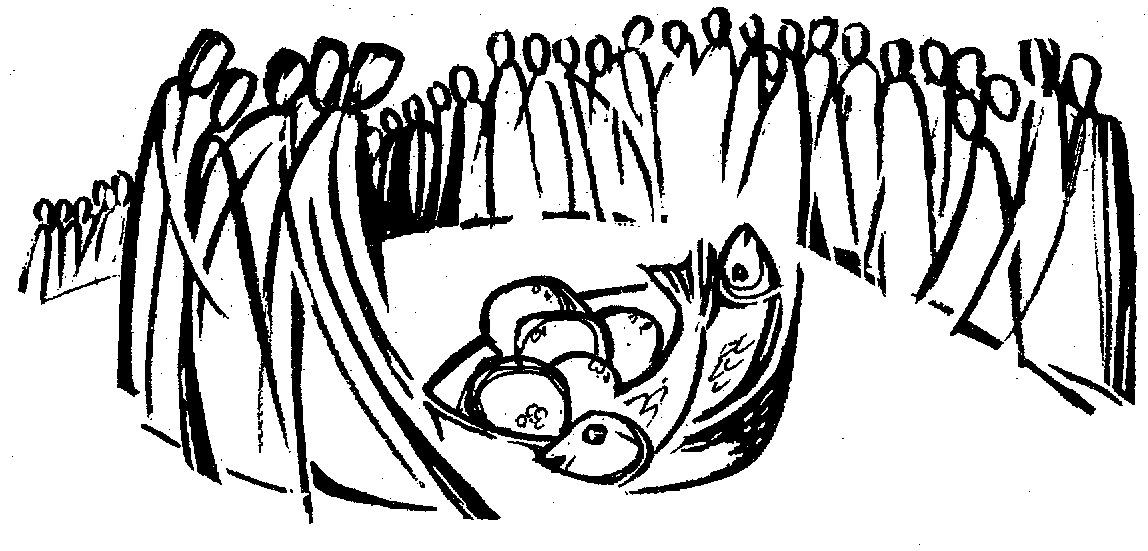 Orientaciones para la predicación:Jesús “el testigo de Dios”, el que trajo el testimonio vivo y viviente de Dios, que no sólo lo dijo sino que lo vivió, y que finalmente lo selló con la entrega de su vida. Nosotros y nosotras hoy, llamados a ser testigos de Jesús, también testimonios vivos y vivientes, también llamados y llamadas a dar nuestras vidas por los hermanos (1 Jn 3.16).Jesús “la sabiduría de Dios”, él es el verdadero conocimiento de la vida, del mundo y de nosotros mismos; no conocimiento libresco ni sólo información. “Sabiduría” es llegar a vivir sabiamente, como lo hizo el jefe indígena en su famosa carta al Pdte. Jefferson. Jesús fue sabiduría andante, caminante. Que así caminemos nosotros con él.La “Navidad” del evangelio de Juan es, en verdad, la de los nuevos hijos de Dios, engendrados por Dios mismo más allá de la naturaleza o los deseos humanos, estos nuevos hijos y nuevas hijas de Dios (1.12-13) van a ser luces que brillarán en las tinieblas, como testimonio de la luz que es Jesús, Palabra viva de Dios.Mateo 2.1-12.El nacimiento de Jesús fue un hecho inadvertido por las personas de su tiempo. Tan solo unos pocos se dieron cuenta de lo que estaba sucediendo. Es evidente que la intención de Dios no fue provocar un evento espectacular sino por el contrario un hecho pequeño y simple –y muy cotidiano– como lo es un nuevo bebé y un grupo de personas que se alegran por él. El texto menciona a unos viajeros de oriente entre los pocos que se dieron cuenta del nacimiento.La mención de los sabios de oriente –debe evitarse hablar de “magos”, pues en realidad no lo eran– representan el recurso a una forma de saber alternativa a la ciencia de los poderosos de la época. Es bueno recordar que Herodes había llevado adelante una política de alineación con Roma y eso lo había conducido a aceptar una fuerte influencia cultural que se imponía sobre las tradiciones propias. Si la tecnología que utilizaba Herodes para sus grandiosas obras de construcción venía del mundo occidental, con ella también venían los sistemas de pensamientos, las religiones, los valores. El texto resalta que fue en oriente donde un grupo de sabios supo interpretar los signos de los tiempos y se pusieron en marcha para adorarlo. En contraste, el representante de Roma no solo no se había dado cuenta de la llegada del salvador sino que cuando se entera simula interés en adorarlo con la intención de deshacerse de él para impedir que lo destrone. Es que los sabios le anunciaron que “el rey de los judíos” había nacido, y Herodes no podía dejar de preocuparse. Él era un usurpador del trono de Israel, y si un verdadero rey nacía la gente iría tras del legítimo monarca. Herodes no entendió cuál era la verdadera identidad de Jesús pero de todas maneras decidió que este niño debía morir.Hay dos temas centrales en esta unidad. Uno es el reconocimiento del pequeño Jesús por parte de aquellos de quienes menos se lo espera. No son los poderosos los que se alegran por su llegada sino los humildes y –en este texto en particular– los sabios extranjeros. Que trajeran ofrendas no debe hacernos pensar que eran ricos. Más bien que detrás de esos presentes se muestra la alta estima que tenían por el niño y el reconocimiento de su carácter de rey.El segundo tema es el conflicto de proyectos entre Herodes y los sabios. Es interesante ver que los sabios no conocen de la existencia del niño por su propia sabiduría. No es su ingenio el que les conduce ante el rey sino el disponerse a seguir las señales que Dios pone en su camino. Pero las siguen para adorarlo, no para evitar su reinado. En la otra vereda, el poderoso rey Herodes utiliza sus conocimientos –y el de sus sacerdotes y escribas– para oponerse al plan de Dios.Énfasis para la predicaciónEntendemos que este pasaje puede ser utilizado en la predicación para enfatizar tres aspectos:Dios se muestra a los pequeños.Él nos dirige a un encuentro con su persona.Nuestra vida se enriquece con su presencia.Dios se muestra a los pequeños y se esconde a los poderosos. Esto quiere decir que se muestra como es a los pequeños. Y también se muestra a los poderosos pero aunque lo ven sucede que no lo entienden. Los valores que rigen la vida de los poderosos les impiden ver en el niño al salvador. Por el contrario lo ven como adversario, como aquel que cuestionará su poder, y como alguien que viene a poner en evidencia su ingratitud y su dureza de corazón. Lo que aleja a Herodes del niño de Belén no es la actitud de Dios sino su propio egoísmo que lo lleva a anteponer su ambición personal y la de su grupo social a los intereses de las mayorías de las que se sirve. Eso nos debe hacer pensar en nuestra propia aproximación al Cristo ¿Cómo nos preparamos para acercarnos a Jesús? Si no dejamos de lado nuestras mezquindades no seremos capaces de entender qué sucedió aquella noche ya lejana pero tan próxima a quienes se disponen a aceptar su mensaje. Dios conduce al encuentro con él. En ocasiones creemos que somos nosotros los que nos acercamos a Dios. En realidad es él quien nos conduce hasta su Hijo y quien nos muestra el camino que conduce a su reino. Así como los sabios se dejaron guiar por la estrella –y luego por revelación no fueron de vuelta hacia Herodes– nuestra vida debe estar dispuesta a dejarse guiar por los signos que Dios pone en nuestra vida. Es algo muy arrogante creer que somos nosotros los que nos disponemos a servir a Dios, como si fuéramos tan buenos que deseamos hacer su voluntad casi como un favor al creador. Pero la perspectiva cambia cuando constatamos que es él quien nos viene a buscar donde estamos –la parábola de la oveja perdida– y nos conduce hasta su presencia. Así como lo hicieron los sabios nosotros debemos dejarnos guiar por la perspectiva de Dios que nos conducirá hacia su Hijo.Quienes lo reconocen le ofrecen lo mejor que tienen. Los sabios entregaron metales preciosos y sustancias aromáticas. Eran objetos valiosos propios de los reyes, pero el símbolo que está detrás de ellos es que entregaron sus mejores pertenencias. Uno podría engañarse creyendo que esto se refiere a donar las pertenencias materiales pero en el desarrollo del evangelio llegaremos a saber que esa entrega va a consistir en dar la vida misma. Pero la vida dada a Cristo no es una vida que se pierde como cuando damos una moneda sino por el contrario es una vida ganada para servir al prójimo, para alabar a Dios y para construir un mundo más humano. Las ofrendas de los sabios de oriente anuncian lo que ha de reclamar Jesús de sus discípulos: que lo más preciado sea puesto a su servicio.La predicación puede también aludir a Isaías 60.1-6 donde se anuncia que a la oscuridad que prevalecerá sobre la tierra Dios opondrá la luz de su presencia entre las naciones. Refiere a un tiempo de angustia y silencio por la situación social durante el período posterior al exilio babilónico. En esa época surgió el clamor por un Mesías que liberara a Israel de sus penurias. Y el nacimiento de Jesús vino a poner por obra la esperanza centenaria de que el creador se manifestara a través de su Mesías. Y de que este Mesías traería salvación a la tierra.Dr. Pablo Andiñach, pastor metodista argentino, en Encuentro Exegético-Homilético 22, ISEDET, Bs. As., enero 2002. Resumen de GBH.Orientaciones para la acción pastoral:Reconozcamos a nuestros sabios y sabias, dándole espacio a nuestros ancianos y ancianas en la congregación, dándoles tiempo y oportunidad para que nos cuenten su testimonio de fe y sus experiencias de vida. También podemos pedirle a alguno de los jóvenes que hagan entrevistas a nuestros mayores y luego lo compartimos con todos…Podemos celebrar el Culto del Pacto este primer domingo del año, si  no lo hicimos antes. Hay una hermosa propuesta de “Renovación del Pacto con el Señor” en el Festejamos juntos al Señor, p.Todavía es tiempo de saludar a nuestros hermanos alejados y a nuestros vecinos deseándoles un nuevo año, con la oportunidad de renovar nuestras vidas, renovar nuestras fuerzas y renovar también nuestros mejores propósitos, con la guía y con la ayuda de Dios.Acompañemos los campamentos de verano –en algunos casos ya lo hicimos a esta fecha–, anotándonos como voluntarios, o ayudantes para hacer las compras, o poniendo los vehículos para transportes, o juntando fondos para becar a algunos chicos… Los que hemos disfrutado de campamentos sabemos que esa inversión vale! Orientaciones para la liturgia del culto comunitario:Jesús, tú eres el MesíasAfirmación de fe en palabras de JuanPalabras del Evangelio y de las Cartas de Juan. Festejamos juntos al Señor, Edic. La Aurora, 1989, Bs.Aires,  *144Canciones:Sálvanos, Señor, despiertos – CyF 42 – Juan J. Sosa, CubaHay un Cristo en la calle – Canc. Abierto 97 – A. Giacumbo – H. PereraPara la lectura del AT preferimos la selección del leccionario católico, por sus resonancias de consuelo y de buena noticia.		El bautismo de Jesús. Al presentarse para recibir el bautismo de Juan, Jesús se somete a la voluntad del Padre (Mt 3.14s) y se sitúa humildemente entre los pecadores. Es el Cordero de Dios que toma sobre sí mismo el pecado del mundo (Jn 1.29,36). El bautismo de Jesús en el Jordán anuncia y prepara su bautismo “en la muerte” (Lc 12.50; Mc 10.38), encuadrando así en dos bautismos su vida pública.Xavier León-Dufour, Vocabulario de Teología Bíblica, Herder, España, 1978.Orientaciones para la predicación:¿Tiempo de expectativas o tiempos de desencantos? Argentina pasa por tiempos de expectativas abiertas para algunos o de desencantos para muchos otros. Para el evangelio cada tiempo nuevo es un tiempo de oportunidades y de desafíos: el bautismo es expresión de disponibilidad delante de Dios y delante de la comunidad humana, ejerciendo con Jesús la calidad de hijos de Dios.Tiempos de espera confiada. La historia bíblica es la historia de las distintas y sucesivas vocaciones personales y comunitarias, llamados de Dios a personas, pueblos y comunidades, y en todos los casos subrayadas por el “yo estaré contigo” de la promesa de Dios. Cantamos “en tus manos, Señor, siempre estamos”, o “Castillo fuerte es nuestro Dios”…¿Escuchamos la voz de Dios? El Salmo 29 nos invita a escuchar la voz de Dios en medio del temporal y también en el pequeño templo que nos cobija, en el desierto o en los bosques, y siempre, siempre “da fuerza a su pueblo y bendice a su pueblo con paz”. Que podamos escuchar la voz de Dios en medio de nuestros tiempos y viviendo su paz, en la plenitud del Espíritu de Jesús.Lucas 3.15-16, 21-22El Bautista habla de manera muy clara. “Yo os bautizo con agua”, pero esto solo no basta. Hay que recibir en nuestra vida a otro “más fuerte”, lleno del Espíritu de Dios: “Él os bautizará con Espíritu Santo y fuego”. Son  bastantes los “cristianos” que se han quedado en la religión del Bautista. Han sido bautizados con “agua”, pero no conocen el bautismo del “Espíritu”. Tal vez lo primero que necesitamos todos es dejarnos transformar por el Espíritu que desciende sobre Jesús. ¿Cómo es su vida después de recibir el Espíritu de Dios?Jesús se aleja del Bautista y comienza a vivir desde un horizonte nuevo. No hemos de vivir para el juicio inminente de Dios. Es el momento de aceptar a un Dios Padre que busca hacer de la humanidad una familia más justa y fraterna. Quien no vive desde esta perspectiva no conoce todavía qué es ser cristiano.Movido por esta convicción, Jesús deja el desierto y marcha a Galilea a vivir de cerca los problemas y sufrimientos de la gente. Es ahí, en medio de la vida, donde hemos de sentir a Dios como un Padre que atrae a todos a buscar juntos una vida más humana. Quien no siente así a Dios no sabe cómo vivía Jesús.Jesús abandona también el lenguaje amenazador del Bautista y comienza a contar parábolas que jamás se le hubieran ocurrido a Juan. El mundo ha de saber lo bueno que es este Dios que busca y recibe a sus hijos perdidos porque solo quiere salvar, nunca condenar. Quien no habla este lenguaje de Jesús no anuncia su buena noticia.Jesús deja la vida austera del desierto y se dedica a hacer “gestos de bondad” que el Bautista nunca hubiera hecho. Cura enfermos, defiende a los pobres, toca a los leprosos, recibe en su mesa a pecadores y prostitutas, abraza a niños de la calle. La gente tiene que sentir la bondad de Dios en su propia carne. Quien habla de un Dios bueno y no hace los gestos de bondad que hacía Jesús desacredita su mensaje.José Antonio Pagola, español, ex sacerdote ICR, en Camino abierto por Jesús, Lucas. PPC Cono Sur, Bs As, 2012.Orientaciones para la acción pastoral:Atentos a lo que espera nuestra gente, nos preguntamos por los enfermos, por los que atraviesan una crisis familiar o laboral, y agradecemos por las vacaciones y encuentros con la gente querida, por los campamentos y por la revisión de la vida en el año recién pasado. Aprovechemos la oración de gratitud o de intercesión en nuestro culto, anotando las señales que nos dan esos testimonios sobre nuestra comunidad.Tiempos de visitaciones a familiares o amigos lejanos, de visita a internados en hospitales o en hogares de ancianos, de visita a comunidades en lucha por su vida y por su dignidad, de acompañamiento a personas y familias que han perdido a seres queridos…Oramos por nuestra iglesia y la apertura al Espíritu de Dios, que nos renueve y que nos reavive, en el verdadero espíritu de Jesús, el identificado con su pueblo, el cordero que se ofrece en alabanza a Dios y en servicio para la libertad de muchos, nunca en un dios ensimismado ni en pueblo de adoradores de sí mismos.El bautismo se asocia con el nombre del bautizado. Dios le pone nombre de hijo al Jesús bautizado. En el texto de Isaías, Dios ha llamado por su nombre al pueblo creyente de Israel, los que llevan su nombre. La primera comunidad de Samaria recibe el bautismo del Espíritu Santo, y todos recibimos la marca de ese sello de Dios, dándonos un nuevo nombre como hijos e hijas de Dios.Los nombres de nuestros bautizados pueden ser revalorizados en los actos bautismales, más allá de que nuestra cultura no vincula el bautismo con el dar el nombre. Podemos preguntar a los padres los motivos que los llevaron a ponerle ese nombre a esa hija, a ese hijo. Podemos recordar el origen del nombre, de acuerdo a su etimología, o su sentido en el relato bíblico…Orientaciones para la liturgia del culto comunitario:Oración de disponibilidadDios nuestro, tierno y compasivo, tú que has venido a traernos vida,tú que eres verdadero y nos ofreces la verdad de tu Espíritu, tú que vienes a enderezar nuestros caminos y actitudes, te pedimos que nos ayudes a ser receptivos ante tu palabra, ante tu ejemplo y ante tu llamado.Dios nuestro, libre y liberador,tú que nos llamaste a ser pescadores de hombresen el mar de este mundo que tú amas,te pedimos que nos enseñes a nadar en el mar de tu graciapara que muchos hombres, muchas mujeres,se sientan atraídos por tu amor, tu justicia y tu pazy se incorporen a la alegría de tu pueblode gente solidaria y humilde, para servir y servirteen el nombre de Jesús. Amén.Red de Liturgia del CLAI - Adapt GBRenovación de las promesas bautismales Renovación de las promesas bautismales. (Para una sola persona)¿Crees en Dios, Padre bueno y cercano,tierno, fiel y misericordioso,que hace todas las cosas con sabiduría y amor,y quiere siempre lo mejor para nosotros?Sí, creo… Etcétera… 
Canciones:Momento nuevo – CyF 269 – Creación colectiva, Brasil – Tr. P. SosaSublime gracia – CyF 271 – J. Newton – W. Walker, EE UUEl amor de Dios (Como la playa) – CyF 207 – A. Frostenson – L. LundbergHemos cubierto la tierra – CyF 347 – F. Pagura – P. Sosa“Un signo, el primero de los signos, un gesto pleno de contenido porque revela quién es Jesús, su misión y su misterio. Este signo consiste en manifestar –otra vez manifestación-: epifanía, el amor del Padre Dios para con todos y para cada ser humano.En verdad la señal es portentosa, pero lo que más me conmueve es lo que me muestra. Es signo que señala a Jesucristo, quien desea y se preocupa para que con  su misma vida, pasión, muerte y resurrección, la fiesta nuestra sea plena, completa. Que la vida sea plena.Un gesto, algo que se esboza, que se asoma. Mostrándome que Dios me ama, te ama, y quiere intervenir en la trama de tui vida y en la mía, para invitarme e invitarte a la fiesta.”David J. Calvo, pastor de la Iglesia Evangélica Luterana Unida, en La Palabra anunciada, edición del autor, Bs As, 2014.Orientaciones para la predicación:El nuevo tiempo de Jesús rompe los moldes de la religiosidad judía y sus códigos de impureza y de purificación, para dar lugar al vino nuevo de la fiesta del amor de Dios. Hay que poner agua nueva para esas tinajas secas. Hay que poner el vino de la alegría. Esta es la nueva vida que trae el evangelio.Jesús en una boda: comparte la alegría y el sueño de la vida nueva que van a comenzar los novios. Así es la epifanía del Dios que viene a mostrarse en Jesús. Por eso las frecuentes historias de banquetes, preludios del Reino de Dios que viene a manifestarse: alegría del amor, vidas transformadas para el bien, la justicia y la paz.Las bodas, heb: convite en que se bebe vino (Jue 14.10-17). Eran una fiesta de varios días, ordinariamente siete (Gn 29.27), que se pasaban comiendo, bebiendo, cantando, danzando, proponiendo enigmas y en la alegre y ruidosa compañía de numerosos invitados. La tarde del primer día se acompañaba a la esposa de casa de sus padres a casa del esposo, donde estaba preparada la mesa del banquete y la cámara nupcial, la madre había coronado al esposo con un turbante especial, “la corona” (Is 61.2; Cant 3.11); así iba a a buscar a a su esposa, acompañado de los convidados a las bodas (Mt 9.15), de entre los cuales el preferido se llamaba el “amigo del esposo” (Jn 3.29). en ocasiones le salían al encuentro varias muchachas amigas o compañeras de la esposa (Mt 25.1). la esposa era llevada al esposo porofundamente velada (Gn 24.65; 29.25). Adornada para su marido (Ap 21.2), ceñida de su cinturón (Jer 2.32), se quedaba preparada en el cuarto o estancia de las mujeres (Jl 2.16); hombres y mujeres se hallaban separados en la fiesta, aun durante el convite.Haag y otros, Diccionario de la Biblia, Herder, España, 7ª edición, 1978.Juan 2.1-11Introducción: El día sexto. La obra del Mesías (2.1 – 19.42)El dato cronológico, Al tercer día, que abre el episodio de Caná, completa la rigurosa sucesión día a día comenzada en 1.29. Puede decirse que Jn crea una secuencia cronológica con la sola intención de datar el episodio de Caná. Para ello dispone en días sucesivos el testimonio de Juan Bautista y los encuentros de los discípulos con Jesús. El primer día hace Juan su declaración ante la comisión enviada por las autoridades religiosas (1.19-28); el segundo pronuncia un solemne testimonio sobre la misión del que viene (1.29-34); en el tercero tiene lugar la última declaración de Juan y la adhesión de los primeros discípulos a Jesús (1.35-42); el cuarto día, Jesús decide salir para Galilea, llama a Felipe y se verifica el encuentro con Natanael.La datación siguiente es la que encabeza el episodio de Caná: Al tercer día, a partir del cuarto (1.43). Según el modo de hablar de aquel tiempo, “al tercer día” significa dos días después. El día en que ocurre el episodio de Caná es, por tanto, en la sucesión creada por el evangelista, el día sexto.Ahora bien, el sexto día, según el relato de los orígenes, había sido el de la creación del ser humano (Gn 1.26-31). El autor crea así el simbolismo temporal, para indicar que tanto la actividad como la muerte de Jesús son la continuidad y culminación de la obra creadora de Dios. En efecto, en 11.55 se anuncia la última Pascua y en 12.1 se abre otro período de seis días: seis días antes de la Pascua, que culminará con la muerte de Jesús, colocada por este día cronológico también en el día sexto, día de preparativos y víspera de Pascua (19.31, 42).En el Prólogo, la Palabra primordial era, contenía y ejecutaba el designio creador de Dios (1.3,19), referido sobre todo a su actividad con el ser humano (1.12s, 17). Con su artificio literario de la sucesión de días pretende Jn, por tanto, continuar el tema de la creación anunciada en el prólogo. A pesar de la afirmación de Gn 2.2: “para el día séptimo había concluido Dios toda su tarea; y descansó el día séptimo de su tarea”, la creación no estaba terminada, pues el hombre no había llegado aún a su plenitud ni, por tanto, a la condición de hijo de Dios (1.12). Por eso Jesús no reconocerá el sábado, día de descanso divino; continúa el día sexto, y el Padre sigue trabajando (5.17). La obra del Padre quedará terminada cuando Jesús, al final del día sexto, lo declare en la cruz: Queda terminado, y entregue el Espíritu (19.30), dando a los hombres la posibilidad de nacer de nuevo y hacerse hijos de Dios, objetivo del proyecto creador.Este simbolismo buscado por el autor muestra que la obra de Jesús da remate a la acción creadora. El día sexto que comienza con Caná entrará en su hora final con la segunda serie de seis días (12.1; cf 2.4; 12.23), para culminar con su muerte. La inexistencia del sábado hace que las dos semanas simbólicas de la vida de Jesús contengan solo seis días (1.19 – 11.54; 12.1 – 19.42). Acabada su obra, comienza el “gran descanso” (19.31) y amanece el primer día, la semana definitiva (230.1), que pone en marcha la nueva creación.El episodio de Caná es programático y por eso está en estrecho paralelo con la escena de la cruz, donde Jesús da remate a su obra.La plenitud del hombre (ser hijo de Dios) se realiza en su relación con Dios íntima y sin fractura: la del amor y alegría simbolizados por el vino que ofrece Jesús. La figura de la boda/alianza anuncia, por tanto, la formación de una nueva comunidad, donde la experiencia del amor de Dios producirá la plenitud de vida, causará la alegría, y se ejercerá en la práctica de un amor que corresponde al que Dios le manifiesta.El obstáculo para la realización de ser humano era la Ley. Ella, interponiéndose entre Dios y el hombre y creando en éste una conciencia de indignidad, deformaba la imagen de Dios e impedía la experiencia de su amor. En vez de este Dios que habla desde la Ley para luego pedir cuentas Jesús hace presente al Dios que ofrece y comunica su amor gratuitamente.La fe es la respuesta al mor de Dios manifestado en Jesús, que se traduce en la adhesión personal a él. A lo largo del evangelio se irá exponiendo el contenido de esa adhesión.Juan Mateos y Juan Barreto, biblistas católicos españoles, en El Evangelio de Juan, 2ª edición, Cristiandad, Madrid, 1982, pp.139-140, 157-158.Orientaciones para la acción pastoral:Encaminemos a nuestros novios y noviecitas, animemos a nuestros jóvenes a vivir con intensidad su fe como novios, acompañemos a los jóvenes de nuestras iglesias a consagrar al Señor sus vidas como novios, con entrega comunitaria, en servicio, no novios para ellos solos, ni para ellas solas. Eduquemos en la sexualidad solidaria y responsable. Del Señor somos, también cuando nos enamoramos y cuando empezamos la vida en pareja.La pastoral del matrimonio comienza antes, ya en el encuentro todavía incipiente del amor, luego podrá expresarse en las charlas de preparación para el matrimonio, y deberíamos dar oportunidades para los encuentros de parejas: para el “reencuentro” en la fe, y el compartir con otras parejas desde la perspectiva de la fe.El Reino de Dios es justicia, alegría y paz en el Espíritu Santo (Rm 14.17). ¡La alegría es parte esencial y constitutiva del evangelio! Demos espacio por lo tanto para las expresiones de alegría, en el culto y en toda la vida comunitaria. Las fiestas son liturgias de la alegría de la comunidad creyente. Orientaciones para la liturgia del culto comunitario:Bendición IrlandesaQue la tierra se vaya haciendo camino ante tus pasos. 
Que el viento sople a tus espaldas.
Que el sol brille cálido sobre tu rostro.
Que la lluvia caiga suavemente sobre tus campos.
Y hasta cuando volvamos a encontrarnos,
Dios te guarde en la palma de su mano.
                                          Antigua Bendición IrlandesaOración por la renovaciónCanciones:El Señor es mi fuerza – CyF 217 – Juan A. Espinoza, España-PerúEstoy cantando alegre – CyF 210 – Noris Zambrano, ArgentinaVamos culminando el tiempo de la Epifanía, o de las primeras manifestaciones de Jesús. No siempre el tiempo de Epifanía es tan largo, pero este año sirve para hacer un largo prólogo a la actividad de Jesús. En los domingos 27 de enero y 3 de febrero se desarrolla, desde el Evangelio de Lucas, la presentación de Jesús como profeta, dando cumplimiento a la Escritura y mostrándose el clásico rechazo de los profetas de todos los tiempos.La actuación protagónica es la de Jesús, pero también es importante, como gran telón de fondo, la actuación de la misma Escritura. El profeta Isaías es leído y releído libremente por Jesús, como nosotros mismos debemos leer y releer la Escritura desde nuestro propio contexto. En el libro profético-histórico de Nehemías vuelve a aparecer la actuación histórica del pueblo creyente de Israel, en esa gesta del retorno del exilio, y vuelve a aparecer el telón de fondo de la Escritura, leída y “traducida” para el pueblo, Nuestra liturgia y nuestra predicación son “traducciones” de la gran Escritura para nuestro pueblo de hoy.Orientaciones para la predicación:Somos el evangelio de la misión de Dios, para traer libertad a los más necesitados, y así comenzamos por los últimos para llegar a todos, pobres y cautivos, ciegos y cegados. ¿Quién no es pobre y cautivo delante de Dios, quién no es ciego o quién no está momentáneamente cegado?Volvamos a ser misioneros ante nuestros vecinos, en primer lugar, y luego ante todos, volvamos a ser iglesias de misión para llevar las buenas noticias que Dios nos trajo en la palabra y en la vida y muerte y resurrección de Jesucristo, traduciendo ese mensaje en lenguaje y en gestos comprensibles para nuestro mundo de hoy. Lucas 4.14-21Con unos pocos trazos, Lucas ubica a Jesús geográficamente en Nazaret y en la sinagoga, y temporalmente en el sábado. También lo ubica religiosamente como un judío observante: como era su costumbre fue a la sinagoga. Por tanto, si eran sus pagos y era su costumbre ir a la sinagoga, era conocido por la comunidad religiosa del lugar, un maestro reconocido.Recuérdese que estos vs. son parte de una sección mayor, que va hasta el v. 30 y que se divide en dos partes muy claras. La primera, nuestra perícopa de este domingo, una comunidad religiosa que escucha a Jesús leer a Isaías y enseñar y se admira de sus palabras. Lo que asombra a muchos y finalmente los vuelve contra Jesús no es su lectura de Isaías, sino aplicárselo a sí mismo al anunciar que “se ha cumplido hoy”. La segunda, el rechazo de esa misma comunidad; un rechazo casi comenzado por Jesús mismo cuando les dice “Ahora me van a decir que nadie es profeta en su tierra”. Entre ambas escenas, la pregunta de la gente “¿Pero este no es el hijo de José?” Por otra parte, justamente en este rechazo a Jesús de sus coterráneos se demuestra su vocación profética, pues, efectivamente, nadie es profeta en su tierra. La pregunta que articula las dos partes de esta narración muestra qué equivocados están en su apreciación de lo que está sucediendo ante sus propios ojos, qué poco ven a pesar de no ser ciegos.Como se dijo arriba, el v. 1 conecta con el relato de su bautismo, después del cual regresó lleno del Espíritu Santo. Ahora Jesús se identifica a sí mismo como el portador de una misión particular, la elaborada en Isaías. Como también lo muestra la discusión en los versículos siguientes, Jesús es un profeta lleno del Espíritu Santo, quien como todos los profetas verdaderos, fue incomprendido y perseguido.Predicación No me animo a dar indicaciones precisas en cuanto a la meditación, pues este texto contiene muchas líneas muy diversas y creo que abre puertas a muchas posibilidades. De ahí que cada predicador y cada predicadora deberá estudiarlo, meditarlo y aplicarlo según su situación. Aquí hay algunas pautas: En el evangelio de Lucas sirve como “programa de gobierno” de Jesús; programa que cumplió, no que prometió en una campaña política para no cumplirlo.En el evangelio de Lucas sirve para presentar quién es Jesús. Aquí hay dos líneas principales:Jesús es un profeta inspirado por Dios para proclamar su mensaje de liberación a toda persona, desde liberación del pecado hasta liberación político-social de las cadenas de las distintas esclavitudes.Jesús es Mesías, es rey o líder de su pueblo. Su programa de gobierno no se basa sobre armamentismo y pauperización de su propia gente, sino todo lo contrario.Según estos dos modelos, se podría reflexionar sobre la obra del Espíritu (¡o sea, nuestra!) hoy en nuestras sociedades; oSobre la obra del Espíritu a nivel más personal en cada persona bautizada; o sobre el sentido de la vocación a partir del bautismo; oSobre si este texto es buena nueva hoy y para quiénes, o si es mala noticia porque estamos del otro lado.Dado que este texto se predica cuando en el sur todavía estamos de vacaciones pero pronto hay que ir organizando el trabajo del año, otra posibilidad es usarlo como base para reflexionar sobre las prioridades de la congregación para el próximo año, tanto en el trabajo diacónico como en el conjunto de la misión.Mercedes García Bachmann, pastora luterana, en Estudios Exegéticos-Homiléticos 46, ISEDET, Bs As, enero 2004,Orientaciones para la acción pastoral:Una sencilla dramatización del texto  del evangelio, incluyendo la continuación del texto para el próximo domingo, serviría para evidenciar la trama del conflicto planteado por Jesús, desde el buen comienzo en la sinagoga hasta el casi trágico desenlace. Incluso sin palabras, solo  con gestos, puede ser un buen comienzo de la reflexión.Si hay personas que hablen distintas lenguas en la congregación pueden decir algunas de las palabras de Isaías en el texto de Lucas, y podrían destacar algún matiz que notan en esa lengua en particular. Luego se pueden comentar algunos aspectos valiosos en las últimas nuevas traducciones de la Biblia.Quieren tirar a Jesús desde lo alto del monte… ¿Conocemos algunas situaciones de violencia, de atropello a la integridad física y moral de algunas personas? ¿Qué pudimos hacer en esos casos como personas y como comunidades? La violencia contra mujeres, contra niños y niñas o contra diversas minorías, son desafíos para nuestra vivencia del evangelio liberador de Jesús.Orientaciones para la liturgia del culto comunitario:Tu Palabra refrescaDame de vida el pan Hoy se ha cumplido este pasaje de la EscrituraInvitación a la Mesa del Señor“Vengan y comamos de lo mejor que nos da el Señor.Bebamos el mejor vino y compartamos todo con los que nada tienen.Porque hoy es un día dedicado a nuestro Señor.No estaremos tristes,porque la alegría Señor es nuestro refugio.”GBH, sobre Nehemías 8.10Canciones:Dancé en la mañana (El Señor de la danza) – CyF 213 – S. Carter. Tr F Pagura Busca primero el Reino de Dios – CyF 329 – K. Lafferty, EE UU. Basada en Mt 6.33Ven, sube a la montaña – CyF 202 – O. Catena – Mús. Folk. Afroestadounidense“Dios se apodera de los profetas, interrumpe sus actividades, los toma a su servicio o los escoge y prepara antes de ser concebidos. No es que el profeta se dedique exclusivamente a profetizar o que proclame sus mensajes periódica y frecuentemente, como los puntuales burócratas de la magia y la adivinación (Is 47.13), pero sí ha de estar a disposición de Dios, en cualquier momento y para cualquier mensaje: “adonde yo te envíe, irás; lo que yo te mande, lo dirás” (Jer 1.7)…“El profeta conserva su lucidez cuando recibe y elabora el mensaje de Dios, conserva su libertad cuando se pone a disposición de Dios. Ningún profeta nos permite como Jeremías asomarnos a los azares de una existencia profética. Aunque no podamos extender a todos el destino de Jeremías, su libro nos informa y nos da luz para comprender el fenómeno profético.”Shökel y Sicre Díaz, PROFETAS. Comentario, I, Ediciones Cristiandad, Madrid, 1980, pp. 19-20.Orientaciones para la predicación:Jesús se dirige a los pobres y oprimidos de Nazaret, pero ellos lo rechazan violentamente, después de un primer momento de encantamiento. Esto es la ideología en sentido negativo: lo que oculta y deforma la realidad, lo que impide verse cada uno como lo que es, lo que impide apreciar un mensaje de liberación, lo que transforma la verdad en mentira y que la mentira nos lleve al odio y a la violencia.Seguimos celebrando los más de 501 años de la Reforma Protestante, cuando el profeta llamado Martín Lutero se atrevió a desafiar los ejércitos del Papa y del Emperador, contra los vendedores de indulgencias y a toda la maquinaria de una iglesia corrompida. Celebramos esa Reforma como un aporte liberador para todo el cristianismo, y como un  legado para vivir en el espíritu de la reforma siempre en reforma.Somos iglesias jóvenes, con apenas 180 años de vida, aunque tengamos antecedentes de la Iglesia grande, y podemos crecer en espíritu y en fidelidad, podemos madurar sin envejecernos. Ambicionemos los mejores dones, más que los dones espectaculares, mirémonos en el espejo de la fe, la esperanza y el amor.Lucas 4.21-30 – el momento presente como marco privilegiado de la venida del Señor.El texto no reproduce todo el discurso de Jesús pero resume lo esencial en una sola frase: Hoy se ha cumplido este pasaje de la Escritura que acaban de oír (v 21). El contenido de la palabra ya no es una simple lección moral, ni una apelación a la esperanza mesiánica, sino que proclama el cumplimiento, hoy, del plan divino anunciado por los profetas. No es tiempo de volver la mirada hacia el pasado, ni de soñar con un futuro extraordinario: hay que vivir el momento presente como marco privilegiado de la venida del Señor. Lc detiene intencionadamente la lectura en el momento en que la profecía de Is 61 anunciaba un año de gracia del Señor (v 19), pasando por alto el vs siguiente, que anunciaba el juicio de las naciones: Y un día de venganza para nuestro Dios (Is 61.2). Esta omisión se debe sin duda al deseo de poner de relieve exclusivamente la gracia de Dios.“Para anunciar un año de gracia del Señor”: es una expresión metafórica, basada en una institución conocida en Israel: el año jubilar en el que los esclavos recuperaban la libertad y las posesiones regresaban a sus dueños (Lv 25.8-55).“Este pasaje de la Escritura que acabáis de oír, se ha cumplido hoy”. Posiblemente haya aquí una alusión al poder de la palabra de Dios (Is 55.10s). En griego, la frase ”se ha cumplido” se expresa con un perfecto (peplerotai), es decir, se ha cumplido y se sigue cumpliendo. La salvación se está haciendo presente en la persona de Jesús, los efectos de esta presencia mediante el Espíritu y la predicación de los profetas y los apóstoles (Ef 2.20) hacen que el poder de la palabra divina se experimente continuamente.El evangelista sugiere hábilmente la atmósfera de expectación creada por la presencia y las palabras de Jesús. Su mensaje produce sorpresa y perplejidad, pero también hace surgir la duda: ¿puede el humilde hijo de José aplicarse realmente las palabras de Isaías y presentarse a sí mismo como aquel personaje extraordinario? La pregunta de los nazarenos ya no expresa la admiración benevolente ante la bondad de Dios que les envía un profeta, sino que manifiesta más bien una incredulidad y una actitud negativa, semejante a la Mc 6.1: “Y se maravilló de su falta de fe”. De lo contrario, tendríamos que Jesús es el que inicia una disputa sin motivo alguno.Los vs 28-29 recuerdan la lapidación  de Esteban (Hch 7.58) Lucas ve en el destino de Jesús el destino de sus seguidores. Nazaret, edificada en el declive de una colina, tiene muchas laderas escarpadas desde las que un hombre podría caer y matarse. Allí quisieron despeñar a Jesús.Resumiendo podríamos decir que: a) La cita de la Escritura pone la actividad de Jesús en relación con la iniciativa salvadora de Dios: en Jesús se están cumpliendo sus promesas de salvación. b) Si bien es cierto que Jesús se realizó en su vida terrena como un judío piadoso, también es verdad que estuvo abierto a anunciar el Señorío o reino de Dios de una forma original e inesperada. Jesús se manifiesta así como continuación, pero también como plenitud del AT. c) Como el Sermón de la Montaña en el evangelio de Mt, el discurso de Jesús en la sinagoga de Nazaret tiene una dimensión social muy relevante, que se extiende a todo su evangelio. Cuando Dios quiso mostrarse como Padre para Israel, lo salvó de la esclavitud; cuando quiso mostrar su rostro misericordioso en Jesús Hijo de Dios, Profeta y Mesías, le dio el poder de su Espíritu para aliviar el sufrimiento humano. El mensaje de Lucas se convierte así en mensaje de esperanza para los que sufren: nadie que verdaderamente pertenezca al Reino puede despreocuparse de sus hermanos (cf la parábola del buen samaritano: Lc 10.29-37).d) El presente pasaje de Lc contiene también una teología de la palabra. Leyendo las Escrituras en la liturgia sinagogal, el humilde carpintero de Nazaret da a conocer su misión. Esta es la función paradigmática del texto sagrado. La Iglesia ha insistido en esta forma de la presencia de Dios entre nosotros en la liturgia.e) El lector de Lucas es invitado a leer la Palabra como provocación y desafío concreto. Una vez que se escucha la Palabra, solo quedan dos caminos: la aceptación o el rechazo. Quedarse indiferente es quedar fuera de su fuerza salvadora.f) Los nazarenos tenían catalogados el ser y el quehacer de Jesús y pretendían manipularlo, pero Jesús les da a conocer su verdadera misión, aun con riesgo de la vida. Los nazarenos quieren para sí solos el beneficio de la presencia de Jesús. Pero Jesús les dice: “Si ustedes no me aceptan, hay otros que lo harán y que no serán de mi pueblo”. Una advertencia para quienes somos llamados a escuchar la Palabra. En este sentido, la parábola de los viñadores homicidas (Lc 20.9-19) resulta ejemplar o paradigmática para los cristianos.César Mora Paz y Armando Levoratti, Evangelio según san Lucas, en Comentario Bíblico Latinoamericano, Verbo divino, España, 2003.Orientaciones para la acción pastoral:Nuestras comunicaciones deben ser buenas, oportunas y atractivas, desde nuestras respuestas telefónicas (incluyendo mensajes de texto y de WhatsApps) a nuestros medios por internet (páginas web, blogspots), nuestras cartas al vecindario y nuestras carteleras adentro o mejor afuera del templo, actualizadas, que puedan leerse casi al paso, nunca con mensajes viejos o vencidos…Pero también usemos los medios locales, de prensa o de radio y ojalá de televisión, porque en esos medios se juegan más las verdades y las mentiras, la información y la desinformación, el evangelio y el engaño…Nuestros jóvenes son nuestros profetas: enjuician nuestras hipocresías, nos comunican mejor con las nuevas generaciones, son nuestras mejores ventanas abiertas al barrio, al mundo estudiantil y laboral… Mantengamos fresco el diálogo con la profecía que nos viene de nuestros jóvenes.Las vocaciones de nuestros jóvenes, incluso de nuestros adolescentes. Volvemos a tratar este tema en las reuniones juveniles y frente a todos los adultos, para promover actitudes solidarias ante decisiones estudiantiles y laborales. Y recordemos valorar las vocaciones al ministerio pastoral, sin desalentar a nuestra muchachada a pesar de los sueldos pastorales: nadie ha decidido esta vocación pensando en el dinero.Orientaciones para la liturgia del culto comunitario:Oración por el trabajo:¡Ay, Señor! ¡Soy muy joven, y no sé hablar!Cantamos una estrofa y el estribillo de la canción “Antes que te formaras” (El Profeta), CyF 277, y luego seguimos con cada estrofa del siguiente texto:Antes que te formaras…¡Ay, Señor! Mira que yo no sé hablar y soy demasiado joven.¡Ay, Señor! Mira que yo no sé hablar y soy demasiado grande.No temas arriesgarte…¡Ay, Señor! Mira que yo no sé cantar y además nadie me va a escuchar.¡Ay, Señor! Mira que hay otros que saben más y nadie me va a entender.Deja a tus hermanos…¡Ay, Señor! Mira que soy mujer y estoy muy sola en esta ciudad.¡Ay, Señor! Mira que soy del interior y en Buenos Aires se van a reír de mí.“No digas que eres muy joven, ni demasiado grande, ni varón ni mujer, ni del interior…No tengas miedo de nadie, pues yo, tu Dios, estaré contigo para protegerte.Yo, el Señor, te doy mi palabra”.GBH, sobre Jeremías 1.6-10Canciones:Castillo fuerte es nuestro Dios – CyF 262 – Martín Lutero, 1483-1546, AlemaniaAntes que te formaras” (El Profeta) - CyF 277 – Gilmer Torres Ruiz, Perú. Historias de tres llamadas, tres relatos de vocación. El primero dentro de la solemnidad del Templo. El segundo el de Pablo con su momento crítico en el camino a Damasco. El tercero es el relato evangélico en el marco de la vida cotidiana. La llamada de Dios puede recibirse en cualquier lugar y momento. Pero todas los relatos tienen elementos en común:Dios es el protagonista clave, lo principal es su iniciativa de gracia. Él llama, elige, transforma. Dios manda, es decir, asigna una tarea, confía una misión. La vocación no es un estar, es un andar, un caminar. Dios asegura la fecundidad de la misión, lo dice Pablo y lo muestra la pesca extraordinaria.La postura humana se resume en la dupla docilidad-disponibilidad para adherirse a la iniciativa divina, escucha su voz como Isaías, se compromete en el trabajo como lo hace Pablo, según su informe, y Pedro, al echar las redes. Pablo lo subraya con su empleo de los verbos recibir y transmitir; el apóstol es capaz de recibir, así puede dar y darse. El contenido del recibir son  los eventos concretos: la muerte de Cristo, su resurrección, pero han de convertirse en experiencia personal de encuentro, conversión, pasión del enviado. Soy fiel cuando mi testimonio es totalmente Cristo a la vez que es todo mi yo puesto en ese testimonio. Lo que decimos es confirmado por lo que somos, tocados por el fuego divino somos presencia del amor de Dios en Cristo.Somos signo, no hay que temer acercarse a los carbones ardiendo del altar divino.David J. Calvo, pastor de la Iglesia Evangélica Luterana Unida, Argentina, en La Palabra anunciada, IELU, Bs As, 2014, p. 366.Orientaciones para la predicación:Lucas 5.1-11 – Breve reflexión teológica¿Cuál es el milagro principal o mayor? O, en otras palabras: ¿dónde colocó Lucas el énfasis fundamental? ¿En la enormidad de pescados, en el llamado, o en la profunda transformación de Pedro? Si nos detenemos en la transformación de Pedro, podemos constatar que hay varias: el reconocimiento de Jesús como maestro que “sabe más” que el pescador experimentado, el reconocimiento de Jesús como Señor, la confesión de Pedro como hombre pecador, el abandono de todo y el seguimiento, y de esta manera su transformación en apóstol misionero.Este conjunto de cambios sucesivos indica que todo el relato apunta al llamado y la correspondiente respuesta. Más allá del carácter milagroso de aquella pesca, quizá sumamente interesante para los espectadores a orillas del lago, el objetivo fundamental del relato consiste en presentarnos la vocación al discipulado y la obediencia de aquel puñado de hombres.La actitud de reconocimiento de Jesús como maestro, Señor y convocador y luego el seguimiento mismo del grupo en torno a Pedro constituyen una invitación a todas y todos nosotros a oír con cuidado el llamado de Jesucristo, a examinar nuestros pareceres y conductas y a dejarnos interpelar por el llamado.¿Por qué no creer que Jesús nos convierte también a nosotros en pescadores? Ahora bien, ¿cuál es el alcance de esa vocación a ser misioneras y misioneros?En reacción a la monopolización de la vocación por los monjes y sacerdotes de su tiempo, el reformador Lutero redescubrió la profundidad del término llamado (en alemán, Berufung); y relacionó el vocablo con toda profesión actividad, función, tarea y ocupación, trátese de las llamadas profesiones “espirituales” o de las “seculares”. El zapatero, la cocinera, el pastor, el ama de casa, el agricultor, la empleada, la bibliotecaria, el maestro, el médico, la madre, todas y todos recibieron un llamado de Dios que deben cumplir para bien de todas y todos. Es la vocación para poner en práctica de la mejor manera en su medio concreto las capacidades y los dones otorgados por Dios para beneficio común. Diferentes funciones y tareas, diversos llamados y dones de Dios, pero siempre puestos al servicio de la comunidad entera, y no para la gloria personal.Con ello, podemos dar el siguiente paso: hoy el Señor nos llama a colaborar con su “pesca para la vida”. Una tarea no de especialistas iluminados o predicadores superexitosos, sino de todas y todos los miembros de la comunidad cristiana, cada cual desde su lugar concreto en la vida.Es decisivo que vinculemos la puesta en práctica de estos dones y la misión con el reconocimiento de nuestras limitaciones. Pedro fue claro: se reconoció como hombre pecador. Pero Cristo vio más allá de esta confesión: vio las posibilidades latentes en Pedro, y las hizo fructificar. Por cuenta nuestra, no salvaremos a nadie. Somos y seguiremos siendo mendigos y mendigas que vivimos de la gracia de Dios. Aquel milagro de la pesca se transforma hoy en nosotros en un milagro acaso mayor, que consiste en el hecho de que Dios confía en nosotros, llamándonos a colaborar con su obra. No tenemos más ni somos más que otros u otras; sólo recibimos el mandato de anunciarles a Jesucristo en palabras y obras.Posible esquema para la predicaciónEste texto se presta formidablemente para un sermón narrativo, en el sentido de re-contarlo con constantes referencias al llamado que Jesucristo nos dirige hoy a nosotros. Debe evitarse la tentación de quedarse con el milagro. Lo fundamental es que a partir de una tarea de enseñanza de Jesús y de una pesca sorprendente, Jesús pronunció un llamado concreto y transformó a un puñado de pescadores en discípulos y misioneros.El sermón puede facilitar la percepción de la voz actual de Jesucristo haciendo referencia a ciertas situaciones concretas de nuestra vida, como lo fue el amontonamiento de aquel público y la pesca en el lago de Genesaret.Como recurso visual puede servir una red tejida de hilos gruesos y colocada delante del púlpito.El llamado o la vocación de Jesucristo nos llega en medio de las situaciones concretas de nuestra vida. Es decisivo escuchar este llamado. ¿Dónde y cómo lo percibimos hoy?Pedro fue transformado por las palabras y acciones de Jesús, y dio una respuesta positiva al llamado. ¿Cuáles son nuestras respuestas, y en qué consiste nuestra transformación en misioneras y misioneros?Dr. René Krüger, pastor de la Iglesia Evagélica del Río de la Plata, en Estudio Exegético-Homilético 11, febrero 2001, ISEDET, Bs As.Orientaciones para la acción pastoral:Volvemos este domingo al tema de las vocaciones, todas las vocaciones, como servicio y como alabanza a Dios: “Por eso debemos alabar siempre a Dios por medio de Jesucristo. Esta alabanza es el sacrificio que debemos ofrecer. ¡Alabémoslo, pues, con nuestros labios! No se olviden ustedes de hacer el bien y de compartir con otros lo que tienen; porque estos son los sacrificios que agradan a Dios.” (Hebreos 13.15-16)Recordemos que lo de “pescadores de hombres” no se refiere a enganchar a personas para nuestro beneficio, sin respetar las dignidades ni las identidades de quienes reciben nuestro mensaje. Somos en todo caso “pescados-pescadores”, todos inmersos en el mar de las oportunidades de la vida, para vivir todos inmersos en la gracia de Dios. Nunca pesca proselitista, como acusó Jesús a escribas y fariseos…Recordar “el evangelio que hemos recibido”, dando testimonio de las personas que dieron lugar a nuestro nacimiento en la fe, por palabra o por acción. Podemos decirlo directamente, o pasando a escribir sus nombres en un cartel, y que podrá quedar durante algunos cultos como recordatorio y como expresión de gratitud a Dios y a esas personas o comunidades.Orientaciones para la liturgia del culto comunitario:Oración del remansoCallemos, hermanosSe habla bien de Dios cuando podemos callar y escucharlo. La palabra decisiva en una civilización tan ruidosa, puede ser el silencio, el silencio de la escucha, el silencio que habla. Dios nos manda hablar, comunicar, pero hemos de comenzar callando para contemplar la maravilla del misterio del amor de Dios.Callemos, hermanos, y vuelva el silencio,que ya hemos perdido el don de escuchar; y en este tumulto de nuestras palabras quedamos incapaces de escuchar a Dios.Callemos, hermanos, y que hable el Señor.Los hombres llevamos mil máscaras vanas para no encontrarnos con nuestra verdad.Tememos mirarnos de frente a los ojos y al ver lo que somos, tener que cambiar.Callemos, hermanos, y que hable el Señor.David J. Calvo, La Palabra anunciada, IELU, Bs As, 2014. Adapt.Canciones:Pescador de hombres – Cesáreo Gabarain, EspañaEn la Escritura encontramos – CyF 432 – Eleazar Torreglosa, ColombiaFelicitaciones y lamentos al revés, como en la canción de María Elena Walsh, “El reino del revés”. Felicitaciones para los pobres y hambrientos, los que lloran y son despreciados. Y lamentos por los ricos, los satisfechos, los que ríen siempre, los siempre felicitados, ay de ustedes! ¿No sería posible un camino intermedio, ni tanto ni tan poco? ¡Ay, Jesús bendito, que me duelen estas felicitaciones y estos lamentos!Maldiciones y bendiciones al revés: ¿No era que teníamos que confiar en ese candidato rico, apuesto, seguro de sí mismo, rico y enriquecido? ¿Cómo podíamos confiar en un Dios que ni siquiera hemos visto, y que cuando apareció era el hijo de un carpintero, amigo de pobres y pecadores y prostitutas, finalmente encarcelado, torturado y ejecutado por las autoridades?Salmo al revés: ¿Queremos ser el hombre que se asesora con los malvados, que le va bien por el camino de los pecadores, que hace causa común con los que se burlan de Dios y los suyos? ¿Cómo le va a ir a la mujer que odia los mandamientos de Dios y que nunca piensa en ellos? ¿Y qué va a pasar con el hombre que es como un árbol seco, pegado a un arroyo sin agua, que nunca da ningún fruto, sin hojas, y todo lo que hace le sale mal?Orientaciones para la predicación:Lucas 6.17, 20-26 – Breve reflexión teológicaOír a Jesús y dejarse sanar por él: combinación asumida como la más natural del mundo por aquellas personas. ¡Cuántos problemas ha causado la pregunta acerca de la correcta relación entre estas dos dimensiones de la misión de la Iglesia! Unos han defendido la absoluta supremacía de la proclamación verbal del señorío de Jesucristo en la predicación y la enseñanza; otros, la absoluta necesidad de sanar, dar de comer, luchar contra la injusticia y producir la transformación de las estructuras de opresión. Los primeros se espantaban ante todo lo que sonaba a “política”, por considerar que la salvación del alma era la única misión de la Iglesia. Los segundos rechazaban todo lo que sonaba a “espiritual”, “interioridad”, “alma”, “salvación”, “cielo”, “eternidad”. Gracias a Dios –y también a quienes con mucha paciencia entablaran un fructífero diálogo entre ambas posturas– en muchas Iglesias estamos arribando a una visión integral de la obra de Cristo a favor de las hijas y los hijos de Dios en esta tierra. Ahora bien, con prestar debida atención al texto bíblico nos habríamos ahorrado años de dolorosas discusiones. Bien, las multitudes acudían, pues, a oír a Jesús y para ser sanados.Es fascinante ver cómo Jesús incluye las necesidades concretas de la gente en su actuación curativa y en el sermón mismo, y cómo vincula a sus oyentes con la acción de Dios.La introducción al sermón es un vigoroso testimonio de que aquellas personas buscaron y encontraron salud, dignidad y firmeza en Jesús. El evangelista transforma este testimonio en una oferta hermosa para nosotros. Pablo expresa esto a su manera cuando dice en Filipenses 4,13: Todo lo puedo en Cristo que me fortalece. Ambas cosas, la oferta lucana y el testimonio de Pablo, son un cuestionamiento a nuestra forma actual de ser Iglesia. ¿Qué se ofrece en ellas?Luego, a nivel personal, hemos de preguntarnos con qué listado nos identificamos como Iglesia y como individuos. ¿Con las bienaventuranzas, con los ayes, con algo intermedio, con ambos a la vez?La reflexión teológica honesta no puede esquivar una serie de preguntas inquietantes: ¿Se produjo acaso la inversión socioeconómica anunciada por Jesús? ¿Por qué sigue habiendo tanta brecha, incluso creciente, entre ricos y pobres? ¿No fuimos capaces de arreglar estos problemas? Los dos mil años de cristianismo, ¿no fueron capaces de orientar mejor a la humanidad?Nos corresponde confesar nuestra falta de conversión, fe y amor. Hemos de someternos de manera siempre renovada y sincera al juicio que el mismo Evangelio pronuncia sobre nuestras vidas, y rogar a Dios que nos ayude a serle obedientes. Sólo así podemos hablar con toda humildad de la introducción de la dignidad, relacionada con el concepto del ser humano como imagen y semejanza de Dios; de la incorporación de la protección de los sectores más débiles de la sociedad en la legislación; de la organización masiva y oficial del cuidado de enfermos, huérfanos, viudas, ancianos, discapacitados; de la toma de conciencia de los derechos humanos sociales, políticos, económicos, religiosos, educacionales, de salud y otros más por el cuerpo social. Todo ello sería impensable sin aquellos impulsos provenientes de la prédica y la actuación de Jesús; sin aquella espina del anuncio de la inversión de las relaciones socioeconómicas; y sin su opción concreta por las personas marginadas y excluidas. No cabe hablar de logros de la Iglesia ni de sus personeros más lúcidos, sino apenas de unos pocos actos de obediencia a las exigencias concretas de nuestro Señor. Por último, una palabra sobre la adulación. La zalamería del predicador o de cualquier cristiano o cristiana, el éxito sorprendente de un predicador, la pompa que rodea a ciertos eventos religiosos y programas evangelísticos, deben ser una clara señal de advertencia de que algo anda mal. Asimismo lo deben ser la autosatisfacción de ciertas Iglesias, la seguridad económica de sus arcas llenas, la grandeza de sus sistemas teológicos o la venerabilidad de sus tradiciones. La bienaventuranza de los pobres, hambrientos, dolidos y perseguidos es el faro correcto; y no el exitazo, el brillo o el auge.Posible esquema para la predicaciónLa predicadora, el predicador se enfrenta con el deber de transmitir el carácter inusitado del anuncio de Jesús, tanto a los pobres como a los ricos. El texto final y actual del sermón no tiene dos destinatarios claramente visibles y expuestos, sino que se dirige “simplemente” a la comunidad. Claro que en ella hay ricos y pobres. Este anuncio contiene evangelio y ley a la vez; advierte ante el peligro de una vida centrada y confiada en sí misma, y propone una total apertura a la acción salvífica de Dios.Bienaventurados los pobres. ¿En qué encontramos felicidad, qué nos brinda satisfacción, qué nos hace sentir bienaventurados? ¿Qué da sentido a nuestras vidas? Solamente la gracia de Dios, que nos llega a través de Jesucristo, nos da vida plena y nos llama bienaventurados y bienaventuradas. ¿Cómo se vincula esto con nuestra situación socioeconómica? ¿Cuáles son nuestros reaseguros más eficientes? ¿En qué y en quién colocamos nuestra confianza?¡Ay de ustedes, ricos! La miseria de una existencia centrada en sí misma, autosuficiente, con todas las cosas a su alcance. Constantemente, la persona de negocios, trabajo, posición importante o incluso encumbrada debe probarse a sí misma y a los y las demás su capacidad y su superioridad. Pero esto no otorga dignidad última a la persona. Al contrario, la riqueza, el status y el poder la destruyen. Se equivoca aquel que cree que el sentido de su vida consiste en vivir tranquilo con todo lo que consigue acumular (cf. Lc 12,15 y 21).Bienaventurados los pobres. Nuestro compromiso concreto con los pobres es la consecuencia de la opción de Dios por ellos, no de alguna supuesta bondad nuestra o de la llamada filantropía. Reconociéndonos dependientes de Dios, podemos participar en su obra de vida, promoción, justicia, salvación y todo lo que el Evangelio nos vaya mostrando y pidiendo.Dr. René Krüger, pastor de la Iglesia Evangélica del Río de la Plata, en Estudio Exegético-Homilético 11, febrero 2001, ISEDET, Bs As.Orientaciones para la acción pastoral:Desprenderse de la ramaUn ateo cayó a un precipicio y, mientras rodaba hacia abajo, pudo agarrarse a una rama de un pequeño árbol, quedando suspendido a trescientos metros de la roca del fondo, pero sabiendo que no podía aguantar mucho tiempo en aquella situación.Entonces, tuvo una idea: “¡Dios!”, gritó con todas sus fuerzas. Pero, solo le respondió el silencio.“¡Dios!”, volvió a gritar. “¡Si existes, sálvame, y te prometo que creeré en ti y enseñaré a otros a creer!”¡Más silencio! Pero, de pronto, una poderosa Voz, que hizo que retumbara todo el cañón, casi le hace soltar la rama del susto. “Eso es lo que dicen todos cuando están en apuros”.“¡No, Dios, no!”, gritó el hombre ahora un poco más esperanzado. “¡Yo no soy como los demás! ¿Por qué habría de serlo, si ya he empezado a creer al haber oído por mí mismo tu voz? ¿O es que no lo ves? Ahora todo lo que tienes que hacer es salvarme, y yo proclamaré tu nombre hasta los confines de la tierra!”“De acuerdo”, dijo la Voz, “te salvaré, suelta esa rama.”“¿Soltar la rama?”, gritó el pobre hombre. “¿Crees que estoy loco?”Hemos de admitirlo, estamos hechos así. La fe como riesgo, como “salto” nos da miedo. Nos agarramos tenazmente a nuestra rama, a nuestras innumerables ramas. Si tuviéramos veinte manos, las usaríamos todas para agarrarnos a otros tantos lugares diferentesNos fiamos, solo un poco, de un Dios que nos tranquilice. Como nos ofrece solo la garantía de su Palabra, pretendemos otro que sea más comprensible y confiable con una oferta más amplia.No caemos en la cuenta que la fe en un Dios tranquilizador, suministrador de seguridades, no es fe sino cálculo.Anthony de Mello, La oración de la rana I, pp. 73-74, contado por David Calvo en La Palabra anunciada, Bs As, 2014.Orientaciones para la liturgia del culto comunitario:Canciones:En medio de la guerra – CyF 349 – E Jones, Reino Unido – M Bustamante, BoliviaPadre, al irnos hoy de tu casa – CyF 155 – Effie ChastainQuérdate con nosotros – CyF 360 – Carmen Veneziale – J C Maddío, ArgentinosAmor inclusivo, que empieza por los enemigos y quienes abusan de nosotros, amor transformador, amor que pide lo extraordinario en las relaciones humanas, sin esperar nada a cambio, bondadosos con los desagradecidos y los malos, siempre compasivos, con la grandeza de los hijos de hijas del Dios altísimo…Con la increíble, extraordinaria y también contradictoria historia de José, el hermano vendido por sus hermanos como esclavo a mercaderes de Egipto, que vive la grandeza de un espíritu perdonador, y que luego, como un señor en el imperio de la esclavitud va a llevar a todo su pueblo, incluyendo a sus hermanos, a transformarse en esclavos en los tiempos de la hambruna.Semillas de nueva vida: más allá de lo corruptible, aspiramos a lo incorruptible; más acá de lo despreciable, aspiramos a lo glorioso; vivimos lo débil, pero aspiramos a lo fuerte, todo en el espíritu del Jesús resucitado. Y mientras tanto, nos sembramos en la esperanza de nueva vida, nuevos cielos y nueva tierra…Orientaciones para la predicación:Lucas 6.27-36 – Breve reflexión teológicaEsta parte del sermón del llano nos confronta con una inversión de muchos esquemas lógicos, ante la que nos preguntamos si acaso también se deben invertir la justicia, la convivencia sana, el sentido común, o incluso la ética en sí. Una de las interpretaciones del sermón permite preguntar si acaso existen dos éticas, una para la “cosa pública”, la vida en la sociedad civil y política; y otra para la vida privada y personal de cada cristiana y cada cristiano. Como si para la sociedad civil valieran las leyes que exigen y aplican sanciones, condenas, castigos, inhabilitaciones y cuantas figuras más contenidas en los códigos penales, delictivos, criminales, etc.; y para la vida personal de cada creyente valiera el sermón de Jesús, que aparentemente propone renunciar a todo tipo de venganza y satisfacción por el mal recibido. Efectivamente, esta línea de interpretación ha sido asumida con cierta frecuencia en la interpretación del célebre sermón.Particularmente difícil fue la interpretación de presentar también la otra mejilla. Se han ensayado muchas posibilidades: pacifismo individual; pacifismo total, asumido por las llamadas Iglesias pacifistas, que en una actitud muy comprometida con el Evangelio rechazan totalmente el servicio militar armado y la guerra: Menonitas, Cuáqueros; pacifismo relativo con un claro no a toda agresión, pero postulando el derecho a la legítima defensa (p. ej., con una guerra defensiva ante una agresión injusta. El pacifismo no es patrimonio exclusivo de las Iglesias cristianas, sino que fue incorporado por diversas personas, cristianas y no cristianas, a la lucha política. Ejemplos sobresalientes de Mahatma Gandhi y de Martin Luther King son mundialmente conocidos.Quienes cuestionan la aplicabilidad generalizada de presentar también la otra mejilla insisten en que seguimos viviendo en un mundo aún no salvado, en el que imperan de múltiples maneras las fuerzas del mal; y que es necesario controlar y reprimir sus manifestaciones para poder permitir la convivencia humana y proteger sobre todo a las minorías indefensas. Un político destacado dijo hace un par de años que “con el Sermón del Monte no se puede gobernar un país”.Algunos comentaristas bíblicos, por su parte, opinan que Jesús mismo no pensó en una aplicación rígida de esta máxima, pues si bien él no devolvió el golpe recibido según Jn 18.22-23, por lo menos protestó por la injusticia del mismo, sin presentar la otra mejilla. De ello quieren deducir que no cabe una interpretación extremadamente literal. Sin entrar a considerar la cuestión de la mayor o menor coherencia entre textos y contextos bíblicos, esta disquisición nos parece bastante rebuscada; y sospechamos que sólo es empleada para justificar un “pacifismo a medias”, que no se anima a serlo del todo, pero quiere parecerlo todo lo posible.Amar al enemigo significa en primer lugar reconocer que existen relaciones problemáticas, enemistades y enemigos; y segundo, al romper la lógica de la devolución (generalmente acrecentada), se desestabiliza la estructura de la enemistad y se abre alguna puerta para una relación diferente. Esto reconoce al enemigo como tal y a la vez le arrebata su lógica.El núcleo de la reflexión teológica sobre los dichos en cuestión puede localizarse en la inversión de la ética de la reciprocidad “a secas”. Para la nueva práctica cristiana pueden identificarse cuatro motivaciones, todas ellas presentes en el texto: la imitación, la distinción, la reciprocidad, y la recompensa escatológica (Theissen). La reciprocidad en sentido positivo y a partir de la iniciativa cristiana queda condensada en la regla de oro; y rompe la lógica de la retribución y la recompensa. La motivación de la distinción consiste en asumir que la comunidad cristiana es llamada a realizar una vida alternativa, diferente de la de pecadores (vs. 32-34). Lc 6.36 propone la imitación de la misericordia de Dios como móvil básico. Ella previene de todo tipo de legalismo. La perspectiva escatológica se expresa en el 37 con sus referencias al juicio, la condena y el perdón.Una palabra más sobre el juzgar. Los términos castellanos crisis, criticar, criticismo, crítica, y también discriminar, incriminar y recriminar se derivan de la raíz griega que toma forma en el verbo krino, juzgar, y en el sustantivo krisis, juicio. Si bien juzgar y juicio conservan la idea de una justicia o ecuanimidad más amplia, las expresiones castellanas que conservan la raíz griega siempre contienen matices negativos, cuya “mala conciencia” tampoco se corrige con el eufemismo “crítica constructiva”. Las referidas acciones siempre “duelen”. La predicación puede incluir este dato al hablar de la propuesta de no juzgar.Posible esquema para la predicaciónNuestra sociedad profundamente marcada por la reciprocidad y la correspondencia, casi siempre en su dimensión negativa…, son la base de la mayoría de nuestras relaciones: las pocas positivas, como ser bueno con el bueno, dar premios al excelente; y fundamentalmente con la gran cantidad de negativas, que consisten darle duro al duro. En consecuencia, los malos reciben castigos, se ejerce venganza, muchas instituciones trabajan más con puntajes negativos y castigos que con premios, el desarrollo del tráfico se reglamenta con multas y sanciones, etc. Jesús invierte este esquema, apuntando a una justicia superior y al estado de cosas que imperará en el reino de Dios.La reciprocidad en nuestras relaciones: ¿Qué tipo de trato damos a los demás? Generalmente actuamos por reacción. Las consecuencias son la crudeza, la dureza, la espiral de la violencia.Jesús invierte este esquema. No nos pide que seamos tontos o bobos y traguemos todo tipo de injusticia; sino que seamos creativos en las respuestas a los ataques, las agresiones y las exigencias. Sólo una respuesta alternativa al esquema común puede quebrar la espiral de la violencia. Con ello, es un anuncio del reino que ha de venir y que ya llegó con Jesús.Dr. René Krüger, pastor de la Iglesia Evangélica del Río de la Plata, en Estudio Exegético-Homilético 11, febrero 2001, ISEDET, Bs As. Resumen de GBH.Orientaciones para la acción pastoral:Mayorías y minorías. “Richard Hofstadter ha mostrado cómo en los siglos 17 y 18 la muchedumbre innumerable de gente “sin iglesia” que existía en los Estados Unidos obligó a las confesiones protestantes a buscar, de acuerdo con la tendencia de la coextensividad de los adeptos y los salvados, una “religión para el hombre de la calle”.Y el precio, como en el caso del catolicismo latinoamericano –y también norteamericano, según Hofstadter– fue para las Iglesias el desistir, en nombre de la multitud de adeptos, de su papel crítico con respecto a la sociedad, perdiendo así lo que Tillich llamaba “el principio protestante”, esto es, “la protesta divina y humana contra toda absolutización histórica”.Tenemos que reconocer, en efecto, y reconocer con extrañeza, pero reconocer al fin, que “el principio protestante” es una dimensión esencial del cristianismo, aunque, por otra parte, totalmente opuesta a esta tentativa pastoral de elevar a lo universal la tarea de buscar adeptos. En efecto, si el principio protestante es un principio universal del cristianismo, los capaces de protestar no constituyen precisamente la universalidad de la masa”…Juan Luis Segundo, sacerdote jesuita uruguayo, 1925-1996, en Masas y Minorías en la dialéctica divina de la liberación, La Aurora, Bs As, Cátedras Carnaham del ISEDET 1972.Orientaciones para la liturgia del culto comunitario:Anuncios del perdónDios que todo lo puede, tiene misericordia de nosotros. Él perdona todos nuestros pecados, por Jesucristo nuestro Señor, nos da fuerzas para hacer el bien y nos da la vida eterna por el poder del Espíritu Santo. Amén.Que el Cordero de Dios que quita el pecado del mundo, nos libere de todos nuestros pecados mediante su sangre; por sus heridas perdone todas nuestras transgresiones y por sus sufrimientos nos dé la salud del cuerpo y del alma. Amén.El Señor en su palabra afirma que lo imposible para el hombre para él es posible, por eso nos llama a confiar en su misericordia y poder, que es capaz de convertir a los hombres, transformar la sociedad y hacer todas las cosas nuevas.Festejamos juntos al Señor, La Aurora, Bs As, 1989.Canciones:Cuando el pobre nada tiene – CyF 317 – J Olivar – M Manzano, españolesNo basta solo una mano – CyF 304 – J Damián, Uruguay – I Schwiderke, ArgentinaRetomamos la costumbre antigua de culminar el tiempo de Epifanía con una evocación de la Transfiguración de nuestro Señor, antes de comenzar el tiempo de Cuaresma.Transfiguración, del gr. metamorfosis, cambio de forma (la RV habla más bien de que “la apariencia de su rostro cambió”), y no tanto de un cambio de figura, como en la mitología griega, ni tampoco se transforma en una figura apocalíptica del fin de los tiempos. Jesús mostrando un anticipo de su gloria, compartida con Moisés y Elías, indicando que en verdad su gloria será la de la cruz.Transfigurados, metamorfoseados según la expresión de Pablo en su carta a los Romanos (12.2), los cristianos, llamados a “transformarnos por medio de la renovación de nuestro entendimiento”, o “transformados de gloria en gloria” por la acción liberadora del Espíritu de Dios, según el texto de 2 Corintios. Orientaciones para la predicación:Jesús acaba de anunciar su muerte y junta a tres de sus discípulos para una “conferencia cumbre” con dos personeros del AT, muestra un anticipo de su gloria, pero habla de su “éxodo”, de su partida hacia Jerusalén, hacia el cruce del río de la muerte. Se remarca la idea del éxodo, con la nube y la voz desde lo alto que señala a Jesús como el Hijo amado que hay que escuchar. Cuentan de un rey que quería saber por su propia experiencia cómo estaban sus súbditos, y entonces se disfrazaba de vagabundo y salía a los caminos para charlar con su gente, teniendo cuidado para no quedar en ridículo… Algo así es la condición del cristiano, sujeto a la vida común y manteniendo su dignidad de hijo de Dios.No nos ponemos un velo, miramos a todo el mundo a cara descubierta, “somos libres de todo y por sobre todos, pero somos siervos de todos en el nombre de Jesús” (Martín Lutero). Pedro quiere quedarse en el monte de la gloria, pero hay que volver al valle donde están las necesidades de la gente…Lucas 9.28-36 (37-43a) – Resumiendo, en el Comentario…La transfiguraciónEn este pasaje empieza a encontrar una respuesta la pregunta planteada a los discípulos en Lc 9.18: “¿Quién dice la gente que soy yo?”. Aquí Lc expone narrativamente el significado de la respuesta de Pedro: Jesús de Nazaret es el “El Cristo de Dios”. Él tiene que padecer, pero también se manifestará en su gloria, de la cual el relato hace gustar un destello.La presentación de lo que va a suceder en Jerusalén (pasión, muerte y resurrección) como un exodos hace de Jesús un nuevo Moisés. Su oración, sus padecimientos y su cruz son el camino que el lector debe seguir, como parte de un nuevo Pueblo de Dios, en un nuevo Éxodo. El camino mostrado por el nuevo Moisés no es el camino ancho y espacioso que lleva a la perdición, sino el camino estrecho que lleva a la vida.La insistencia en la oración de Jesús entre la actividad de Galilea y la subida a Jerusalén hace ver la importancia de la oración en la vida cristiana.“Escuchadlo”: escuchar al profeta escatológico es la condición indispensable para la conformación de un nuevo pueblo, guiado por el nuevo Moisés.Jesús sana a un muchachoLa multitud que sigue al Maestro nos invita a ir detrás de él, como parte de esa multitud de salvados “que nadie podía contar” (Ap 7.9).“¡Generación incrédula y perversa!”: esta dura invectiva es una advertencia para los discípulos que no entienden a Jesús, ya que piensan, como sus contemporáneos, en una forma de mesianismo que no tiene en cuenta la cruz.La figura del niño necesitado y desvalido era una realidad en el tiempo de Jesús y lo es también ahora. El padre que presenta con dolor a su hijo para ser curado confronta al lector con la figura de un padre responsable y amoroso, que provoca la intervención de Jesús.César Mora Paz y Armando Levoratti, Evangelio según san Lucas, en Comentario Bíblico Latinoamericano, Verbo Divino, España, 2003.Orientaciones para la acción pastoral:Atesoramos las experiencias gloriosas que el Señor nos ha permitido vivir en nuestra comunidad, damos gracias a Dios por ellas; pero recordamos que la gloria de Dios también se siente en la soledad y el abandono, en el sufrimiento y en el atropello. También guardamos en nuestra memoria los sufrimientos vividos en medio de la fe y de la esperanza.Alabamos a Dios sintiendo la gloria de Dios en el canto, pero sobre todo lo alabamos sintiendo el amor de Dios en las vidas de nuestra comunidad, en los niños y niñas, en el enfermo y en el ciego, en una familia reconstituida, en el que consiguió un trabajo…  ¿Estamos listos para partir hacia nuestro éxodo? ¿Ayudamos a nuestra gente a enfrentar la muerte “puestos los ojos en Jesús”, con serenidad y confianza? Podemos decir como Antonio Machado que…Cuando llegue el día del último viaje y esté al partir la barca que nunca ha de volver, me encontraréis a bordo, ligero de equipaje, casi desnudo, como los hijos de la mar.Orientaciones para la liturgia del culto comunitario:OraciónOh Dios,abrimos nuestros ojos y vemos a Jesús,los meses de ministerio transfigurados en un rayo de luz,la luz del mundo,tu luz.Que tu luz brille sobre nosotros y nosotras.Abrimos nuestros ojos y vemos a Moisés y a Elías,tu palabra que nos restaura, indicándonos el camino,contándonos una historia.Que tu Palabra nos hable.Abrimos nuestros ojos y vemos la neblina,la nube de tu presencia,que nos recuerda todo aquello que desconocemosy que –aun así– no debemos temer.Enséñanos a confiar.Abrimos nuestros ojos y vemos a Jesús, que no nos abandona,que nos señala el camino para descender, que nos regresa nuevamenteal ministerio, a la gente.Tu amor dura para siempre.Abrimos nuestros oídos y oímos tu voz:“Este es mi hijo amado, ¡escúchenlo!”Y te damos gracias.(tiempo de silencio)El Salmo 99 está editado especialmente para el Domingo de Transfiguración, con música incluida, en el himnario Mil voces para celebrar, p. 122.Canciones:    	Creo, Señor (Credo Nicaragüense) – CyF 387 – Carlos Mejís Godoy, Nicaragua.¡Santo! ¡Santo! ¡Santo! – CyF 84 – Reginald Heber y J Dykes, Reino UnidoSursum Corda – CyF 302 – F Pagura, Argentina – H Perera, UruguayNOS PREPARAMOS PARA EL TIEMPO DE CUARESMALas fiestas de Carnaval, desde tiempos antiguos en la cultura católica, eran algo así como un desahogo anterior al sufrimiento y la “penitencia” que vendría con el largo tiempo de Cuaresma, de seis semanas, marcadas por los ayunos y abstinencias. En la Argentina los días lunes 4 y martes 5 de marzo marcan el Carnaval como feriado nacional.El carnaval es una celebración que tiene lugar inmediatamente antes del inicio de la cuaresma cristiana, que se inicia a su vez con el Miércoles de Ceniza, que tiene fecha variable (entre febrero y marzo según el año). El carnaval combina algunos elementos como disfraces, desfiles, y fiestas en la calle. (…) Su característica común es la de ser un período de permisividad y cierto descontrol. El origen de su celebración parece venir probablemente de las fiestas paganas, como las que se realizaban en honor a Baco, el dios del vino, las saturnales y las lupercales romanas, o las que se realizaban en honor del toro Apis en Egipto. Aunque es necesario enfatizar que la Iglesia (Católica) no admite el Carnaval como celebración de tono religioso, está asociado con los países de tradición católica, y en menor medida con los cristianos ortodoxos orientales. Las culturas protestantes tienen tradiciones modificadas, como el carnaval danés.Wikipedia, fragmentos.ORÍGENES DE LA CUARESMA   A mediados del siglo II se fijó un domingo como pascua anual, aniversario de la pasión de Cristo. El sentido de la pascua cristiana lo da el evangelio de Juan (13.1). Es el paso de la comunidad con Cristo de este mundo al Padre, paso de las tinieblas a la luz y de la muerte a la vida.La cuaresma comenzó con un ayuno comunitario de dos días (viernes y sábado). A mediados del s. III el ayuno se extiende a tres semanas antecedentes. A finales del s. IV se incluyó el jueves al ayuno, al que más tarde se añadió la cena eucarística, y se contaron 40 días de ayuno. La cuaresma se desvía de su sentido comunitario original, con el énfasis puesto en el ayuno y la penitencia, dentro de una atmósfera triste a consecuencia de las renuncias y sacrificios, con el “alivio” del carnaval ya comentado en la tradición católica. Pero la Cuaresma no debe ser necesariamente un tiempo de tristeza ni menos un tiempo de autoflagelación, tan propio del catolicismo preconciliar.  Del Diccionario abreviado de pastoral, Verbo Divino, España, 1999, ver Cuaresma, adaptado.COMPRENSIÓN EVANGÉLICA DE LA CUARESMA En una comprensión evangélica y valoradora de la liturgia como pedagogía comunitaria de la fe, podemos destacar los siguientes aspectos positivos de las celebraciones de la Cuaresma:Es un buen tiempo de preparación, renovación o retiro para marcar en el candelario estos hechos centrales de nuestra fe, y para registrarlos en nuestras conciencias y sentimientos. Destacamos el sentido de la ofrenda de amor que hace Jesucristo entregando su vida por todos nosotros y la confirmación del Padre en la resurrección.La cuaresma y especialmente la Semana Santa son oportunidades para el encuentro de toda la iglesia. El domingo de Resurrección es una celebración frecuentemente más concurrida entre nosotros. En algunos casos hacemos cultos especiales o convocatorias distritales, como desde hace años en el Distrito Sur metodista del GBA, el viernes Santo en Lomas de Zamora Centro.“Conocemos lo que es el amor porque Jesucristo dio su vida por nosotros; así también, nosotros debemos dar la vida por nuestros hermanos” (1 Jn 3.16). En ese sentido este es un tiempo propicio para opciones de vida y determinaciones liberadoras, y también momento de revisión pastoral. Insistimos en la importancia de una liturgia inclusiva y participativa, con tiempos dedicados a la revisión de la vida pero también al abrazo de la paz o al saludo festivo; combinando la gratitud y la intercesión, la reflexión y el gesto significativo, el canto y el silencio, el ver y el escuchar…El primer domingo de Cuaresma nos presenta el texto prototípico de este tiempo: “el retiro de Jesús al desierto durante cuarenta días, número simbólico que equivale a tiempo de decisión y de prueba y a período de condición terrena del hombre pecador, asediado por mil trabajos”… (C. Floristán). El texto del Deuteronomio, pequeño credo histórico de los israelitas, cuenta la gratitud al Dios liberador que los ha traído a la nueva tierra. Dicho en positivo: agradecer y mantener fresca la impronta de ser “pueblo de Dios”:Todo está guardado en la memoria,sueño de la vida y de la historia.León Gieco, La memoriaNo hacemos de la figura de Satanás el centro de este pasaje del evangelio. Seguimos centrando la atención en Jesús, en su lucha contra el mal, o mejor dicho todavía, en su lucha por la verdad de Dios, por la supremacía de Dios y por la fidelidad completa a Dios. En su bautismo, Jesús se ha identificado con los pecadores. En sus tentaciones, Jesús se identifica con nuestras tentaciones: “el pecado que está en mí”, como dice Pablo en Rm 7.17s. Orientaciones para la predicación:En el relato evangélico de las tentaciones se resumen todas las tentaciones de Jesús durante su vida: las de los fariseos y de los maestros de la ley, las de la multitud satisfecha que quiere hacerlo rey (Jn 6.15) y las de Pedro –“apártate de mí, Satanás”– (Mt 16.23); también es resumen de nuestras propias tentaciones, las del poder, las del tener y las de la gloria.Las tentaciones como “prueba” de la fidelidad al proyecto de Dios. El Espíritu de Dios puede llevarnos “al desierto” en algún recodo de nuestro caminar en la fe. Hasta la Escritura se puede convertir en argumento contra nuestra entrega a Dios, y la misma “palabra” será nuestra herramienta en la lucha frente a la prueba.Lucas 4.1-13 – Para la reflexión teológica¿Qué es una tentación? El concepto bíblico de tentación tiene dos vectores de sentido principales que en cierta medida se relacionan. Por un lado significa poner a prueba (como en Santiago 1.2-4) con el fin de purificar y mejorar la calidad de nuestra fe; y por el otro significa inclinación o seducción al mal (como en Lc 4.1-13 y Santiago 1.12-15).Estos dos aspectos están comprendidos en el término griego que utilizan los LXX y el Nuevo Testamento (peirazein = ‘tentar, poner a prueba’ y peirasmós = ‘tentación, prueba’), aunque en el Evangelio de Lucas parece tener una connotación particular relacionada con el peligro o riesgo de perder la fe (ver Lc 11.4; 22.40,46). Sin embargo no es siempre fácil discernir entre lo que puede ser una prueba de parte de Dios y la inducción al mal por parte del diablo (ver por ejemplo los diálogos y reflexión sobre el sufrimiento humano en el libro de Job).¿Con qué tipo de tentaciones o pruebas nos enfrentamos hoy como individuos o como comunidad? ¿Cuáles son aquellas cosas que pasan el límite de lo tolerable y a las cuales estamos dispuestos a oponernos con todas nuestras fuerzas? ¿De qué manera deberíamos o podríamos actuar en consecuencia?El relato de las tentaciones refleja un Jesús vulnerable y sensible a las inclinaciones humanas, lo que hace más significativa su victoria sobre las tentaciones del diablo. De esta manera muestra su esfuerzo en aferrarse a la palabra del Dios de sus padres y obedecerle hasta las últimas consecuencias. En las tres tentaciones se repite que Jesús se mantuvo obediente; de tal manera podría representar a un nuevo Adán que invierte la tendencia del primero, y también los antecedentes de infidelidad del pueblo de Israel en el desierto. Crea un modelo que permite identificarse y creer que, a pesar de las dificultades, es posible vencer las tentaciones y no caer en la laxitud de la indiferencia y la impotencia. Esta podría ser una lectura desde la Epístola a los Romanos (5.19): “En efecto, así como por la desobediencia de un solo hombre, todos fueron constituidos pecadores, así también por la obediencia de uno solo todos serán constituidos justos”. Como corolario del relato de las tentaciones, en lo que concierne a la apelación de los poderes sobrenaturales de Jesús (transformar piedra en pan, o saltar con éxito al vacío), es oportuno recordar que los milagros de Jesús, en todos los casos, son respuesta a necesidades concretas de personas con quienes se encuentra. Jesús actúa por compasión, nunca para hacer una demostración de poder, y menos a pedido del diablo o de los fariseos en otro caso (ver Lc 11.29ss).Dr. Samuel Almada, bautista, asesor de la traducción de la Biblia al Qom, en Estudio Exegético Homilético 12, marzo 2011.Orientaciones para la acción pastoral:             Visualizamos muy rápidamente las tentaciones de los demás y tendemos a disimular las nuestras. Las “tentaciones” en nuestra vida comunitaria, tentaciones de grupos enteros, líderes o no, pueden llevarnos al autoritarismo, la codicia, al afán de ser o parecer más de lo que somos. ¿Cómo enfrentar estas tentaciones siguiendo a Jesús?Las soluciones fáciles a los conflictos comunitarios, esas terapias “cosméticas”, tapan a veces los problemas con una solución “espiritualista” sin entrar en algunas raíces profundas, y entonces la crisis deja de ser una oportunidad para crecer en la fe, y pasa a ser una tormenta de tentaciones de todo tipo: del chisme a la difamación o a la discriminación.La “tentación” de poner las tentaciones sexuales como las más importantes o las únicas. Un dirigente de una congregación le dijo a sus hermanos que tuvieran en cuenta que él era un ser humano, nada más, y enseguida varios se preguntaron y preguntaron “¿con quién, con quién?” Las tentaciones “sexuales” nunca van solas, llevan consigo temas de inseguridad, de poder, de manipulación de personas…Orientaciones para la liturgia del culto comunitario:La cuaresma es un tiempo para pensarnos y repensarnos, personalmente y como comunidades de fe, es por eso que proponemos comenzar el culto en este tiempo con un momento de confesión personal pero también comunitaria, sobre los temas sugeridos. Puede iniciarse este momento con el himno: Oh, qué amigo nos es Cristo (Canto y Fe N° 215, L: J Scriven, M: C. Converse).La confesión debería llevarnos a la reconsagración, es decir, a buscar juntos las maneras en que podemos servir mejor a nuestro Señor, al tiempo que le pedimos que nos prepare como iglesia para este año de misión.“La confesión de pecados no debe ser malentendida. Después de que confesamos nuestros pecados y Dios nos perdona, eso no significa que ya no somos más pecadores. Somos dignos de celebrar un culto a Dios sólo por su gracia y misericordia, no por nuestras acciones o méritos. El mejor sentido de este gesto es la idea de la oración que nos prepara para participar del culto de manera consciente y activa, reconociendo quiénes somos y la condición en que Dios nos encontró, dando gracias por su amor salvífico y su fidelidad, renovando nuestro compromiso de servirle y serle fieles todos los días de nuestra vida”Amós López Rubio, Celebrando con los SalmosEste primer domingo sugerimos reflexionar sobre nuestras tentaciones, las pequeñas y las grandes, que no nos permiten dar, comprometernos con los que viven a nuestro alrededor, y dar testimonio fiel del Dios de la vida. 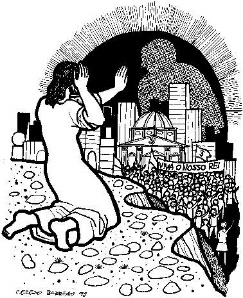 Te busco, Señor, te ruego, Señor, clamo a ti, óyeme,Te busco, Señor, te ruego, Señor, ven, escucha mi voz. (Comunidad de Taizé)Señor y Padre nuestro, queremos confesarte que no siempre actuamos como sabemos que deberíamos hacerlo: caminamos las veredas de este mundo con los ojos cerrados, siguiendo nuestro propio rumbo, indiferentes al dolor de tantos que caminan al lado nuestro.(meditación silenciosa)  Te busco, Señor…Te pedimos que nos ayudes a cambiar para que el dolor no nos sea indiferente. Ayudanos a amar a los demás como estás esperando que los amemos, ayudanos a ser compasivos, a ponernos en el lugar de los demás.(meditación silenciosa) Te busco, Señor…Danos la fuerza para cambiar lo que tengamos que cambiar, Señor,  y la fe para creer en tu Evangelio. Amén. Déjanos pedirte en esta CuaresmaDéjanos pedirte que, en este tiempo de Cuaresma,
podamos encontrar el camino hacia nosotros mismos;
que podamos preguntarnos, sinceramente: 
¿por qué cosas nos preocupamos,
en qué cosas invertimos nuestro tiempo y nuestro dinero?

Déjanos pedirte que, en este tiempo de Cuaresma,
podamos encontrar el camino hacia los demás;
¿cómo puede ser que no podamos movernos hacia otros,
cómo podemos construir un camino entre nosotros y ellos?

Déjanos pedirte que, en este tiempo de Cuaresma,
nos liberemos del juicio de los otros;
que no quedemos pendientes de nuestros rencores,
sino que nos cuestionemos primero a nosotros mismos.

Señor, nuestro Dios, vacíanos y haznos dispuestos,
haznos vulnerables y receptivos;
llénanos de tu presencia,como a Jesús,
el Hijo de tu corazón. Amén.

                   Leeg en open, publicado en "Latijns Amerika Dichterbij", marzo 1997
                  Trad. G. Oberman  - Red de Liturgia CLAIAyúdanos, SeñorAyúdanos, Señor, a poder enfrentar nuestros demonios, nuestros poderes... tal como enfrentaste los tuyos. Eras un hombre de poder- podías convertir las piedras en pan, - podías conquistar todos los reinos,- podías arrojarte del Templo sin dañarte.Pasaste cuarenta días buscando encontrar la manera de usar tus poderes para establecer el Reino de Paz, Justicia y Santidad del Padre... Ayúdanos a usar la fuerza de nuestra fe de la misma manera. Ayúdanos a usar nuestro enojo ante la injusticia para poder lograr cambios, para que las cosas se hagan y que demos testimonio en palabra y acción del Reino que tan ardientemente deseabas.Ayúdanos a usar nuestros deseos no en abusar o explotar, sino en descubrir nuestra hambre y nuestra sed interiores, para que de esta manera florezcan la justicia y la paz en el desierto.Ayúdanos a sobreponernos a nuestra pereza, de modo tal que de la indiferencia podamos volvernos profundamente hacia el compromiso con los que sufren y mueren, porque no hay quien convierta sus piedras en panes.Ayúdanos a construir una sociedad edificada sobre la justicia y la solidaridad, y practicar la verdadera religión que defienda a la viuda y al huérfano y dé refugio a los extranjeros. Amén.Let justice roll down, ed. Geoffrey Duncan, Traducción: Roberto H. Jordan. 2004 © Red de Liturgia y Recursos de Educación Cristiana CLAI-CELADEC.Canciones:Cuando el pobre nada tiene… - CyF 317 – J Olivar – M Manzano, españolesHemos cubierto la tierra – CyF 347 – F Pagura, Argentina – H Perera, UruguayYo quiero ser – CyF 268 – Anónimo de América Latina, basado en Jer 18.2-4,6Volvemos a viejos leccionarios, prefiriendo la lectura del profeta Jeremías para acompañar el texto del evangelio.De la tentación a la rebelión, desde los textos del domingo pasado pasamos de la debilidad humana al rechazo de Dios y al rechazo de la vida. Hay una progresión desde la indiferencia a Dios y a la vida plena, luego a la aceptación acrítica del pecado y finalmente a querer matar la palabra de Dios y a sus mensajeros, pasando de víctimas del mal a victimarios. Una cosa es la escena de Pedro escondido entre los acusadores de Jesús (Mt 26.60s) y otra cosa son los “enemigos de la cruz de Cristo”.Orientaciones para la predicación:“Díganle a ese zorro que yo voy a seguir mi camino” –“o díganle a esa zorra” (RV)–… Respuesta irónica y despectiva de Jesús al gobernador romano sobre Galilea: yo sigo con mis tareas, yo voy a terminar con mi obra, le manda a decir Jesús. Poderes astutos y calculadores como zorros. Jesús se va a comparar con una gallina cuidando sus pollitos. Prepotencia y astucia del poder. Cuidado protector de la vida más débil. “¡Jerusalén, Jerusalén, que matas a los profetas!” Ciudades que concentran odios y crímenes sobre su propia gente, especialmente contra las conciencias críticas que les avisan y les advierten sobre sus indiferencias y sus violencias, porque “no conociste el tiempo de tu visitación” (Lc 19.44).  Nosotros seguimos anunciando el evangelio sobre nuestras ciudades: sobre Jerusalén o Nínive, Buenos Aires o Nueva York…“Como la gallina junta sus pollitos”… Figura femenina del amor cuidadoso y atento de Dios sobre los más pequeños y débiles, frente a los zorros amenazantes. Advertencia del “que viene en nombre del Señor”, en un tiempo que puede ser demasiado tarde. Los profetas y profetisas deben ser atendidos hoy, hoy cuando están abiertas y extendidas las alas inclusivas del amor de Dios. Lucas 13.31-35El texto de Lucas 13.31-35 se puede dividir en dos partes principales. Los versos 31-33 dan cuenta de un episodio de la vida pública de Jesús en su camino hacia Jerusalén, en el que se encuentra con algunos fariseos que lo previenen sobre la voluntad de Herodes de matarlo. La segunda parte (vv 34-35) es una lamentación de Jesús sobre Jerusalén que se reproduce casi literalmente también en Mateo 23.37-39 (comparar con Lucas 19.41-44).En el vs 31 se presentan algunos fariseos que le sugieren a Jesús que se vaya del lugar pues Herodes quiere matarlo. En este caso Jesús se encontraría todavía en el territorio de Herodes Antipas (4 a.C. – 39 d.C.) tetrarca de Galilea y Perea (al este del Jordán). En primer lugar llama la atención que sean los fariseos, muchos de los cuales no simpatizaban con Jesús y su movimiento, que le avisen del peligro que corre su vida. En segundo lugar no es muy probable que Herodes haya querido efectivamente matarlo; la ejecución del Juan el Bautista hubo que obtenerla de él con astucia (Mc 6.24-26) y no pudo olvidarlo por mucho tiempo (Lc 9.9); y tampoco aprovechó la oportunidad que tuvo de mandar a matar a Jesús (Lc 23.15). Lo que sí parece más verosímil, y en esto podrían coincidir las intenciones del gobierno (Herodes) y sectores religiosos (algunos fariseos), es de lograr que Jesús se vaya de su territorio pues temían que la actividad de Jesús causara alboroto y confusión en el pueblo (Lc 9.7-9).Los fariseos estaban divididos y al menos algunos de ellos estaban identificados con Jesús (v.14.1ss), lo que haría posible que algunos de ellos dieran la alarma a Jesús, con buena intención y lealtad hacia él. En este caso, la falsa alarma de la intención de matar a Jesús sería un rumor lanzado por el propio Herodes como ardid para atemorizar y disuadir a Jesús para que se fuera. La respuesta de Jesús (vs 32-33) pareciera sugerir este sentido al mandarle un mensaje al rey y tratándolo de zorro. Este epíteto alude seguramente a su actitud astuta y cobarde con la que trata de deshacerse de Jesús sin usar la fuerza y sin enfrentarlo directamente.La respuesta de Jesús a Herodes tiene dos connotaciones principales. Por un lado, una afirmación más dura de que su obra y ministerio (expulsar demonios y curaciones) no lo determinan los poderes de este mundo, y que no se va a dejar ahuyentar y estorbar con ardides y falsas alarmas. Por otro lado, le manda un mensaje de alivio al rey comunicándole que en poco tiempo (pasado mañana) se verá librado de su presencia, pues debe continuar su camino cuyo destino final es Jerusalén donde debe completar su obra, ya que si tiene que morir, deberá hacerlo en Jerusalén como muchos profetas del pasado (es probable que la referencia a hoy, mañana y al tercer día sea una alusión velada a su pasión, muerte y resurrección en Jerusalén; comparar con Oseas 6.2). Jesús se reconoce como profeta y sabe que le espera el final de aquellos.La lamentación sobre Jerusalén (vs 34-35) enlaza, en el aspecto literario, con la referencia a esta ciudad en el vs 33, aunque probablemente sea una profecía conminatoria pronunciada en la ciudad misma o en sus alrededores. Jerusalén aparece como una ciudad de muerte, particularmente cruel con los enviados de Dios que le traen invitaciones al arrepentimiento y le ofrecen salvación. La endecha de Jesús se corresponde con la de los profetas que le precedieron y recuerda el lenguaje de muchos pasajes del Antiguo Testamento que aluden a los cuidados y protección divina (ver Sal 17.8; 57.2; 61.5; 63.8; 91.4), aunque aquí se presenta un cuadro más rico y completo de la gallina tratando de juntar a los pollitos bajo sus alas.Pero esta bella metáfora de la gallina y los pollitos, parece que no funciona de la misma manera para las relaciones del pueblo y su Dios, a pesar de los reiterados intentos de parte de Yavé y sus enviados. De ahí la paradoja y lo lamentable de la situación. Esta realidad recuerda más bien la anécdota del granjero que le puso huevos de pato a una gallina que los empolló y adoptó como propios, y cuando los patitos empezaron a crecer se metían a la laguna dejando a la gallina cacareando y llamándolos desde la orilla.La cláusula del verso 35a: ‘se os va a dejar vuestra casa’ no es muy clara y conviene interpretarla en correspondencia con los oráculos proféticos de castigo que evoca (ver Sal 69.26; Jr 12.7; 22:5; Mt 23.38). La idea es que las casas quedarán abandonadas y desiertas porque sus habitantes serán quitados. Es un anuncio de castigo.El verso 35b remite a una expresión significativa del Salmo 118.26, aunque en el presente contexto su sentido parece algo ambiguo. Podría ser una referencia a la aclamación que recibió Jesús a la entrada de Jerusalén antes de la pasión (v.19.38); pero si tomamos la expresión no me volveréis a ver hasta... como una alusión a su muerte, la aclamación del Salmo debería referirse a la segunda venida.Para la reflexión teológicaEl texto de Lc 13.31-35 brinda una buena oportunidad para la reflexión sobre el ministerio de la iglesia y de los cristianos, particularmente su papel profético en medio de la sociedad donde nos encontramos y frente a los poderes constituidos del Estado y la ley. En muchas ocasiones los profetas y los cristianos han sido perseguidos porque su mensaje irritaba a gobiernos o sectores influyentes de la sociedad; muchas veces se han visto forzados a una vida clandestina y al margen de la ley cuando las implicaciones de su mensaje atentaban contra los intereses de los poderosos.Las palabras de Jesús y fundamentalmente su actitud frente a los gobernantes de turno nos recuerda un pasado que nos compromete a la compasión y a la lucha contra todo tipo de injusticia, nos da confianza y seguridad en la palabra que portamos, y nos estimula a actuar con la mayor libertad. En muchos casos como cristianos evangélicos no tenemos clara conciencia de los alcances e implicaciones de principios fundamentales de un sistema democrático como la libertad de conciencia y de expresión, y en consecuencia no los aprovechamos plenamente para el cumplimiento de nuestra misión. ¿Tenemos conciencia de cuáles son los principales males e injusticias que nos aquejan como sociedad? ¿Cuáles son las causas que generan dicha situación? ¿Qué responsabilidad nos cabe a los diferentes sectores de la sociedad? ¿Qué proyectos o alternativas podemos aportar como iglesia?Dr. Samuel Almada, bautista, asesor de la traducción de la Biblia al Qom, en Estudio Exegético Homilético 12, marzo 2011.Orientaciones para la acción pastoral:Derechos humanos, derechos de Dios, frente a los Estados, los gobernantes y los poderosos, en tiempos democráticos o en tiempos dictatoriales, siempre en primer lugar en defensa de los más débiles e indefensos. Y también abriendo conciencias, acompañando iniciativas comunitarias, buenos samaritanos atendiendo asaltados, para después volver a los palacios de gobierno y a los medios masivos de comunicación.Acción diacónica testimonial en medio de nuestras comunidades, demostrativa y pedagógica. Nunca vamos a solucionar un problema social cabalmente, desde nuestras pequeñas comunidades. Pero siempre podemos mostrar las mejores actitudes en un ropero comunitario o en un servicio educativo, en un trabajo con niños o con ancianos, cuidando y escuchando, dando y aprendiendo, enseñando y compartiendo.La dimensión pedagógica de nuestro servicio comunitario es parte ineludible de nuestro testimonio. Nunca ser un paliativo asistencialista a los problemas de la gente, sino ayudando en la organización y en el enfrentamiento de sus problemas: dar pescado y enseñar a pescar. Ni tampoco ser utilizados por ningún gobierno, ni nacional ni municipal, para llevar agua a los molinos de alguna corriente política, especialmente cuando sean manipuladoras y engañadoras.Orientaciones para la liturgia del culto comunitario:Este domingo proponemos reflexionar sobre la injusticia: dominio de los poderosos sobre los más débiles y desposeídos, pero también nuestras propias injusticias personales, o nuestra indiferencia frente a la injusticia. Como dice la canción de León Gieco, “Sólo le pido a Dios que lo injusto no me sea indiferente…”Oraciones:Señor y Dios nuestro, Jesús encarnó un proyecto liberador proclamando la buena noticia a los pobres, anunciando la libertad a los cautivos, haciendo ver a los ciegos, liberando a los oprimidos, y proclamando el año bueno de Dios. Te queremos pedir que el mismo Espíritu que movilizó a los profetas y al mismo Jesús, esté hoy sobre nosotros y nosotras. Para que no seamos indiferentes a las necesidades y padecimientos de nuestro pueblo, sino que podamos responder con pasión y esperanza, con amor y solidaridad. Te lo pedimos en el nombre de tu Hijo Jesús, nuestro mayor ejemplo. Amén.P. Maximiliano A. Heusser - Red de Liturgia del CLAI     Estamos ante ti, Padre, como pueblo desfigurado por los pecados de injusticia      cometidos contra las personas débiles y excluidas, y en contra de la creación que nos has         encomendado. Ansiamos una transformación que sea un don para gente plenamente viva. Abre nuestros oídos al mensaje del Evangelio de transformación de una sociedad quebrada por divisiones de clase, raza, género, cultura, origen y religión a fin que podamos vivir transformados por una esperanza que juntas y juntos podamos ir venciendo estas divisiones.Ayúdanos a llegar a toda persona excluida, a quien busca asilo, a quien necesita refugio... a las personas desfiguradas por el pecado social y estructural, con el propósito de transformar su angustia y desesperación en esperanza y paz. Amén.Frank Regan (Inglaterra-Perú) Canterbury Press, 2003. Inglaterra - Tr: Roberto H. JordanPalabras de seguridad de perdónDios misericordioso, como el arco iris nos habla de tu pacto de amor con toda criatura viviente, la cruz proclama que ese amor no tiene límite. En Cristo somos liberados de todo lo que nos ata y nos carga. En su nombre, crean que sus pecados son perdonados.Demos gracias a Dios. Amén.Elizabeth Welch - Let justice roll down, ed. Geoffrey Duncan, Canterbury Press, 2003. InglaterraSi fui motivo de dolor, Señor, si por mi causa el débil tropezó,Si en tus caminos yo no quise andar, ¡Perdón, Señor!Si vana y tonta mi palabra fue, si al que sufría en su dolor dejé, No me condenes, tú, por mi maldad, ¡Perdón, Señor!Si por la vida quise andar en paz, tranquilo, libre y sin luchar por ti,Cuando querías verme en la lid, ¡Perdón, Señor!Escucha, oh Dios, mi pobre confesión, y líbrame de tentación sutil,Preserva siempre mi alma en tu redil, Amén, amén.L: Battersby, EEUU, Tr: S Menéndez de Hall, Argentina - M: P Sosa (Canto y Fe 114). Adapt.Canciones:Megalópolis (Hoy en grandes ciudades) – CyF 348 – Joao Días – D Laurenti, BrasilLa semilla en tierra – CyF 49 – A Frostenson, Suecia – Música flokl. inglesaToma mi mano, hermano – CyF 124 – W Suárez, - O Catena, argentinosCuaresma no es un tiempo de condena, es más que un tiempo de arrepentimiento o de conversión: es en primer lugar el tiempo de la espera de Dios, de la segunda o tercera y cuarta oportunidad de Dios. Toda la historia del pueblo de Dios es la historia del Dios que vuelve y vuelve a ofrecernos pactos de vida, de salvación y de bendición.Orientaciones para la predicación:¿Los que murieron en las guerras en Irán o Irak, o en el último cataclismo en China eran más culpables que nosotros? La propuesta de Dios no es señalar a los culpables sino apuntarnos a nosotros mismos para buscar al Dios que espera que lo encontremos. Volverse o no volverse a Dios, recibir el perdón y perdonar nosotros mismos…Dios nos da siempre nuevas oportunidades, setenta veces siete nos vuelve a perdonar, en las setenta veces siete que volvemos a él, nunca se le endurece el corazón. A no ser que juguemos nosotros a dejar que se nos endurezca el corazón, por la bronca o por los afanes, por las heridas de la vida o por buscar en fuentes sucias...Las crisis personales o comunitarias pueden ser las oportunidades de Dios para buscarlo, para buscar la vida y no la muerte, para buscar al hermano que nos necesita y que descuidamos. Las crisis pueden ser los bautismos frente a los cuales resucitamos a una nueva actitud, a una más profunda comprensión de Dios y a una más profunda comunión.Lucas 13.1-9La sección de Lucas 13.1-9 es una exhortación a la conversión que sigue la línea de los pasajes precedentes sobre la interpretación, la urgencia y el cumplimiento de los tiempos: exhortación a la vigilancia (vv.12.35-48); la hora de la decisión (vv.12.49-53); las señales de los tiempos (vv.12.54-59). El verso 13.1a hace la conexión con los pasajes anteriores indicando que en aquel mismo momento que Jesús estaba enseñando se presentaron algunos y le contaron lo sucedido a varios galileos.El pasaje se divide en dos partes que se complementan y articulan sobre el eje temático de la invitación a la conversión. La primera (vs 1-5) ofrece una interpretación a propósito de dos acontecimientos trágicos que causaron gran conmoción y quedaron grabados en la memoria de la gente; y la segunda (vs 6-9) presenta una variante de la parábola sobre la higuera estéril.La primera parte se introduce con la historia trágica que le refieren a Jesús sobre unos galileos cuya sangre Pilato había mezclado con la de sus sacrificios. Según el sentido obvio del texto esto significa que Poncio Pilato, procurador de Judea (26-36 d.C., ver Lc 3.1) hizo matar a algunos galileos en el momento que estaban realizando el sacrificio de sus animales en el atrio del Templo de Jerusalén. La ocasión es seguramente la fiesta de pascua, única oportunidad para los laicos de tomar parte en los sacrificios; y estos galileos se manifiestan como personas piadosas que emprendían un largo peregrinaje hasta Jerusalén para venir a ofrecer sus sacrificios. El crimen es escandaloso en sí mismo, y se ve agravado por lo inoportuno de la situación en que se mezcla la sangre de los sacrificios con la sangre de los propios sacrificantes, provocando la profanación del culto y del Templo. No queda claro si éste es un episodio reciente o no, y no se conoce ninguna otra referencia al mismo. Jesús utiliza este episodio para hacer una reflexión que tiene como marco de referencia la doctrina farisea de la retribución (v.2) y lanzar un llamado a la conversión (v.3). Luego él mismo enfatiza la idea trayendo a colación otro episodio de características similares (v.4a), cuyo esquema literario guarda un paralelismo estricto con el anterior (episodio trágico – reflexión – llamado a la conversión). El segundo episodio recuerda la muerte de dieciocho habitantes de Jerusalén cuando ocurrió el derrumbe de una torre (seguramente parte de la muralla que rodeaba la ciudad) de Siloé (estanque que se encontraba al sudoeste de la ciudad y cerca de la muralla), hecho sobre el cual tampoco se cuenta con otro testimonio. En este caso las víctimas son de Jerusalén y la desgracia parece accidental.Los dos tipos de desgracia (un acto deliberado del gobierno o una catástrofe accidental) sirven a un mismo objetivo: advertir y llamar la atención a toda la población (sean galileos o de Jerusalén) sobre el destino que les espera si no se convierten, ya que los que murieron no eran más culpables que todo el resto. Esto implica responsabilidad colectiva sobre pecados e injusticias señalados anteriormente: hipocresía e injusticia de los religiosos (11.37-44); la acumulación de riquezas (12.19-21); opresión y lujuria (12.45-48).La parábola de la higuera estéril (vs 6-9) tiene puntos de contacto con el episodio de la maldición de la higuera estéril en Mt 21.19 y Mc 11.12-14, pero es diferente y en cierta manera opuesta. La ocasión recuerda una costumbre típica en Palestina de plantar árboles frutales en medio de las viñas y hacer trepar sus sarmientos en ellos. El dueño ha venido reiteradas veces (los tres años podría ser una referencia a la duración del ministerio de Jesús) y no ha encontrado frutos, por lo cual le ordena al viñador que la corte bajo el argumento que cansa la tierra inútilmente. Pero el viñador intercede ante el dueño, para probar con un cuidado especial y darle al árbol su última oportunidad. La higuera (y también la viña) es una metáfora conocida para representar a la casa de Israel (ver Os 9.10), y también hay antecedentes sobre la esterilidad de la planta como figura de la infidelidad e injusticia del pueblo de Yavé (ver Jr 8.13; Mi 7.1). Esto coincide con la referencia a galileos y habitantes de Jerusalén en el texto anterior.Pero ahora no se trata de la maldición a una higuera estéril o un anuncio de castigo (como en Mateo y Marcos), sino que es más bien una parábola sobre la paciencia del Señor con su pueblo al cual le brinda una última oportunidad, remarcando la urgencia y el cumplimiento de los tiempos. La parábola complementa así el llamado a la conversión de la primera parte (vs 1-5) y deja un final abierto.Para la reflexión teológicaMerecen una mayor reflexión algunos aspectos de la doctrina farisea sobre la retribución que aparece implicada en la primera parte (vs 1-5). Según esta doctrina, que también tiene antecedentes en el AT, todo sufrimiento (o calamidad) sería un castigo por el pecado, ya sea de la comunidad (ver Jue 2.6-23) o de los individuos (ver 1 Re 11.11; 13.34; Jer 31.29). Este esquema simple de méritos (premios y castigos) asegura el castigo para los impíos, y la prosperidad y el bienestar para los justos y piadosos (ver Pr 12.21; 13.21), pero se revela insuficiente para comprender lo que sucede en la misma realidad, y ya podemos intuir las dificultades y contradicciones que se encuentran para abordar la espinosa cuestión del sufrimiento humano (opresión, guerras, pobreza, enfermedad). En los mismos textos bíblicos encontramos diversas reacciones y protestas que cuestionan la creencia dominante de la retribución y su correlato en lo que concierne a la justicia divina (ver libro de Job; Salmos 37 y 73; Jr 12.1). Y encontramos, también en el AT, algunas otras aproximaciones con una valoración más positiva del dolor en las que aparece como un medio divino de formación, prueba y purificación (ver Sal 66.10-12; Pr 17.3; Is 48.10), y el concepto del sufrimiento vicario o en sustitución de otro (ver 2 Macabeos 6.12; 7.37; y la figura del siervo de Yavé en Isaías 52.13–53.12). En el NT Jesús mismo impugna la teología de la justa retribución, mostrando que no es el sufrimiento o el dolor lo que hace que el ser humano se pierda, sino antes bien su pecado y obras impías (ver la parábola del rico y Lázaro, Lc 16.19-31).¿Hay algún responsable por los sufrimientos? ¿Qué tipo de relación se puede establecer entre responsabilidad individual y responsabilidad colectiva frente al pecado y las injusticias? ¿De qué manera el cambio de actitud (conversión), aún en pequeña escala, puede ser un factor de transformación de estructuras injustas, y llamado de atención para amplios sectores de la sociedad permeados por la corrupción?Dr. Samuel Almada, bautista, asesor de la traducción de la Biblia al Qom, en Estudio Exegético Homilético 12, marzo 2011.Orientaciones para la acción pastoral:¿Estamos preparados para situaciones de emergencia, como inundaciones o terremotos o convulsiones sociales? Nos conectamos con organismos sociales y privados para canalizar la ayuda que se necesita, nos dirigimos directamente a algunas de nuestros contactos afectados, acompañamos fraternalmente entendiendo que necesitarán apoyo durante y después del trauma…Los presos y sus familias, el entorno de los ejecutados por la represión o por la justicia humana, son también nuestros hermanos identificados con el mismo Jesús. Consuelo, acompañamiento material y espiritual, son algunas de nuestras tareas desde alguna congregación o desde algunos de nuestros pastores o pastoras. ¡Gloria a Dios!Nuevas oportunidades para el perdón y para la restauración personal y comunitaria, siempre alentadas y promovidas por nuestro trabajo pastoral, en contacto directo con los afectados por las crisis, en ambas direcciones, sin hacernos cargo de las culpabilidades sino dejándolas en manos de ellos y ellas mismas, abriendo espacios de encuentro y de salud.Orientaciones para la liturgia del culto comunitario:fuimos instrumentos de esclavitud en lugar de libertad, más que dar luz hemos sido ciegos, guías de ciegos.Perdónanos Señor, que tu juicio no caiga sobre nosotros y que tu Espíritu nos devuelva la alegría de tu salvación. Por Jesucristo. Amén. Autor desconocidoRenuévame, SeñorSeñor de bondad y compasiónSeñor de bondad y compasión, venimos buscando perdón por nuestro pecado. Hemos ofendido a muchas personas y hemos desobedecido tu voluntad. Nos hemos ocupado en vanidades y rehusado las tareas humildes de tu reino. Hoy deseamos dejar a un lado nuestros deseos y someternos a tu voluntad. Reconocemos que tu llamado es la vida y nuestro rechazo es la muerte. Ayúdanos a caminar en pos de ti, con nuestra mirada en tu excelsa cruz. Lo imploramos por el amor de Cristo, tu Hijo amado. Amén.Dios, nos ofreces tantoCanciones:¡Vuélvete a Dios! – CyF 273 – Osvaldo Catena, 1920-1986. ArgentinoZamba del grano de trigo – CyF 59 – A Mayol – J L Castiñeira de Dios, argentinosLa gran parábola del amor de Dios que nos invita a entrar en la fiesta de la vida, prefigurada en la llegada a la nueva tierra después de la esclavitud en Egipto, la parábola de este Dios que nos invita a ser parte en su ministerio de la reconciliación.Orientaciones para la predicación:La justicia, la moralidad, la comprensión y el entendimiento son siempre necesarios para la convivencia humana. Justicia después de violaciones a los derechos a la vida en tiempos de atropello; moralidad para respetarnos a nosotros mismos; comprensión porque es bueno escucharnos mutuamente… ¡Pero el amor de Dios es mucho más que justicia, moralidad y comprensión!El Dios de la alegría, el Dios de la fiesta de la vida, expresada en las dos parábolas anteriores: “así también hay alegría en el cielo”…, pero especialmente en esta parábola donde sentimos que el protagonista es Dios mismo, el Dios que enfrenta a fariseos y maestros de la ley porque este Jesús se reúne con pecadores y otra gente de mala fama…Lucas 15.1-3, 11-32 – Un padre increíble que no respeta las normas.Es probable que Jesús se haya divertido al relatar la parábola del Hijo Pródigo. Podemos imaginarnos el silencio embarazoso, y luego los murmullos de asombro de los comensales a los que Jesús relata la historia de un padre increíble, que primero deja partir al hijo menor y después, cuando ha dilapidado su parte de capital, lo acoge de nuevo en su casa con honor. Y que, cuando el otro hijo protesta ante este comportamiento, no le da la razón. Una parábola desconcertante, dentro de la cual se esconde el peligro de las ideas nuevas, que subvierten el orden natural de las cosas: un discurso que los siervos de la cada no deben escuchar. El relato es sumamente conocido, por lo que nuestro comentario se limitará a lo esencial. Jesús dijo también: –Un hombre tenía dos hijos (más que del “Hijo Pródigo” o “De los Dos Hermanos”, esta parábola debería llamarse “Del Padre que no respeta las Normas”) y el menor de ellos dijo a su padre: “Padre, dame la parte de la propiedad que me toca”. Entonces el padre repartió los bienes entre ellos. Este es el primer gesto anti-conformista, o el primer acto de debilidad del padre, según el juicio que probablemente daban los escuchas de Jesús, hombres todos de la misma “buena” sociedad de los personajes de esta y otras parábolas: gente que tenía propiedades, esclavos y dependientes asalariados, capital para invertir. Ahora bien, era algo totalmente insólito y desaconsejado por la tradición, anticipar el reparto del patrimonio que se iba a dejar en herencia. Pero si el caso se presentaba, el hijo no podía disponer del capital asignado mientras el padre viviera. No lo podía vender, ni tenía derecho a su usufructo. Por eso el resto de la historia tiene un tono provocativo. Pocos días después, el hijo menor juntó todas sus cosas y se fue lejos a otro país, donde malgastó su dinero en una vida mala… etc. Entonces se fue a buscar trabajo, con un hombre de ese país, el cual lo mandó a sus terrenos a cuidar puercos. (Estremecimiento de espanto en los oyentes: aun los propietarios terratenientes observaban las normas alimentarias y los puercos eran los animales impuros por excelencia). Y tenía ganas de llenarse el estómago con las algarrobas que comían los puercos, pero nadie le daba nada. El hambre le abre los ojos. Entonces se puso a pensar… etc... Entonces se puso en camino y regresó a la casa de su padre. En general, tanto los comentarios como las homilías, insisten mucho sobre el “arrepentimiento” del hijo, que abre la puerta al perdón del padre. Es posible que esa tonalidad estuviera presente… Sin embargo, el tono extremadamente realista del discurso del hijo, deja abierta también la hipótesis de que Jesús intentaba referirse, tal vez con algo de ironía, a su simple cálculo utilitario, de oportunas palabras de pena y excusa. Esta interpretación hace resaltar mejor el contraste con el comportamiento del padre, que constituye el núcleo de la parábola.Cuando todavía estaba lejos su padre lo vio (luego lo estaba esperando) y sintió compasión de él, corrió a encontrarlo (un comportamiento insólito para la habitual compostura de los orientales), y lo recibió con abrazos y besos (era una señal de perdón. Pero el hijo todavía no había hablado). Entonces el hijo le dijo: “Padre mío, he pecado contra Dios y contra ti: ya no merezco llamarme tu hijo”. Pero el padre (que no le deja terminar el discurso que había preparado) dijo a sus siervos: “Saquen pronto la mejor ropa, y vístanlo (señal de honor y distinción); pónganle también un anillo en el dedo (el anillo con sello era señal de poder: servía para dar autenticidad a documentos y actos comerciales) y calzados en los pies. Traigan el becerro engordado y mátenlo. Vamos a comer y a hacer fiesta!Pero la historia no termina aquí. Su prolongación sirve para dar mayor relevancia al comportamiento del padre y para poner en apuros a los escuchas de Jesús, que se identificaban con el hijo primogénito. Entre tanto, el hijo mayor estaba en el campo; y cuando regresó y llegó cerca de la casa, oyó la música y el baile. Entonces llamó a uno de los muchachos y le preguntó qué pasaba… etc. Y él dijo a su padre: “Tú sabes cuántos años te he servido, sin desobedecerte nunca, pero jamás me ha dado siquiera un cabrito, para hacer una fiesta con mis amigos”, etc... Entonces el padre le dijo: “Hijo mío, tú siempre estás conmigo, y todo lo que tengo es tuyo. Pero ahora es muy justo hacer fiesta y alegrarnos, porque tu hermano, que estaba muerto, ha vuelto a vivir; se había perdido, y lo hemos encontrado”. Jesús presenta, pues, a este padre no conformista que rompe los modelos de comportamiento fijados por la ley y la tradición. Para nosotros que vivimos en un tiempo en que la sociedad no se funda ya, desde hace siglos, en la jerarquía de la autoridad representada por Dios, el rey y el padre, es difícil captar el sentido que debía tener el ejemplo del padre de esta parábola. En la parábola, el padre subvierte este orden. Ahora el padre deja de ser la imagen del patrón, para convertirse en “aquel que ama” (que se conmueve, que corre al encuentro, que olvida la justicia y la conveniencia social). No es aquel que paga a cada uno según su comportamiento, ni el que recompensa o castiga, aceptando tal vez la vuelta del hijo, pero como asalariado. De este modo, se despedaza la regla primordial que muchos siglos después el capitalismo debía erigir en sistema para regular las relaciones entre los hombres: ya no más a cada uno según el valor monetario de su prestación, sino a cada uno según la medida del amor del padre. Jesús propone una comunidad de seres sustancialmente iguales, donde el criterio economicista del salario y de la mercancía es sustituido definitivamente por el criterio humano del “don”, de la gratuidad y por lo tanto de la libertad. El padre acoge al hijo “gratis”. Es el motivo fundamental que se vuelve a encontrar en una serie de parábolas del perdón y de la gracia, y el centro de todo el Evangelio, el punto de partida de aquella nueva vida que más tarde se llamó cristiana.Hay todavía que subrayar un punto: el que trastoca las cosas es Dios mismo, representado en este caso por el padre de la parábola. El Dios de que habla Jesús es justamente este Dios, vecino y amigo, y no distante y sagrado. El punto de partida es justamente el concepto de “don” y de “gracia”, y no aquel de mercancía. Esta es la nueva imagen que Jesús da de Dios, en confrontación con todos los sistemas de la sociedad constituida que, a imagen del hijo mayor, saben realizar el cálculo de los valores que han producido y de los pagos que han recibido, y que deben exigir y hacer respetar para que el mundo permanezca sólido, estable, ordenado y “justo”. Pero justo, con la justicia de los contadores de libros, a la cual Jesús contrapone la justicia de la gracia y del don.                                         Giorgio Girardet,  A los cautivos libertad. La misión de Jesús según san Lucas. La Aurora, Bs As, 1982.Orientaciones para la acción pastoral:Nuestro compromiso con las personas y los grupos vulnerables al vih y al sida. Me sorprende siempre la reserva de sentido de esta parábola y como me ayuda a explicar el trabajo de promoción social, defensa de dignidades y derechos que hemos emprendido. Me sorprende descubrir el contexto en que se hace este relato. Aquellos y aquellas que murmuraban en contra de las personas que compartían la mesa de Jesús de Nazaret son los destinatarios de este mensaje. Aquellos y aquellas que critican nuestro compromiso con las personas y los grupos vulnerables al vih y al sida son los destinatarios de esta parábola.Lisandro Orlov, pastor luterano (IELU), de la Pastoral del SIDALos excluidos, las excluidas en nuestro barrio, en nuestra ciudad, en nuestra zona… Pueden ser los chicos de la calle, pueden ser las madres adolescentes, puede ser alguna zona donde viven pueblos indígenas, pueden ser los obreros de una fábrica recién cerrada, pueden ser los portadores de sida, pueden ser campesinos expulsados de sus tierras, pueden ser jóvenes sin escolaridad y sin capacitación laboral…Orientaciones para la liturgia del culto comunitario: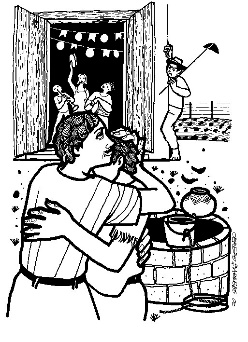 Este domingo centramos nuestra confesión en nuestra inclinación a condenar en lugar de perdonar, a juzgar en lugar de comprender, y le pedimos al Señor que nos inspire con su amor para ser comunidades comprensivas, abiertas y solidarias y también a celebrar con alegría nuestra fe en el Dios de la vida.Así como tú, Señor, así como tú nos amas,    y nos amas, así queremos amar.Amar es confesarnos mutuamente, perdonarnos de nuevo cada día,buscar la luz, la verdad, andar de frente, sin guardias, sin secretos, sin mentiras.Así como tú, Señor, así como tú nos amas y perdonas, así queremos amar.Amar es compartir todos los tiempos: los de espera, dolor y de alegría; amar es entregarse por el otro dando pan, dando fuerza, nuestra vida.Así como tú, Señor, así como tú nos amas, y te entregas, así queremos amar.Amar es ser siervo del que sufre la pobreza, el hambre y el desprecio;es luchar por liberarnos entre todos y llenar el futuro de esperanzas.Así como tú, Señor, así como tú nos amas y liberas, así queremos amar.L y M: Campamento de Jóvenes Metodistas, El Manzano, Argentina 1974 – adapt.Afirmación de fe:Cuando yo estaba lejos, me vio mi Padre,y lleno de misericordia, vino corriendo hasta míy me abrazó largamente y me besó.Porque Dios estaba en Cristo, reconciliando consigo al mundo, no tomándoles en cuenta a los hombres sus pecados.Yo estaba casi desnudo, y mi Padre me vistió,yo estaba con hambre, y mi Padre preparó un asado para mí,yo estaba confundido, y él hizo una fiesta para recibirme a mí.Porque si alguno está en Cristo, es una nueva criatura:las cosas viejas pasaron, todas son hechas nuevas.Mi hermano está muy enojado y no quiere entrar a mi fiesta, mi Padre le dice que él será siempre su primer hijo y que todo es de él,y que era necesario hacer fiesta porque yo regresé.Porque Dios nos reconcilió consigo mismo por Cristo,y nos encargó a nosotros el ministerio de la reconciliación.GBH, sobre Lucas 15.11-32 y 2 Corintios 5.16-21Oración de compromisoDios de amor, que te revelas en aquellos y aquellas que han vuelto vulnerables por nuestra sistema de vida, y que haces tu hogar junto a aquellos y aquellas que son estigmatizados y excluidos de nuestro lado. Llena nuestros corazones, nuestras mentes y nuestras vidas con el fuego de tu espíritu para que podamos responder con creatividad a los desafíos que nos presenta, tanto como personas y como comunidad, la epidemia del vih y del sida. Sabemos que tú quieres salud, justicia y paz para todos y todas. Confiando en tus promesas queremos cumplir nuestras promesas. Confiando en tu compromiso te pedimos que calmes nuestros miedos, nos concedas la valentía de acompañar a todos aquellos y aquellas que sufren injusticia, dar esperanza a quienes agonizan y confiar siempre en la eternidad de tu amor. Consuela a quienes lamentan las ausencias de seres queridos y concédenos la fortalece de continuar en tu camino. Ayúdanos para que nosotros y nosotras y todas las comunidades a las cuales pertenecemos, podamos utilizar toda nuestra energía y nuestra imaginación para construir un mundo y una iglesia donde todos y todas tengan su lugar de dignidad, y que juntos y juntas podamos dejar atrás prejuicios, discriminación y temores. Todo lo podemos en tu amor. Amén.L. Orlov - Fuente: Pastoral Ecuménica VIH SIDA – Selah.Creemos en Dios creador y defensorCreemos en Dios creador y defensor de todas las dignidades humanas,que cada mañana renueva la esperanza en otro mundo posibley nos sostiene en la tarea de construir juntos,un mundo en donde todos y todas quepamos.Creemos en Jesucristo, maestro de lo imposible,que nos enseño a comer y dialogarcon todos los grupos vulnerables por diferentes situaciones.Nos enseñó a estar con los marginados y discriminados por nuestra sociedad.y que en su cruz ha derribado todos los muros que nos separaban.Y nos conduce a través de los muchos puentes del evangeliopor los caminos de la verdad y la vida,porque la verdad y la vida no están encerrada en los librossino que las descubrimos en el caminar con las personas.Creemos en el Espíritu de solidaridadque llama a todos aquellos y aquellasque cargan con el yugo de la discriminación.Y les convoca a integrarse en un solo cuerpo y una comunidad,donde ya no habrá diferencias entre unos y otros.Porque todas y todos seremos uno en Cristo.Adaptado por Nicolás Iglesias Schneider, Montevideo, Uruguay.Canciones:Tu fidelidad – CyF 427 – Miguel Cassina, México – Basada em Lam 3.23¡Oh, amor que no me dejarás! – CyF 261 – G Matheson – A Peace, ingleses.Tú has venido a la orilla – CyF 282 – Cesáreo Gabaráin, España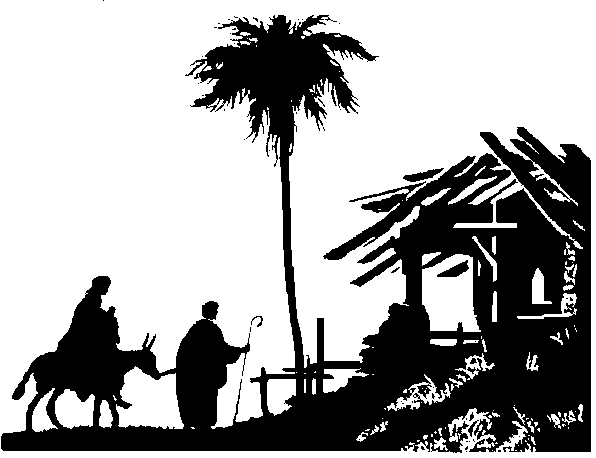 Adviento, tiempo de preparación de la Navidad, relacionado con la espera del Mesías y la manifestación gloriosa del Reinado de Dios, pasado y futuro de la historia de la salvación. Tiempo de espera y esperanza, terminando con la celebración de la Navidad y la presentación del niño Jesús en el templo.2 de Diciembre 2018 – Primer domingo de Adviento (Azul o morado)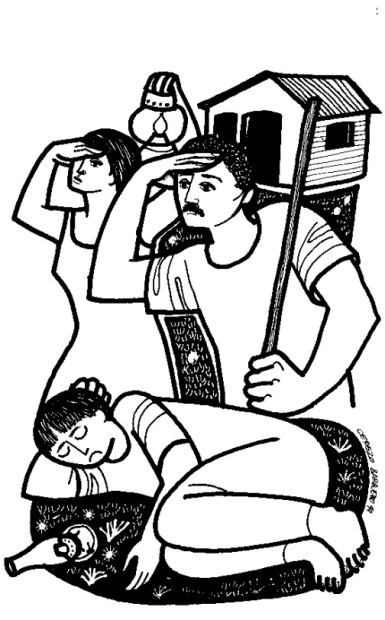 Cerezo Barredo Evangelio de Lucas 21.25-36. Habrá señales en el sol, en la luna y las estrellas. Y verán al Hijo del hombre venir con gran poder y gloria. Cuando pasen estas cosas, sepan que el reino de Dios ya está cerca. Tengan cuidado, que sus corazones no se hagan insensibles por los vicios ni por las preocupaciones de esta vida.Profeta Jeremías 33.14-16. Llegará el día cuando David tenga un descendiente legítimo, que establecerá la justicia y la rectitud en el país. Entonces Judá estará a salvo y Jerusalén vivirá segura, y la llamarán “El Señor es nuestra victoria”.1ª Carta a los Tesalonicenses 3.11-13. Que Dios nos ayude para ir pronto a visitarlos, y el Señor los haga crecer y tener más amor los unos a los otros, firmes e irreprensibles hasta que él regrese.Salmo 25.4-5, 8-10: Señor, muéstrame tus caminos, encamíname en tu verdad. El Señor es bueno y justo, guía por su camino a los humildes, siempre amoroso y fiel con los que cumplen su alianza.¡¡Atención!! ¡Se Espera con Esperanza,a la Esperanza que Espera,señales que la alimenten,la dejen crecer y florecer...! Se espera con esperanzaa la Esperanza que espera.Ser alimento de vida,dando la fuerza que anima,ayudando a renacer. Se espera con esperanzaa la Esperanza que espera.Amanecer en cada Seral soñar un mundo nuevoesperando a ¡Emanuel! Se espera con esperanzaa la Esperanza que espera.Festejar el nacimientodel Niño que trae la viday nos hace amanecer. ¡Esperemos en la Esperanza de Ser, a la Esperanza que Espera,la celebración de la VIDA! ¡Dios con nosotros! ¡Emmanuel!Gracias, Señor, por el advientoen medio de esta profunda oscuridad.Porque frente al grito sordo de la violencia,tu voz aún suena como susurro.Porque si la angustia se levanta contra la vida,tu amor todavía nos alcanza.Porque cuando damos todo por perdido,vuelves a creer en nosotrosy nos confías el don inefablede anunciar tu buena nuevaque trae gozo a todos los pueblosy, como cada vez, una oportunidad más.Porque anidas en el corazón de un ancianoque, a sus ochenta y tantos años,sigue creyendo en la belleza de la vida.Porque brillas en la sonrisa de una pequeñitaque no mira con recelo,sino confía en la bondad de las personas.Porque te haces presente en la ayudade quienes tienden esa mano generosaque hace ligero el camino diario.Porque sigues llamando a nuestra puertaa través de alguien que solicitaun gesto de amor, un abrazo, una palabra.Gracias, Señor, por tu renovada invitación a la esperanza.Laura Figueroa Granados, Comunidad Bautista Shalom, Ciudad de México9 de Diciembre 2018 – Segundo domingo de Adviento (Azul o morado)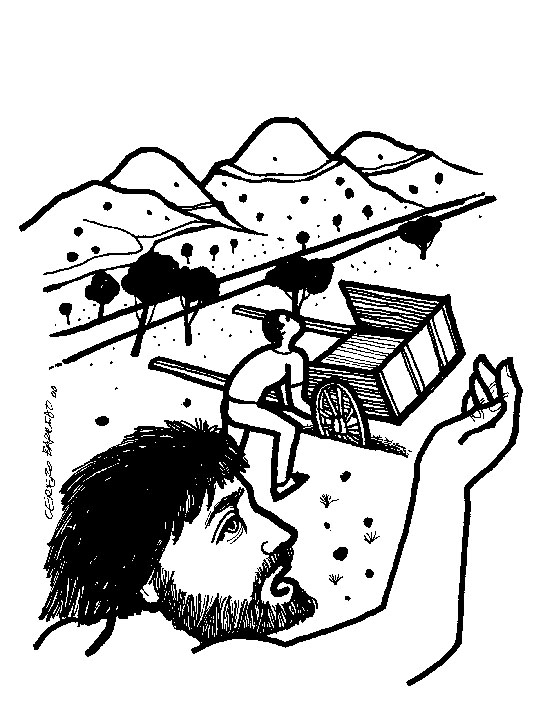 Cerezo Barredo Evangelio de Lucas 3.1-6. En esos años del imperio romano gobernando “de facto” la Palestina, Dios habló en el desierto a Juan, y él pasó por los lugares junto al río Jordán, diciendo a la gente que debía volverse a Dios y ser bautizados, como voz que grita en el desierto: “Preparen el camino del Señor”…Profeta Malaquías 3.1-2, 5. ¡Voy a enviar mi mensajero para que me prepare el camino, con el mensaje de la alianza que ustedes desean! Llegará como fuego purificador, para juzgarlos a ustedes, que juran en falso, y oprimen a trabajadores, viudas y huérfanos…Carta a los Filipenses 1.3-9. Siempre pido con alegría por ustedes, solidarios con la causa del evangelio, sea que yo esté en la cárcel o defendiendo el evangelio ante las autoridades. Que su amor siga creciendo y que Dios les dé sabiduría.Evangelio de Lucas 1.68-70, 73-79. ¡Bendito sea el Señor que ha venido a rescatar a su pueblo! Tú, hijito mío, serás llamado profeta del Dios altísimo, irás delante del Señor preparando sus caminos…Oh, Señor, que visitas el mundo,
manifestando tu misericordia,
enciende nuestra vida de esperanza,
abre nuestros caminos para celebrar tu llegada,
visítanos, más de una vez, con la gracia de tu Espíritu…
Oh, defensor de los pobres, refugio de los débiles, alivio de los pecadores
ten piedad de nosotros…
Ven a salvar lo que está perdido
Ven a crear un mundo nuevo…
¡Concédenos tu paz!			Paulo Roberto RodríguezAdviento es tiempo de reflexión, de espera solidaria y compartida. En Adviento estamos llamados a proclamar el amor de Dios que vino con el nacimiento del Mesías.
Llénanos de tu amor.
Adviento es tiempo de reconciliación, de diálogo y comprensión. En Adviento estamos llamados a proclamar la Paz de Dios que vino con el nacimiento del Mesías.
Llénanos de tu Paz.
Adviento es tiempo de Esperanza, de utopías y de sueños. En adviento estamos llamados a proclamar la esperanza de Dios que vino con el nacimiento del Mesías.
Llénanos de tu esperanza.
Adviento es tiempo de regocijo y de profunda alegría. En Adviento estamos llamados a proclamar el Gozo de Dios porque ha llegado la Salvación.Llénanos de tu alegría. Amén.						J. Martínez – E. GonzálezSalgamos al mundo con el corazón alegre, después de haber renovado la bienvenida a Jesús en nuestras vidas.
Salgamos al mundo con el propósito de estar siempre listos a recibirlo con nuestros brazos abiertos.Salgamos al mundo. Llevemos el mensaje de la llegada del Mesías.
Y que la bendición de Dios todopoderoso, el Padre, el Hijo y el Espíritu Santo, descienda sobre ustedes, y sobre todo el pueblo de Dios, ahora y siempre. Amén.Diciembre 16, 2018 – Tercer domingo de Adviento (Azul o morado)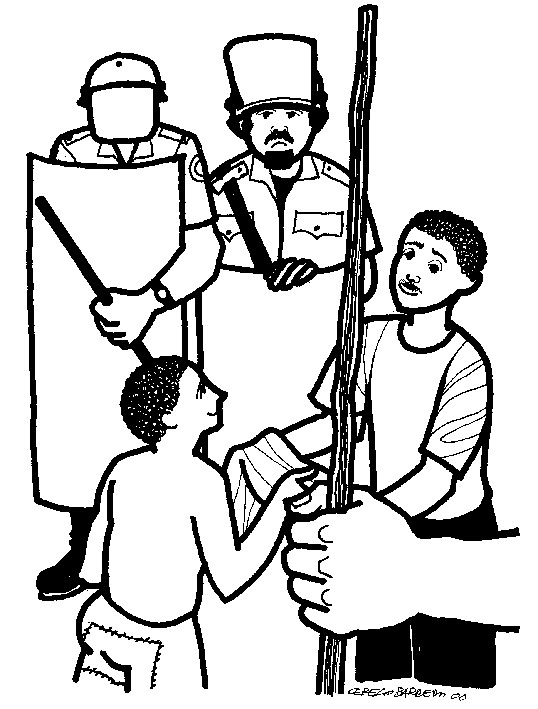 Cerezo BarredoEvangelio de Lucas 3.2b-3, 10-18. Dios habla a Juan en el desierto, y la gente le pregunta qué debe hacer: El que tenga dos trajes dele uno a quien no tiene, y compartan su comida. A los cobradores de impuestos, que no cobren nada indebido. A los soldados, que no amenacen. ¡Esta es la buena noticia de Dios!  Profeta Sofonías 3.14-17. ¡Canta, alégrate, Jerusalén! El Señor, el Rey de Israel, está en medio de ti, no tendrás que temer mal alguno. El Señor tu Dios está en medio de ti. ¡Él te salvará!Carta a los Filipenses 4.4-7. ¡Alégrense siempre en el Señor! El Señor está cerca, no se aflijan por nada, den gracias por todo. Dios les dará paz, cuidando sus corazones y sus pensamientos.Profeta Isaías 12.2-6. El Señor es mi refugio y mi fuerza, den gracias e invoquen al Señor, porque Dios está por encima de todo. ¡El Dios Santo está en medio de ustedes con toda su grandeza!Creemos en Jesucristo y en el poder del Evangelio que comenzó en Belén. Creemos en aquel cuyo Espíritu glorificó una pequeña aldea, de cuya venida los pastores dieron aviso, y para quien no hubo lugar en un mesón. Creemos en aquel, cuya vida cambió el curso de la historia y a quien los reyes de la tierra despreciaron y los hombres orgullosos no pudieron comprender.
Creemos en aquel al que los pobres, los oprimidos, los tristes, los enfermos, los ciegos y los leprosos le dieron la bienvenida y lo aceptaron como Señor y Salvador. 
Creemos en aquel que por medio del amor cambió los corazones de soberbios y malvados;que con su vida les demostró que es más importante servir que ser servido y que la mayor gloria está en dar la vida por los demás.Creemos en la paz, que no es sólo ausencia de guerra, sino justicia entre las personas y las naciones. Creemos en la reconciliación, el perdón y el poder transformador del Evangelio.Creemos que la Navidad es fuerza y poder, y que este mundo puede cambiarse, si con humildad y fe nos arrodillamos ante el niño de Belén y seguimos al que por amor a nosotros murió en la cruz. Creemos que nosotros debemos ser los primeros en hacerlo.Selah: www.webselah.comDiciembre 23, 2018 – Cuarto domingo de Adviento (Azul o morado)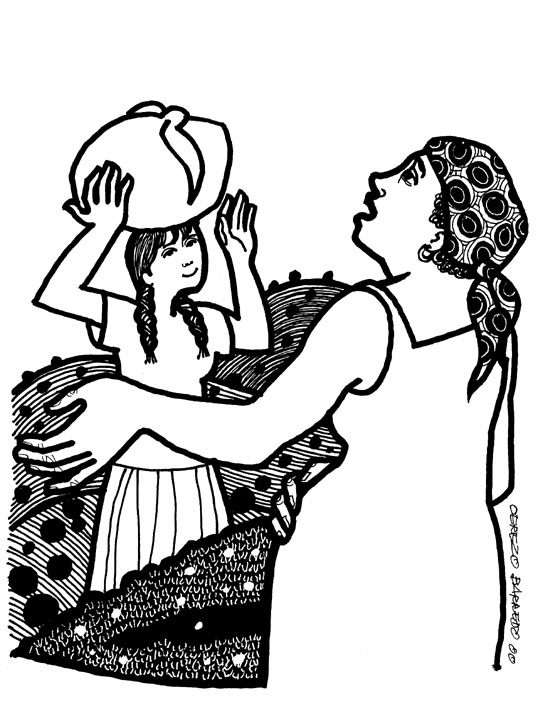 Cerezo BarredoEvangelio de Lucas 1.39-49: María va a saludar a Isabel, ambas embarazadas, se estremece la criatura en el vientre de Isabel, que llena del Espíritu Santo bendice a María y a su hijo. Y María exclama: “Mi alma alaba la grandeza del Señor, que ha puesto sus ojos en esta humilde esclava. ¡Santo es su nombre!”Profeta Miqueas 5.2-5a: De ti, Belén, pequeño poblado, va a salir el que será Señor de Israel, de sus orígenes a la eternidad. Será en el tiempo justo, cuando dé a luz la embarazada, cuando vuelvan los cautivos de Israel. Y el que va a venir será pastor para su pueblo, y vivirán seguros, y él será nuestra paz.Carta a los Hebreos 10.5-10: Vine a hacer tu voluntad, Dios; y confirmé que no quiero sacrificios según la ley. Somos consagra-dos por la ofrenda del cuerpo de Jesucristo, para siempre.                                  Salmo 80.3-7: Oh Dios, ¡Haz que volvamos a ser lo que fuimos! ¡Míranos con buenos ojos y estaremos a salvo! ¿Hasta cuándo estarás enojado con la oración de tu pueblo?En realidad, nunca dejé de venir.Mientras me esperabas llegar entre nubes,yo estaba viniendo en mujeres y en hombresque caminaban rumbos de justicia,que construían espacios de esperanza,que abrazaban los sueños de las personas humildes,que buscaban un horizonte de plenitud.Mientras te refugiabas en tus oracionescuidando solo de vos mismo,nunca dejé de estar cerca…,viniendo una y otra vez a tu puertaen aquellos y aquellas que te pedían pan,un vaso de agua, una mirada compasiva,una mano solidaria, un gesto de cariño.Mientras esperabas ángelesy manifestaciones en el cielo,yo estaba acá, en tu suelo,en campos de refugiados,en hogares para ancianos,entre los niños y niñas en las calles,entre los desahuciados de un sistemaque destruye, explota, marginay del que tan cómodamente te sientes parte.Mientras esperas que llegue alguna vez “ese día”,cada jornada sigo viniendo de mil maneras distintas, esperando encontrarte allí donde la vida late y se manifiesta, apelando a tu sensibilidad humana.Qué bueno sería verte despierto, despierta,sabiendo que el día y la hora pueden ser hoy, ahora,y que el lugar puede ser éste, aquí.“Lo que les digo a ustedes se lo digo a todos:¡Manténganse despiertos!»”Gerardo Oberman - Red CrearteYo te saludo, María,
porque el Señor está contigo:
en tu casa, en tu calle, en tu pueblo,
en tu abrazo, en tu seno.Yo te saludo, María,
porque te turbaste
–¿quién no lo haría ante tal noticia?–
mas enseguida recobraste paz y ánimo
y creíste a un enviado cualquiera.Yo te saludo, María,
porque preguntaste lo que no entendías
–aunque fuera mensaje divino–
y no diste un sí ingenuo ni un sí ciego,
sino que tuviste diálogo y palabra propia.Yo te saludo, María,
porque concebiste y diste a luz
un hijo, Jesús, la vida;
y nos enseñaste cuánta vida
hay que gestar y cuidar
si queremos hacer a Dios presente en esta tierra.Yo te saludo, María,
porque te dejaste guiar por el Espíritu
y permaneciste a su sombra,
tanto en tormenta como en bonanza,
dejando a Dios ser Dios
y no renunciando a ser tú misma.Yo te saludo, María,
porque abriste nuevos horizontes
a nuestras vidas,
fuiste a cuidar a tu prima,
compartiste la buena noticia,
y no te hiciste antojadiza.Yo te saludo, María.
¡Hermana peregrina de los pobres de Yahvé,
camina con nosotros,
llévanos junto a los otros
y mantén viva nuestra fe!(Florentino Ulibarri) - Red CrearteCierre del Taller de Navidad o Culto familiar de Nochebuena o Día de Navidad (Blanco) Lunes 24, Nochebuena; o Martes 25, Navidad. Diciembre de 2018. 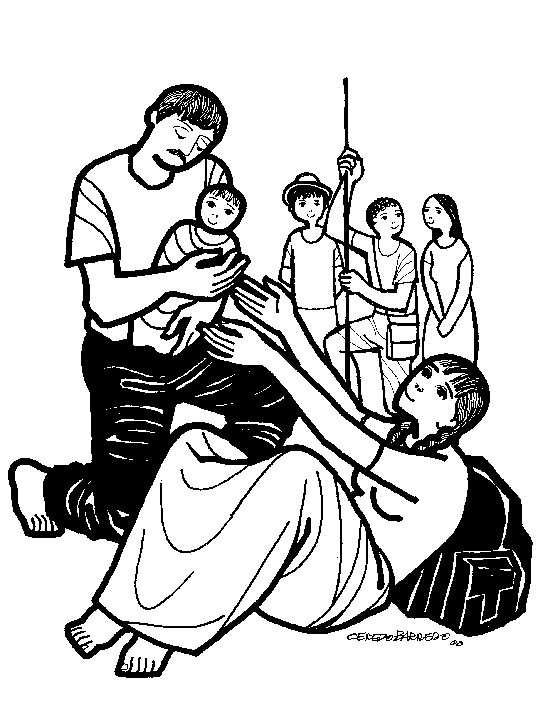 Cerezo BarredoEvangelio de Lucas 2.1-14 (15-20): El emperador ordena un censo “de todo el mundo” (del imperio romano) y allá van caminando José, y María embarazada. Y nace el primogénito, en un pesebre. Y pastores sorprendidos, con ángeles anunciando gloria y paz. Y van los pastores a ver al niño y alaban a Dios.        Profeta Isaías 9.2, 4, 6-7: La expectativa del pueblo oprimido (desde antes, ya desde otros imperios), por luz y alegría para la gente sencilla –el pueblo que andaba en la oscuridad–, por libertad sobre las tiranías: todo eso empezará a concretarse en un niño, un príncipe de paz, en justicia y derecho… Carta a Tito 2.11-14: Dios ha mostrado su bondad al ofrecer la salvación a toda la humanidad, viviendo en sobriedad y justicia, mientras esperamos el cumplimiento de nuestra esperanza.                                  Salmo 96.1-3, 11-13: ¡Canten al Señor una canción nueva, bendigan su nombre, anuncien su salvación, alabémosle con toda la creación, por su fuerza y su belleza, su justicia y su verdad!Jesús, naciste entre los pobres,
como el más marginado,
de los excluidos de tu tierra.
Naciste entre la naturaleza,
entre animales de labranza,
aquellos que marcan los surcos
de siembras y cosechas,
entre los burros de carga,
transporte de los humildes.

Vinieron de otras partes
gente sabia a conocerte,
admirados al ver en el esplendor
de una estrella itinerante,
la posibilidad admirable pero cierta
de tu humana divinidad.

Venían de pueblos lejanos,
sitios siempre legendarios.
Seguían tu luz liberadora,
que dignifica a los empobrecidos,
dándoles el reino divino.
Un mundo diferente,
Otro e imprescindible,
necesario.

Los sabios, representantes de otras religiones,
etnias y nacionalidades,
vinieron de más allá de desiertos,
mares y montañas.
Reconociendo al Dios niño,al Dios pobre y moreno,
al Dios posible.Te vieron en brazos de Maria,
en su regazo juvenil y tranquilo:
La esclava de Dios,
tu madre fiel y amorosa,
paradigma de nueva humanidad.

Estabas con José obrero,
con los muy humildes pastores.
Mujeres y hombres solidarios.

Se acercaron al sitio bendito,
trayendo sus cálidas sonrisas,
multiplicadas en gestos de amor.

Te vieron los sabios sorprendidos
en el pesebre convertido en cuna,
al no encontrarte en el ofensivo
palacio del lacayo usurpador.

Abriendo sus cofres ofrecieron
sus presentes al Dios Humanidad.

También ofrecieron su adoración
al estar frente al Dios encarnado,
Dios hecho pobreza y dignidad,
hecho pueblo, sentimiento, esperanza.

Ofrecieron regalos perecederos,
de oro, incienso y mirra.
Recibieron en abundancia del niño,
la esperanza de un mundo nuevo,
construcción de la Nueva Humanidad.

                                       Obed Juan Vizcaíno Nájera. Maracaibo, 2007.Todopoderoso Dios: 
tú hiciste brillar esta santa noche 
con el esplendor de la Luz verdadera, 
concede que aquí en la tierra podamos caminar 
en la luz de la presencia de Jesús 
y, en el día postrero, 
despertar a los destellos de tu gloria 
por tu único Hijo Jesucristo nuestro Señor, 
que vive y reina contigo y con el Espíritu Santo, 
un solo Dios, ahora y siempre. 				        Lisandro Orlov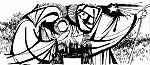 Señor, te esperábamos más grande,
y vienes en la debilidad de un niño.
Te esperábamos a otra hora,
y vienes en el silencio de la noche.
Te esperábamos poderoso como un rey,
y vienes hombre frágil como nosotros.
Te esperábamos de otra manera,
y vienes así de sencillo.
Casi no hay quien te reconozca
al verte así, tan hombre.
Nos habíamos hecho una idea de ti,
y vienes, Señor, rompiendo todo lo previsto.
Danos fe para creer en ti,
y reconocerte así, como vienes.
Fortalece nuestra esperanza para confiar en ti,
en la sencillez en la que vienes.
Enséñanos a amar como amas tú,
que siendo fuerte te hiciste débil
para ser nuestra fortaleza en todo momento
y por los siglos de los siglos. Amén.			                          J. J. ComaDiciembre 30, 2018 – Primer domingo después de Navidad (Blanco) 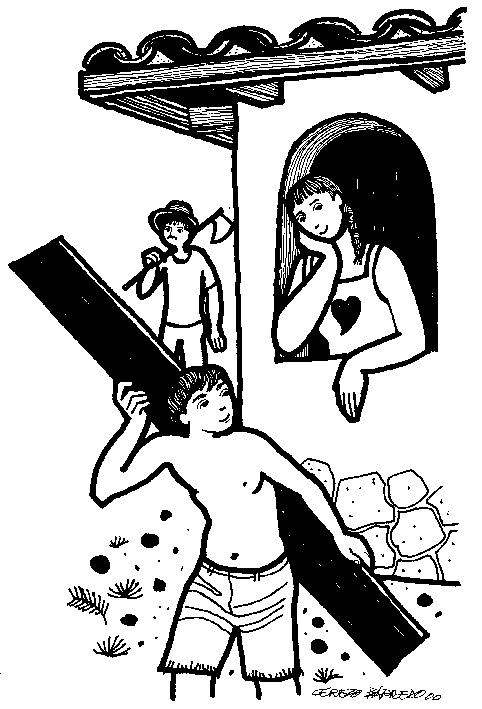 Cerezo BarredoEvangelio de Lucas 2.41-52. Al cumplir Jesús los doce años lo llevan al templo. Al regresar, Jesús se queda allá. Primero lo buscan entre conocidos. Vuelven, y lo encuentran dialogando con los doctores de la ley. “¿Por qué me buscaban?” Ellos no comprendían. Y Jesús crecía en sabiduría, estatura y gracia…Primer libro de Samuel 2.18-20,26. El joven Samuel continuaba al servicio del Señor. Cada año sus padres lo visitaban en el templo, llevándole una capa pequeña… Y Samuel seguía creciendo, agradando al Señor y a la gente.Carta a los Colosenses 3.12-17. Sean compasivos, humildes, y pacientes. Revístanse de amor, soportándose y perdonándose mutuamente. Que la paz y el mensaje de Cristo permanezcan en ustedes, siempre agradecidos a Dios en el nombre de Jesús.Salmo 148.1-12, 14c. Alaben al Señor, cielos, sol y luna. Alaben al Señor mar y viento, aves y animales, reyes y jefes del mundo. Alaben al Señor, hombres y mujeres, jóvenes y viejos. ¡Aleluya!"Se va otro año", dicen
y parece que se fuera la vida.
Pero la vida se queda...
¿Qué nos llevamos con nosotros
y qué queda atrás?
¿Qué es lo que se queda
y qué lo que se va?Que queden atrás los fracasos,
los intentos fallidos,
el sabor amargo de la impotencia,
las broncas y los rencores.Que queden atrás los desencuentros,
las frustraciones, la gran hipocresía
de la vida mal vivida, sin amor, sin alegría.
Renuncia a todo lo que te estorba,
a lo que te impide mirar hacia adelante.
Pero no renuncies nunca a tu libertad.Que el año nuevo que se anuncia
en este adviento del Jesús de la Vida
nos encuentre libres y dispuestos,
sin lastre y con los zapatos puestos.Libres de pesadas cadenas,
libres de viejos pecados,
libres de nuestros prejuicios,
libres de nuestras penas,
para buscar la otra libertad:
la de amar y construir,
la de luchar y resistir,
la de hacer la paz y convivir.Libertad para creer
que no es hueca la esperanza,y que si existe la fe
también existe ese mañana
que como un regalo se asoma,
para alimentar tus sueños
y afirmar que no tienes dueños
más que el Dios de la historia,
Aquel que renunció a su gloria
para mirarte a los ojos,
para levantarte del suelo
y hacerte libre en tu vuelo.No te encadenes a tu ayer,
olvida el pasado y avanza;
un día nuevo ya amanece, 
recíbelo con confianza.
Dios te ha hecho libre,
y te lo recuerda en Navidad.Quizá, como yo, te preguntes:
"¿Acaso soy libre de verdad?"
La libertad es un instrumento
que debes ejecutar,
con ganas, con sentimiento,
con fuerza, con calidad.
Cuando tocas sus cuerdas,
¿qué melodías logras sacar?
¿Suena el sonido luminoso de la vida
o el ruido gris de la mediocridad?Uno año nuevo se viene:
¿qué se queda y qué se va?
Que se vaya lo que no sirve
y que se quede tu libertad.Gerardo Oberman. Tomado de: Red CrearteQue Dios te bendiga con la incomodidad,frente a las respuestas fáciles, las medias verdades,las relaciones superficiales,para que seas capaz de profundizar dentro de tu corazón.Que Dios te bendiga con la irafrente a la injusticia, la opresión y la explotación de la gente,para que puedas trabajar por la justicia, la libertad y la paz. Que Dios te bendiga con lágrimas,para derramarlas por aquellos que sufren dolor,rechazo, hambre y guerra, para que seas capaz de extender tu mano, reconfortarlosy convertir su dolor en alegría.Y que Dios te bendiga con suficiente locura,para creer que tú puedes hacer una diferencia en este mundo,para que tú puedas hacer lo que otros proclaman que es imposible.Amén.Red Latinoamericana de Liturgia CLAIEnero 6, 2019 – Epifanía del Señor (Blanco) 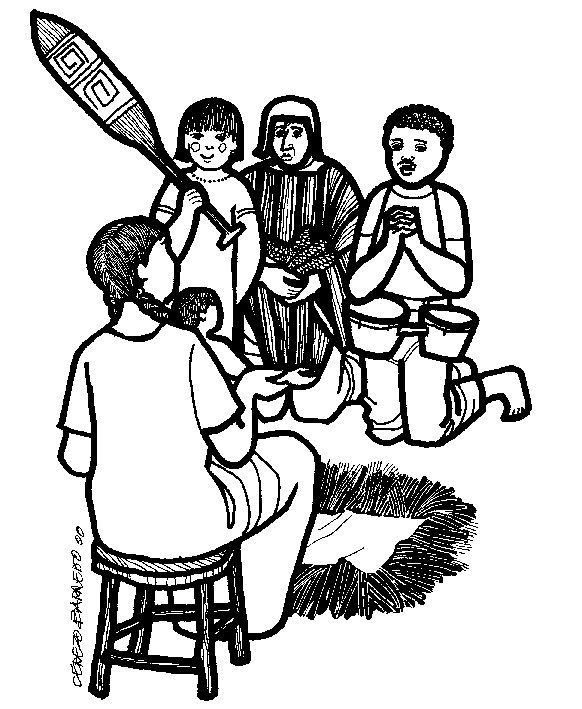 Cerezo BarredoEvangelio de Mateo 2.1-12: Jesús nace en Belén, en tiempos de Herodes. Y unos sabios de Oriente que estudiaban las estrellas preguntan por el rey de los judíos que ha nacido, ya que vieron su estrella. Ellos llegan, rinden homenaje al niño, y por supuesto vuelven por otro lado y no le cuentan nada al tirano temeroso. Profeta Isaías 60.1-6: Levántate, Jerusalén, que llegó tu luz, brillante y gloriosa, aunque la oscuridad sigue cubriendo a las naciones. Mira, que ya vuelven los exiliados con sus hijos e hijas. Vienen con tesoros, proclamando las acciones gloriosas de Dios.Carta a los Efesios 3.2-6: Dios me encargó anunciarles que en Cristo Jesús todas las naciones están llamadas a participar del mismo cuerpo y la misma promesa que el pueblo de Israel.Salmo 72.1-7, 13-14: Dale, Señor, al rey, tu propia justicia y rectitud, para salvar a los hijos de los necesitados, librándolos de la opresión y la violencia y aplastando a los explotadores.Jesús, tú eres el Mesías, no te acomodes a los títulos que te hemos puesto, no seas profeta que bendice guerras donde mueren mujeres, niños, niñas, ancianos y jóvenes inocentes.Jesús, tú eres el Mesías, sabemos que no te encuentras encerrado en ostentosas edificaciones, sino que tu lugar es con los oprimidos y oprimidas, sentimos que hoy nos interpelas y nos preguntas:¿Quién dicen ustedes que soy?Jesús, tú eres el Mesías, sigue construyendo tu reino a tu propio estilo, organizando a tu pueblo, incluyendo a las mujeres, jóvenes, niños; continúa sanando, liberando a los cautivos y cautivas, dando vista a los ciegos, anunciando el año agradable del Señor.Jesús, tú eres el Mesías, convídanos a pasar contigo la experiencia de la cruz, muévenos al compromiso por la lucha de un cielo nuevo y una tierra nueva, haznos caminar juntos y juntas como colaboradores y colaboradoras de tu misión. Amén.Exeario Sosa Ocanto, Venezuela - Red CrearteCreemos que Dios es Espíritu y los que le adoran, deben hacerlo de verdad conforme al Espíritu.Creemos que Dios es luz y si vivimos en la luz, como Dios está en la luz, hay unión entre nosotros.Creemos que Dios es amor, y todo el que ama a Dios y conoce a Dios, es hijo de Dios.Creemos que Jesucristo es el Hijo de Dios, y que Dios nos ha dado vida eterna, y esa vida está en su Hijo.Creemos que Jesucristo es la resurrección y la vida, y el que cree en él, aunque muera vivirá.Creemos que somos hijos de Dios, y que él nos ha dado su espíritu.Creemos que si confesamos nuestros pecados, él es fiel y justo para que nos perdone nuestros pecados y nos limpie de toda maldad. Creemos que el mundo pasa, con todos sus malos deseos, pero el que hace la voluntad de Dios vive para siempre. Amén.Enero 13, 2018 – 1º domingo después de Epifanía. Bautismo de nuestro Señor (Blanco)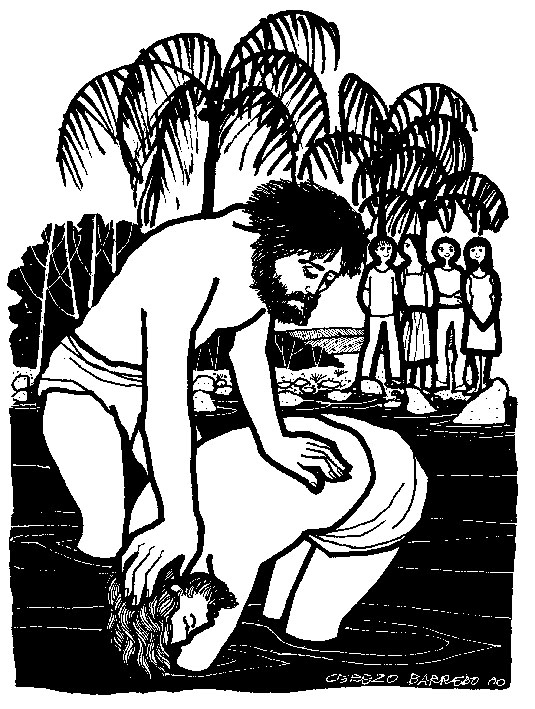 Cerezo BarredoEvangelio de Lucas 3.15-16, 21-22: La gente estaba con expectativa y se preguntaba si Juan sería el Mesías. “Yo los bautizo con agua, pero viene uno que los bautizará con Espíritu Santo y fuego”. Jesús también fue bautizado y el Espíritu bajó sobre él, y una voz del cielo dijo “Tú eres mi Hijo amado”…Profeta Isaías 40.1-5, 9-11: Dios dice que consuelen a mi pueblo, háblenle con cariño, díganle que su esclavitud ha terminado. La hierba se seca, pero la palabra de Dios permanece: levanta tu voz para anunciar una buena noticia.Hechos de los Apóstoles 8.14-17: Los apóstoles oran por los creyentes de Samaria que recién habían aceptado el mensaje de Dios, les imponen las manos y así reciben el Espíritu Santo. Salmo 29: Alaben el poder y la gloria del Señor. La voz del Señor resuena sobre el mar, imponente, y desgaja los cedros del Líbano. El Señor da fuerza a su pueblo y lo bendice con paz.¿Creen en Dios, Padre bueno y cercano, tierno, fiel y misericordioso, que hace todo, todas las cosas con sabiduría y amor,y quiere siempre lo mejor para nosotros?Sí, creemos.¿Creen en Jesucristo, Dios encarnado,que asumió nuestra condición humanay nos reveló con su vida, muerte y resurrección, el verdadero rostro de Dios y nuestra condición de hijos?Sí, creemos.¿Creen en el Espíritu Santo, Espíritu de Diosque anima, vivifica y guía nuestra vidaintroduciéndonos en el corazón del mundo,invitándonos a vivir en comunión,alentando nuestras esperanzas de vida y felicidad?Sí, creemos.¿Renuncian a creerse superiores a los demás,a cualquier tipo de abuso y discriminación, soberbia, hipocresía, envidia y desprecio?Sí, renunciamos.¿Renuncian al mal y a la injusticia personal e institucional en sus diversas manifestaciones y expresiones: enemistades,partidismos y sectarismos, a la corrupción,la violencia y las ventajas personales,a la guerra, explotación y marginación de personas, pueblos y naciones?Sí, renunciamos.¿Renuncian a los criterios materialistasque proponen y buscan siempre el dinero como aspiración suprema de la vida,el placer por encima de todo,el negocio como valor absoluto,el propio bien por encima del bien común?Sí, renunciamos.¿Se comprometen a vivir como hijos e hijas de Dios, construyendo y gozando de la fraternidad cada día, cada instante, en todas las circunstancias?Sí, nos comprometemos.¿Se comprometen a ser discípulos y ciudadanos, testimoniando el reino de Dios, aquí en la tierra, con sus palabras, hechos, decisiones y proyectos?Sí, nos comprometemos.¿Se comprometen a ser personas nuevas,que reciben, viven, gozan y compartenla buena noticia del Evangelioy el mensaje de las bienaventuranzas?Sí, nos comprometemos.  F. Ulibarri, “Al viento del Espíritu”. Adapt. Red de Liturgia CLAIEnero 20, 2018 – Segundo domingo después de Epifanía (Verde)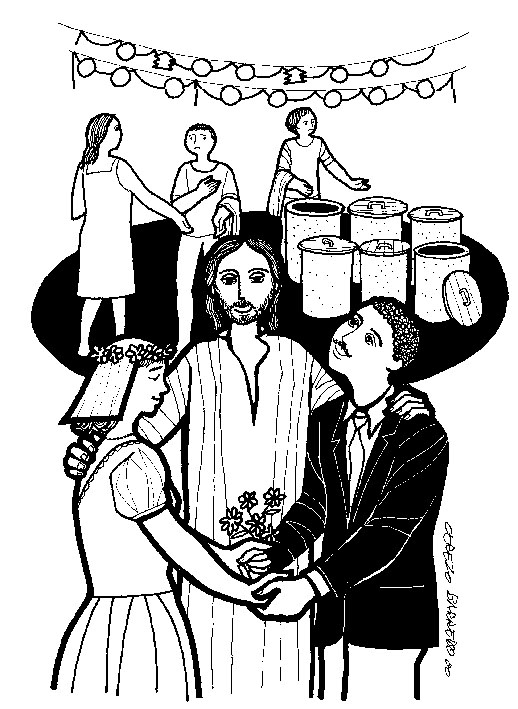 Cerezo BarredoEvangelio de Juan 2.1-11: Primera señal milagrosa de Jesús, según Juan, mostrando su gloria, ¡y sus discípulos creen en él! Hay una boda, donde participan Jesús, su madre y sus discípulos. Jesús provee vino, el mejor vino de la fiesta, usando las tinajas para el agua de la vieja e ineficaz purificación del pacto antiguo…Profeta Isaías 62.1-5: El profeta declara el amor de Dios por Jerusalén, que llegará a tener un nombre nuevo. Ya no se llamará “Abandonada” sino que el nombre de su tierra será “Esposa mía”. Dios te tomará por esposa, Jerusalén, te reconstruirá y Dios será feliz contigo en esa nueva comunión.1a Carta a los Corintios 12.4-11: Hay en la iglesia diferentes dones, diferentes maneras de servir, y distintas manifestaciones de poder: pero en todos los casos actúa el mismo Espíritu, el mismo Dios.Salmo 36.5-9: Tu amor, tu fidelidad, tu justicia, tus decretos llegan hasta el cielo. Bajo tus alas todo el mundo busca protección. En ti está la fuente de la vida, y en tu luz podemos ver la luz.Dios de vida, creaste el mundo y viste que era bueno.Pero, a causa de nuestra codicia y nuestro consumo, talamos los bosques,eliminamos plantas y animales.Estamos destruyendo la tierra.Te pedimos sabiduría y fortaleza.Haz de nosotros tus colaboradores, para restaurar la vida que se está extinguiendo.En tu misericordia, escucha nuestra oración.Dios de justicia, nos mandas establecer la justicia para todos.Pero, a causa de nuestro egoísmo y nuestra indiferencia, dejamos que la brecha entre ricos y pobres sea cada vez mayor;no ofrecemos protección legal a los trabajadores migrantes; ignoramos a los niños que viven en la calle; somos impotentes ante jóvenes mujeres y hombres víctimas de la trata de personas.Te pedimos sabiduría y fortaleza.Haz de nosotros tus colaboradores, para luchar por la justicia y compartir tu abundancia.En tu misericordia, escucha nuestra oración.Dios de paz, nos mandas amarnos los unos alos otros y vivir en paz con nuestro prójimo.Pero, a causa de nuestras mentes cerradas, nuestros prejuicios y nuestra desconfianza ante la diferencia, a menudo optamos por la violencia y la guerra, discriminamos a las minorías y los marginados, suprimimos los derechos humanos básicos, contribuimos al conflicto entre grupos étnicos y religiosos.Te pedimos sabiduría y humildad.Haz que nosotros, tus colaboradores, nos aceptemos y caminemos juntos en paz.En tu misericordia, escucha nuestra oración.Dios de ternura y compasión, que se fortalezca en nuestros corazones el espíritu de benevolencia. Fortalece nuestro trabajo con las personas de diferentes credos y creencias, culturas y etnias.Guíanos en nuestros esfuerzos por sanar esta tierra y a todas sus criaturas.Guarda en nuestros corazones canciones de paz y ritmos de justicia. En tu misericordia,Escucha nuestra oración.De la Asamblea del CMI en Busan (Corea), 2013. Red Crearte. Enero 27, 2019 – Tercer domingo después de Epifanía (Verde)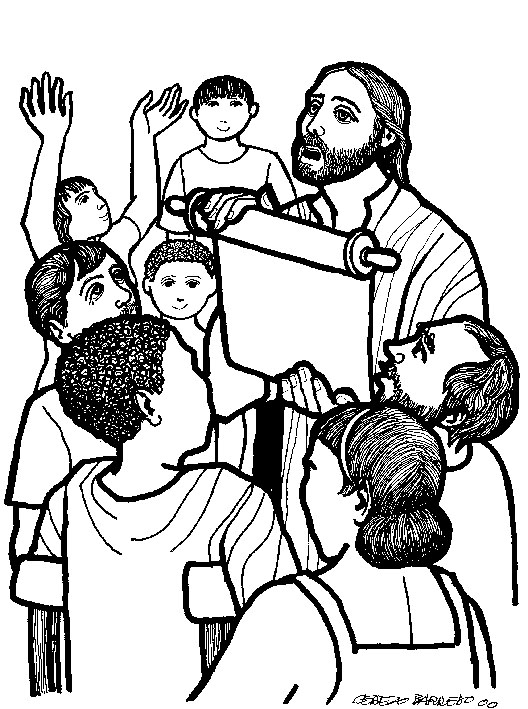 Cerezo BarredoEvangelio de Lucas 4.14-21: Jesús vuelve a Galilea y va a Nazaret, donde se había criado. Le dan a leer el texto de Isaías: El Espíritu del Señor me ha consagrado para dar buenas noticias a los pobres y anunciar libertad a los oprimidos. Y agrega: Hoy se ha cumplido esta Escritura delante de ustedes.Libro de Nehemías 8.1-3, 5-6, 8-10: El sacerdote Esdras trae el libro de la ley ante todo el pueblo, que escucha atentamente. Y todo el pueblo responde ante el Señor “Amén, amén”. La ley es traducida y explicada, y Esdras invita a todos a festejar, “porque la alegría del Señor es nuestro refugio”.1a Carta a los Corintios 12.12-21, 26-27: El cuerpo humano tiene muchos miembros pero es un solo cuerpo. Y ustedes son el cuerpo de Cristo y cada uno es un miembro con su función especial.Salmo 19. 7-9, 14: La enseñanza del Señor es perfecta, fiel y justa, limpia y verdadera: da nueva vida y alegra al corazón. Que mis palabras te sean aceptables, Señor, nuestro refugio y libertador.Como el agua, tu Palabra refresca,
sacia la sed del sediento,
renueva las fuerzas del cansado.
Como el agua, ella purifica y limpia,
Como el agua, 
tu Palabra es transparente
y sus manifestaciones son multiformes.
Como el agua, 
ella es necesaria, porque nutre la vida
y la hace posible.
Como el agua, calma dolores,
trae alivio, reconforta, anima.
Como el agua de los ríos,
tu Palabra corre, impetuosa, 
abriéndose camino, buscando... Como el agua de los lagos, también sabe ser remanso de paz,
quietud para el alma cargada.
Como el agua de los mares,
ella baña todas las orillas de la vida.
Como el agua de los hielos eternos,
tu Palabra permanece para siempre,
amalgama de misterio y esperanzas.
Como el agua simple y cotidiana,
ella se hace cercana, compañera,
solidaria en el vaso compartido,
generosa cuando no se la retiene
Como el agua, tu Palabra
se adentra en nuestro ser 
y fluye su regalo de vida.Gerardo ObermanDame, mi buen Señor, de vida el pan,como lo hiciste un día junto al mar.Mi alma te busca a ti, Verbo de Dios,	y en  quiere oír tu voz. Bendice, oh Salvador, hoy tu verdad,cual bendijiste ayer el fresco pan.En ella nos darás la libertad,y nadie nos podrá quitar tu paz. Amén.Himnario Cántico Nuevo 33 - Mary Lathbury, c.1877Dijo Jesús: hoy se cumple este pasaje de la Escritura que ustedes acaban de oír:Porque el Espíritu del Señor está sobre mí.Me ha ungido para proclamar buenas noticias a los pobres; me ha enviado a proclamar libertad a los prisioneros, a dar vista a los ciegos, a poner en libertad a los oprimidos y a proclamar un tiempo de gracia del Señor. Y nosotros también decimos que hoyse cumple en nosotros este mismo pasaje de la Escritura:Porque el Espíritu del Señor está sobre nosotros y nos envía a llevar el evangelio de buena noticia para los pobres, a anunciar la liberación de los que se sienten prisioneros,a darles nueva visión a los ciegos y a los enceguecidos, a dar libertad a los que están oprimidos o reprimidos y proclamar un nuevo tiempo de oportunidades que nos regala el Señor.GBH, sobre Lucas 4.14-21.Febrero 3, 2019 – Cuarto domingo después de Epifanía (Verde)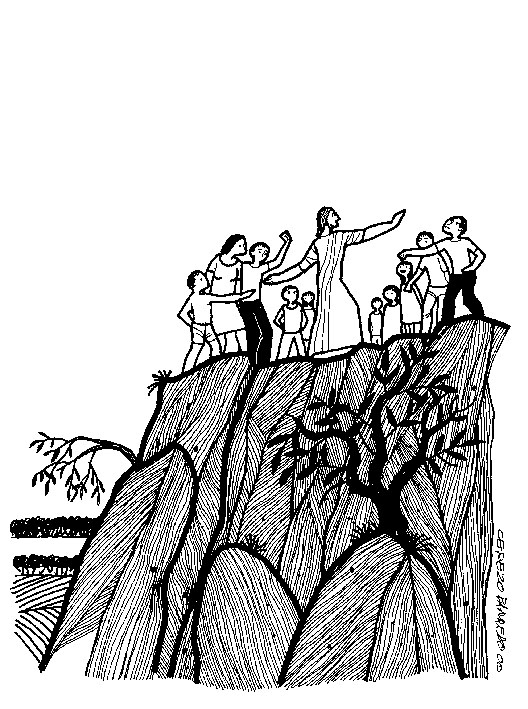 Cerezo BarredoEvangelio de Lucas 4.21-30: Primero todos hablan bien de Jesús, pero ante su afirmación de que todo se cumple en él, cambian los pareceres. Luego Jesús debe confirmar que ningún profeta es recibido en su propia tierra. Y finalmente lo expulsan del pueblo y hasta intentan matarlo.Profeta Jeremías 1.4-10: Antes de darte la vida yo te había apartado para ser profeta ante todo el mundo. No digas que eres muy joven, tú irás a donde te mande, y yo estaré contigo para protegerte. Pongo mis palabras en tus labios y te doy autoridad para arrancar y derribar, para construir y plantar.1a Carta a los Corintios 12.31–13.13: Si no tengo amor de nada me sirven todos los dones. El amor es sufrir, esperar y soportar todo. Lo que va a permanecer es la fe, la esperanza… y sobre todo el amor. Salmo 71.1-9,17: Señor, en ti busco protección. Desde mi juventud eres mi esperanza y mi seguridad, y aun cuando soy viejo sigo anunciando tus obras, como desde mi juventud.Dios de la vida y de la justicia, que te has hecho carne en la persona de tu Hijo Jesús y que nos has revelado la importancia del trabajo para la dignidad humana, danos la fuerza para construir con nuestras manos un mundo nuevo, donde no haya pobreza ni injusticia, pero por sobre todo, danos la energía que viene de tu Espíritu para ser creativos en nuestro mundo del trabajo y luchar por los derechos económicos, sociales y culturales de nuestro prójimo. En el nombre de Jesucristo. Amén.Luis Vásquez, Rosario, UCEL.Febrero 10, 2019 – Quinto domingo después de Epifanía (Verde)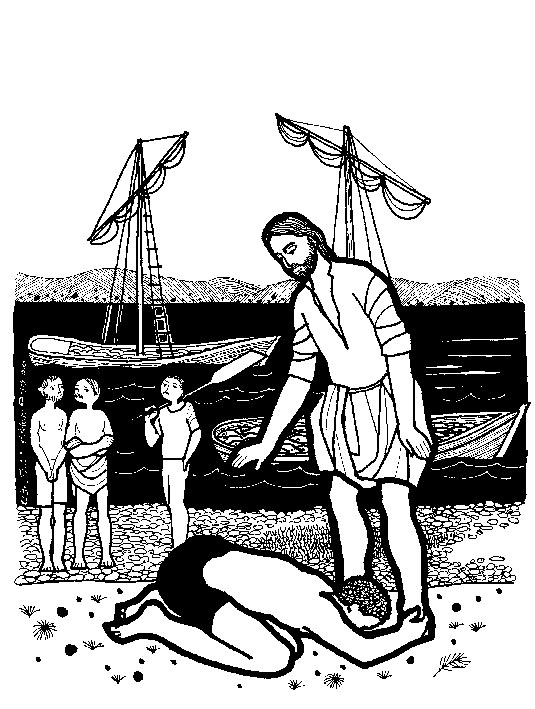 Cerezo BarredoEvangelio de Lucas 5.1-11: Jesús sube a una barca de pescador porque la gente lo aprieta, por escucharlo. Y cuando termina de hablar sugiere a estos pescadores que tiren de nuevo las redes, aunque han estado toda la noche anterior sin pescar nada. Y pescan, mucho! Desde ahora van a pescar seres humanos!Profeta Isaías 6.1-8: Vi al Señor sentado en un trono muy alto, su manto llenaba el templo y lo alababan seres como de fuego: ¡Santo, santo, santo es el Señor! Mira, esta brasa ha quemado tus labios, y tus culpas perdonadas. ¡Aquí estoy yo, envíame a mí!1a Carta a los Corintios 15.1-10: Recuerden el evangelio que les prediqué, y manténganse firmes en él: que Cristo murió por nuestros pecados, sepultado y resucitó al tercer día; y se apareció a Cefas, a los doce, a 500 personas, a Santiago y finalmente a mí. Salmo 138.1-3, 6-8: Te cantaré himnos, Señor, ante de los dioses, te daré gracias por tu amor y tu verdad. Tú me mantienes con vida, tu amor es eterno, no dejes incompleto lo que comenzaste!Soy de la orilla brava,del agua turbia y la correntadaque baja hermosa por su barrosa profundidad. Soy un paisano serio,soy gente del Remanso Valerio,que es donde el cielo remonta vuelo en el Paraná.Tengo el color del río y su misma voz en mi canto sigo del agua mansa y su suave danza en el corazón. Pero a veces oscura,va turbulenta en la ciega hondura y se hace brillo en este cuchillo de pescador.Cristo de las redes no nos abandones,y en los espinelesdéjanos tus dones.No pienses que nos perdiste,que la pobrezanos pone tristes,                         la sangre tensa y uno no piensamás que en morir.Jorge Fandermole, Rosario, ArgentinaCopiado de www.cancioneros.comFebrero 17, 2019 – Sexto domingo después de Epifanía (Verde)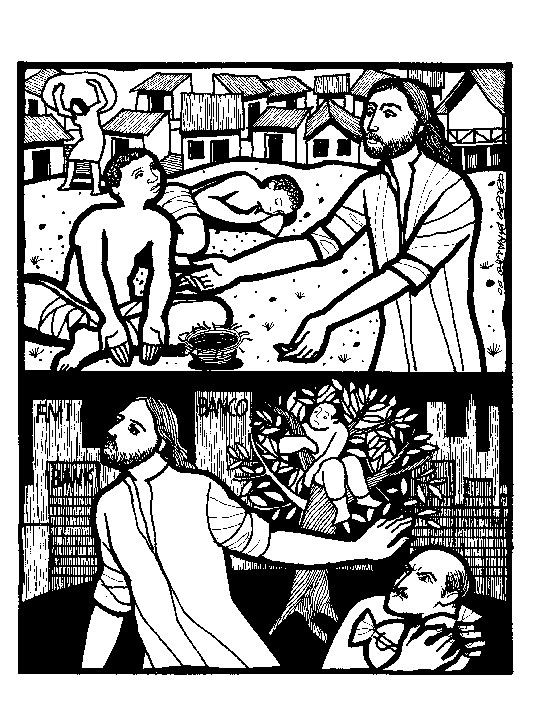 Cerezo BarredoEvangelio de Lucas 6.17, 20-26: Se juntan muchos seguidores de Jesús y les dice: Felices ustedes los pobres, pues de ustedes es el reino de Dios; ustedes que tienen hambre, lloran y los desprecian, porque serán saciados, reirán y recibirán premios. ¡Pero ay de ustedes, ricos, los que ahora ríen, ay de ustedes!Profeta Jeremías 17.5-8: Maldito el que pone su confianza en los seres humanos, pero bendito el que confía en mí. Será como un árbol plantado a la orilla de un río, que nunca deja de dar frutos.1a Carta a los Corintios 15.12, 16-20: Si nuestro mensaje es que Cristo resucitó, por qué algunos dicen que los muertos no resucitan, poniendo en duda la resurrección de Cristo? Él fue el primero en resucitar, él es el primer fruto de la cosecha…Salmo 1.1-4, 6: Feliz  quien no sigue el consejo de los malvados,  sino que ama la ley del Señor. Será como un árbol plantado a la orilla de un río… ¡El Señor cuida el camino de los justos!OraciónSeñor, ayuda a todos los que se enriquecieron.Convéncelos de que la mejor herencia para sus hijosserá el ejemplo vivo de la justicia, del corazón abierto, de las manos abiertas.Convéncelos a intentar ser libres de la dominación del dineropara que así puedan usarlo como medio de servicioy no como ídolo a ser servido.                   Hélder Cámara, obispo católico brasileño, 1909-1999 Oh, Emmanuel,Dios con nosotros, líder y maestro de todo nuestro pueblo,esperanza de todos los países, salvador prometido de todo el universo.Ven a salvarnos, a liberarnos de todos los temores, de todos los amargos sinsentidos que cruzan la existencia.Ven y quédate, no nos sustituyas, restitúyenos la fefrontal en tu presencia.Víctor Arbeloa, Cantos de fiesta cristiana, Sígueme, 1979.Febrero 24, 2019 – Séptimo domingo después de Epifanía (Verde)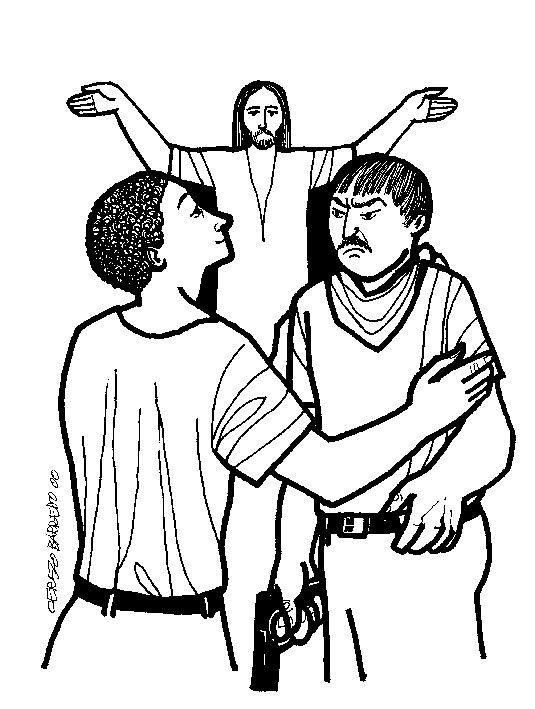 Cerezo BarredoEvangelio de Lucas 6.27-36: Pero ustedes amen a sus enemigos, bendigan a los que los maldicen. Hagan con los demás como quieren que ellos hagan con ustedes. ¿Qué gracia tiene amar solo a quienes los aman a ustedes? Sean ustedes compasivos, como también su Padre es compasivo…Génesis 45.3-9, 15: Yo soy su hermano José, el que ustedes vendieron a Egipto. Pero no se aflijan, que Dios me mandó antes que a ustedes para salvar vidas: ahora soy señor de todo Egipto. Y José besó a todos sus hermanos y lloró al abrazarlos.1a Carta a los Corintios 15.35-38, 42-44: ¿Cómo resucitarán los muertos? La semilla tiene que morir para que tome vida la planta. Después Dios le da a cada semilla la forma que él quiere. Se entierra lo corruptible, resucitará lo incorruptible, lo glorioso.Salmo 37.1-7, 39: No te enojes por los malvados, que pronto se marchitan. Confía en el Señor y haz lo bueno; pon tu vida en las manos del Señor, y él vendrá en tu ayuda, él será tu refugio.Comunidades de ternuraCultivamos comunidades de ternura,de reflexión y de vida compartida, comunidades de vida  y de acción cariñosa. No tenemos que crearlas:Ya están allí, en las grandes ciudades,en los campos y en los barrios.Pequeñas comunidades de gente sencilla, capaces de perdonar y de curar heridas.Comunidades abiertas al espíritu de Dios,profundamente ecuménicas, y que nunca necesitanatribuirse el monopolio de la verdad.Comunidades proféticas, que trabajan por incluir a todos y a todas.Comunidades que celebran al Creador de todas las formas creativas del espíritu humano.Comunidades que encuentran en Jesús de Nazaret, en su vida, muerte, y resurrección, un inmenso misterio de amor que nos impulsa a servir al prójimo.Dennis Smith, Guatemala – adapt. GBHDios, que haces nuestros cuerposDios, que haces nuestros cuerpos,Dios, que creas nuestros espíritus,Cuando nuestra piedad excluyey nuestra propia santidad se convierte en barreraque mira a otros con soberbia,Perdónanos.Por el dedo acusador,la ceja levantada,el gesto desaprobador,la palabra hiriente,el moralismo rancio que suplanta al amor,Perdónanos.Cuando nuestra espiritualidad se transforma en un auto-servicio,negando el llamado que nos hacesdesechando tu voluntad de tocar y ser tocados y tocadas por aquellos que el mundo aborrece,Perdónanos.(Silencio)De “Adoración y Canto”, World YWCA Council, Changing Lives Changing Communities, Kenya 2007. Trad. Red CrearteMarzo 3, 2019 – Domingo de la Transfiguración (Verde). Último antes de Cuaresma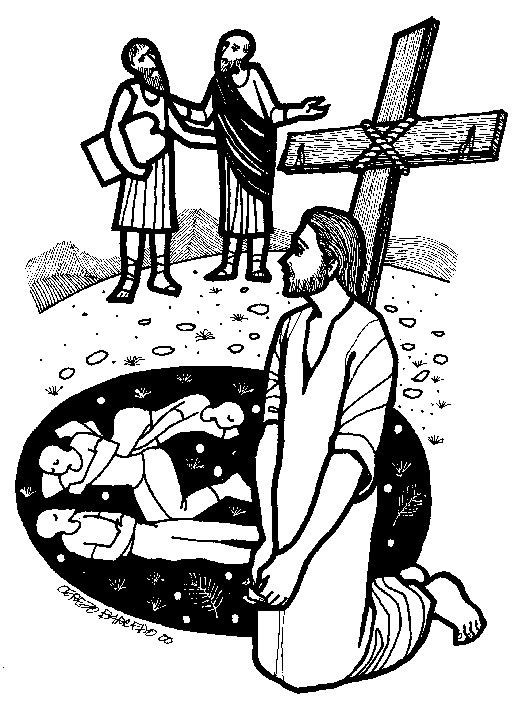 Cerezo BarredoEvangelio de Lucas 9.28-36 (37-43a): Después de anunciar su muerte, Jesús sube a un cerro a orar con tres de sus discípulos, su cara cambia y sus ropas se vuelven muy brillantes. Y una voz dice “Este es mi Hijo, escúchenlo”. Sin saber lo que decía, Pedro quiere quedarse en esa visión. (Al día siguiente, una multitud, un muchacho enfermo, todos admirados).Libro del Éxodo 34.29-35: Moisés se queda 40 días con el Señor y escribe sobre tablas de piedra la alianza que Dios propone al pueblo. Al bajar del monte la cara de Moisés resplandece y los israelitas sienten miedo. Y al volver a hablar con Dios Moisés se pone un velo.2a Carta a los Corintios 3.13, 16-18: Hablamos con libertad, no nos tapamos la cara como en tiempos del antiguo pacto. Donde está el Espíritu del Señor, hay libertad, transformados en imagen de Cristo.Salmo 99.4-9: Tú eres un Rey poderoso, que ama la justicia. El Señor respondía a su pueblo desde la columna de nube. Fuiste para ellos un Dios de perdón aunque también les mostraste tu santidad.BendiciónOh Dios, tú eres Santo y Único,tú eres quien siempre está presente.Te damos gracias porque marchas con nosotros y nosotraspara enfrentar  todas las mentirasy vivir tu amor verdadero que tenemos por delante.Amén.Elaine Bolitho, de Aotearoa / Nueva ZelandaTrad. Gerardo Oberman. Adapt.Llamado al cultoSubamos a la montaña,vayamos al sitio donde el suelo encuentra al cielo,donde la tierra se eleva hacia las alturas,al lugar del encuentro,el lugar de la niebla,el lugar de las voces y las conversaciones,el lugar donde escuchar.Tan cerca de mí  Tan cerca de mí, tan cerca de mí, que hasta lo puedo tocar, Jesús está aquí. Lo veo caminar por la ciudady paseándose en la multitud. Muchos ciegos van porque no lo ven, ciegos de ceguera espiritual. Le hablaré muy suave al oído, le contaré cosas que hay en mí, que tan solo a él le interesarán, él es más que un nombre para mí.Autor desconocido,Libro de Culto, V Asamblea del CLAILlamado al cultoSubamos a la montaña, vayamos al sitio donde el suelo encuentra al cielo,donde la tierra se eleva hacia las alturas,al lugar del encuentro, el lugar de la niebla,el lugar de las voces y las conversaciones,el lugar donde escuchar.BendiciónOh Dios, tu eres Santo y Único,tú eres quien siempre está presente.Te damos gracias porque marchas con nosotros y nosotras para enfrentar  todas las mentiras y vivir tu amor verdadero que tenemos por delante. Amén.Elaine Bolitho, Nueva Zelanda.Trad. Gerardo ObermanMarzo 10, 2016 – 1er domingo de Cuaresma (Morado)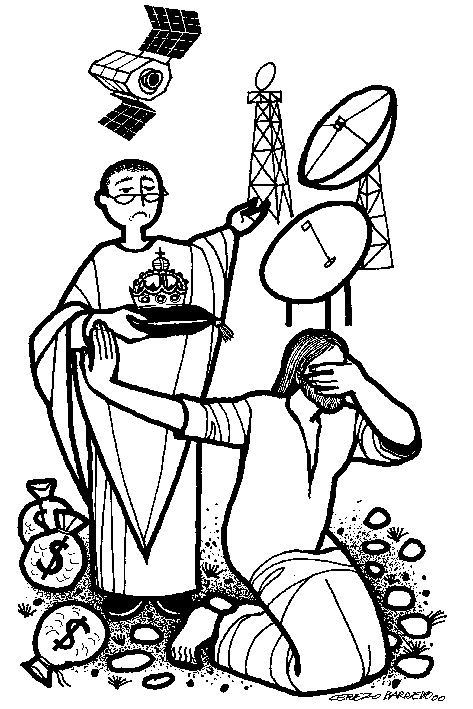 Cerezo BarredoEvangelio de Lucas 4.1-13: El Espíritu lleva a Jesús al desierto, donde el diablo lo pone a prueba  por cuarenta días: Si eres Hijo de Dios, que esta piedra se convierta en pan; si me adoras, todo este inmenso panorama será tuyo; si te tiras desde lo alto del templo, los ángeles te sostendrán…Deuteronomio 26.1-2, 5-10: Cuando hayas entrado a la tierra que el Señor te va a dar, ofrecerás los primeros frutos de la tierra y pronunciarás la siguiente declaración: Mis antepasados fueron un grupo de arameos errantes, esclavizados en Egipto y liberados por el Señor, que ahora nos trajo a esta tierra. Carta a los Romanos 10.8b-10: Tienes la Palabra muy cerca, en tu boca y en tu corazón; créela en tu corazón, confiésala con tus palabras: Jesucristo es el Señor que Dios resucitó, en él está la salvación.Salmo 91.1-2, 14-16: El que vive bajo la sombra del Altísimo dice al Señor “Tú eres mi refugio, mi Dios, en quien confío”. Yo lo pondré a salvo, yo mismo estaré con él, siempre…Hoy empieza la CuaresmaHoy empieza la Cuaresma...
Cuarenta días para caminar distinto,
cuarenta días para andar despacio,
para dejarnos enseñar una vez más
la historia siempre nueva de la cruz:
pasión de sangre que termina en luz.
Cuarenta días que nos hablan todavía
de desprecio y agonía, 
de soledad e injusticia,
de alianzas imposibles 
y de manos que se lavan;
de sobornos y traiciones
y de tantas negaciones.
Cuarenta días que nos enseñan, sin embargo, 
que donde todo parece perdido
aun es posible el milagro;
donde la noche parece eternasiempre vuelve a amanecer;
donde la fe parece vencida
siempre se puede volver a creer.
Cuarenta días para mirar la vida
de Aquel que fue y que es la Vida.
Cuarenta días para el arrepentimiento,
para la búsqueda, para el asombro.
Cuarenta días, que son pocos,
para tratar de reencontrar el sentido
de nuestra propia existencia,
desafiada por las palabras y los silencios,
los gestos y las miradas;
los huellas, los pasos, los descansos,
las fiestas, las comidas y los ayunos
de Jesús, el Cristo del amor y la ternura.
Cuarenta días para descubrir, una vez más,
que aquello que empieza con cenizas,
culmina en resurrección de esperanzas
y sueños nuevos y horizontes de plenitud.G ObermanMarzo 17, 2019 – Segundo domingo de Cuaresma (Morado)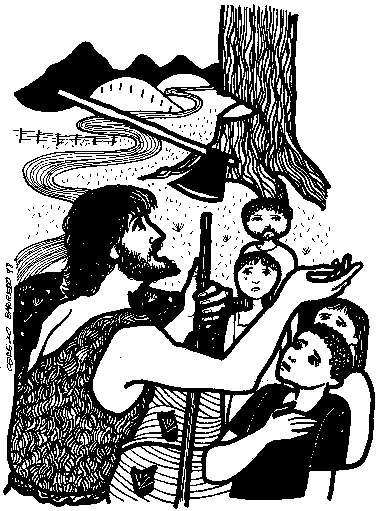 CerezoEvangelio de Lucas 13.31-35: ¡Herodes te quiere matar, Jesús! Díganle a ese zorro que yo voy a seguir mi camino, ¡como todos los profetas, tengo que morir en Jerusalén! Ay, ciudad que matas a los profetas, cuántas veces quise juntar a tus hijos como la gallina junta sus pollitos, pero ustedes no quisieron…Profeta Jeremías 26.8-15: Cuando Jeremías terminó de decir lo que el Señor le había ordenado, le dijeron: “¡Vas a morir!” Y el profeta les contesta que fue el Señor mismo quien me envió a hablar en su nombre, y ustedes serán culpables de matar a un inocente. ¡Mejoren más bien su conducta y sus acciones!Carta a los Filipenses 3.17 – 4.1: Hay muchos que son enemigos de la cruz de Cristo, sólo piensan en las cosas de este mundo. Pero nosotros somos ciudadanos del cielo. ¡Sigan firmes en el Señor!                                  Salmo 27.1-3, 11-14: El Señor es mi luz y mi salvación, el Señor defiende mi vida. Señor, muéstrame tu camino, porque levantaron contra mí testigos falsos y violentos. ¡Ten confianza en el Señor!Marzo 24, 2019 – Tercer domingo de Cuaresma (Morado)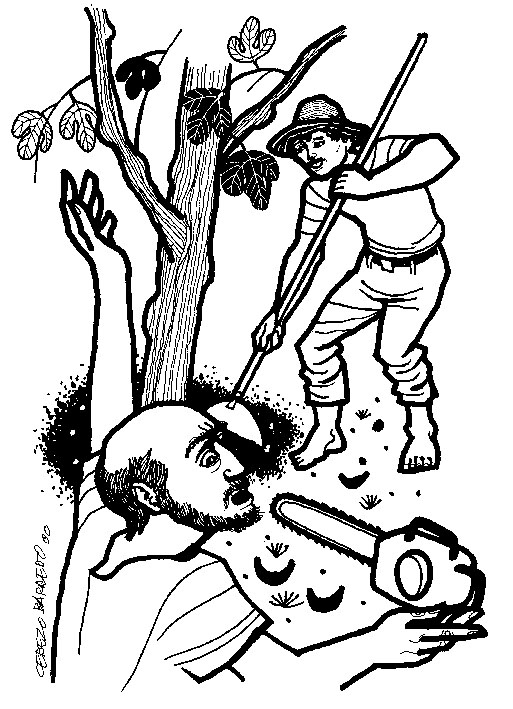 Cerezo BarredoEvangelio de Lucas 13.1-9: ¿Ustedes son menos pecadores que esos ejecutados por Pilato o que los muertos en el accidente de la torre de Siloé? Un hombre fue a ver su higuera y  al ver que no tenía higos encargó que la cortaran. Pero le piden: Déjala todavía este año, tal vez dará fruto…     Profeta Isaías 55.3-9: Vengan a mí y pongan atención, yo haré con ustedes una alianza eterna. Busquen al Señor mientras puedan encontrarlo; vuélvanse a nuestro Dios, que es generoso para perdonar. ¡Porque mis ideas y mi manera de actuar están por encima de las de ustedes!1a Carta a los Corintios 10.1-6, 11-13: Nuestros padres en la fe atravesaron el mar y recibieron ese bautismo: todo como un ejemplo para nosotros. ¡Pueden ustedes confiar en Dios!                            Salmo 63.1-4, 6-8: Dios mío, tú eres mi Dios, te busco con ansias, tu amor vale más que la vida, toda mi vida te bendeciré. ¡Mi vida entera está unida a ti, tu mano derecha no me suelta!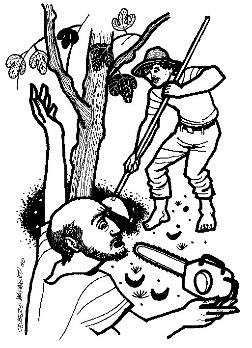 El Señor nos enseña que siempre está dispuesto a dar oportunidades. Este domingo proponemos reflexionar sobre nuestra vida, nuestras iglesias, y si estamos dispuestos a dar oportunidades. También sobre nuestra falta de fe, que muchas veces nos hace abandonar proyectos o sueños comunitarios.Dios, creador de todas las cosasOh Dios, creador de todas las cosas, dador de todo don,Perdona nuestra falta de reconocimiento a ti.Hemos dado a luz frutos de mala calidad cuando tú esperabas frutos verdaderos.Nos hemos negado a curar a los quebrantados de corazón, // Renuévame, Señor Jesúsya no quiero ser igual. 
Renuévame, Señor Jesús,pon en mí tu corazón. // // Porque mucho de lo que hay dentro de mí 
necesita ser cambiado, Señor. 
Porque todo lo que hay dentro de mi corazón 
necesita más de ti. //L y M : Jesús Adrián Romero, adaptado por GBH.Oh Dios, nos ofreces tanto,Perdónanos por compartir poco.Nos has llamado a tus caminos,Perdónanos por ignorar tu llamado.Nos has dado nuestra familia,Perdónanos por no agradecerte.Nos has otorgado bendiciones sin fin,Perdónanos por no apreciar tu amor.Y ahora, oh Dios, ten misericordia de nosotros en nuestro pecado e indiferencia, por Cristo nuestro Salvador. Amén.Joel Martínez, Raquel Martínez. De: Fiesta Cristiana, Recursos para la adoraciónMarzo 31, 2019 – Cuarto domingo de Cuaresma (Morado)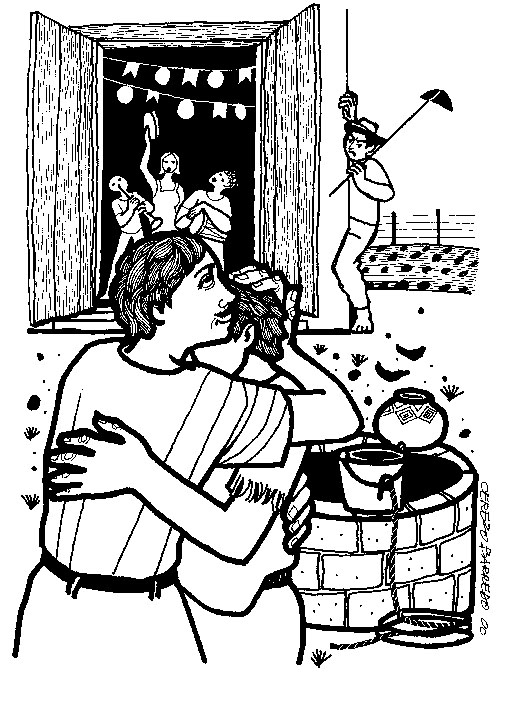 Cerezo BarredoEvangelio de Lucas 15.1-3, 11-32: Se acercaban a Jesús todos los pecadores, y escribas y fariseos murmuraban contra él. Y entonces él les contó que un hombre tenía dos hijos y repartió los bienes entre ellos. El menor se fue y vivió perdidamente, hasta que volvió hambriento, y entonces la fiesta… Pero el hermano mayor…Libro de Josué 5.10-12: Los israelitas celebran  la Pascua, y al día siguiente comen los frutos que la tierra producía, y nunca más tuvieron maná: desde entonces se alimentan de lo que producía la tierra de Canaán, la nueva tierra que Dios les había dado.2a Carta a los Corintios 5.16-21: Quien está en Cristo es una nueva criatura. Y esto viene de Dios, que nos reconcilió consigo mismo por Cristo, y nos dio el ministerio de la reconciliación.Salmo 32.1-7: Felices el hombre y la mujer a quien sus culpas y pecados les han sido perdonados. Por eso te confesé todo, Señor. Tú eres mi refugio, tú me rodeas con gritos de liberación.RECURSOS LITÚRGICOS Y PASTORALES para los tiempos de Adviento y Navidad, Epifanía y Cuaresma – Diciembre 2018 a Marzo 2019 (Ciclo A)para hermanos y hermanas encargados del ministerio de la Palabra, realizando trabajos pastorales en amplio sentido y con distintos gruposy a  encargados y encargadas de la liturgia del culto comunitario.Con el “Leccionario Común Revisado”, haciendo algunos cambios siguiendo otras ediciones del mismo, y modificando algunas de las selecciones de los textos.Las canciones están tomadas casi todas del cancionero Canto y Fe de América Latina (CyF), Iglesia Evangélica del Río de la Plata, Bs As, 2ª edición, 2007. Algunas otras del Cancionero Abierto, ISEDET, 4ª edición, 1993.Este material circula gratuitamente y solo en ámbitos pastorales, dando crédito a todos los autores hasta donde los conocemos y agradeciendo su disponibilidad.Agradecemos asimismo sus comentarios. Incluimos algunas sugerencias de himnos y canciones. Fraternalmente, Laura D’Angiola y Guido Bello,desde la congregación metodista de Temperley, Buenos Aires Sur.lauradangiola@hotmail.comguidobello88@gmail.comRECURSOS LITÚRGICOS Y PASTORALES 2018-2019De ADVIENTO a SEMANA SANTA  (Ciclo C)RECURSOS LITÚRGICOS Y PASTORALES 2018-2019De ADVIENTO  a SEMANA SANTA (Ciclo C)